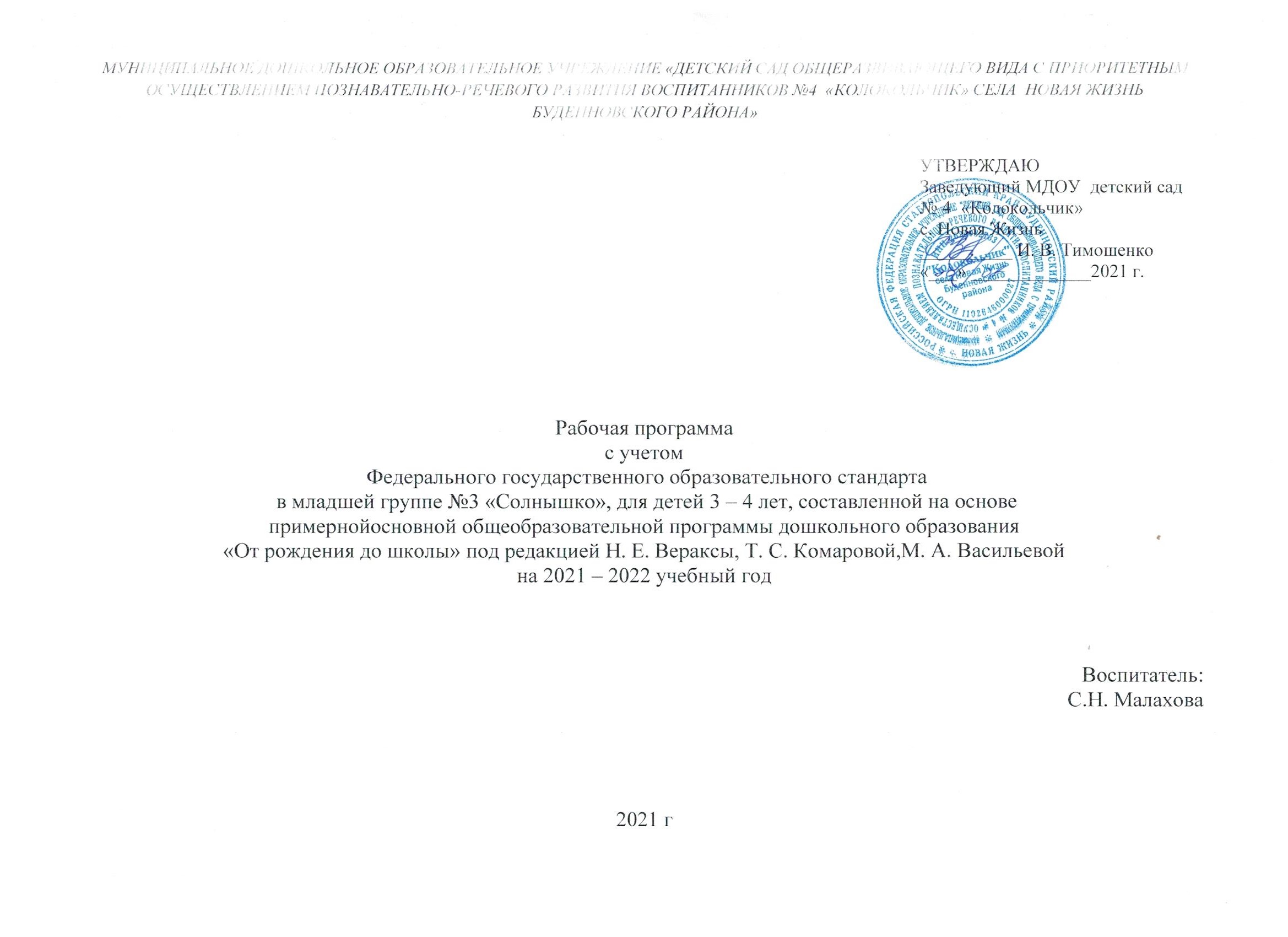 СодержаниеЦелевой раздел образовательной программы.I.1 Пояснительная запискаНормативно правовая база	Образовательная  программа разработана в соответствии со следующими документами:Федеральный закон от 29 декабря 2012г. №273-ФЗ «Об образовании в Российской Федерации»;Приказ Министерства образования и науки РФ от 17 октября 2013 г. № 1155 "Об утверждении федерального государственного образовательного стандарта дошкольного образования"Приказ Министерства образования и науки Российской Федерации от 30 августа 2013 года № 1014 «Об утверждении порядка организации и осуществления образовательной деятельности по основным общеобразовательным программам -образовательным программам дошкольного образования»Постановление Главного государственного санитарного врача Российской Федерации от 15.05. 2013 г. №26 г. Москва «Об утверждении СанПиН 2.4.1.3049-13».Устав МДОУ № 4 «Колокольчик» села Новая Жизнь Буденновского района. Цели и задачи реализации Программы  Настоящая рабочая программа разработана на основе примерной основной общеобразовательной программы дошкольного образования «ОТ РОЖДЕНИЯ ДО ШКОЛЫ» / Под ред. Н. Е. Вераксы, Т. С. Комаровой,М. А. Васильевой, образовательной программы ДОУ -  в соответствии с Федеральными Государственными Образовательным Стандартом к структуре основной общеобразовательной программы дошкольного образования. Срок реализации Программы – 1 год  (2021 -2022учебный год).Программа обеспечивает разностороннее развитие детей в возрасте  2-4 лет с учетом их возрастных и индивидуальных особенностей в соответствии с федеральным государственным образовательным стандартом дошкольного образования по основным образовательным областям:Социально – коммуникативное развитиеПознавательное развитиеРечевое развитиехудожественно-эстетическое развитиеФизическое развитие	При организации образовательного процесса учтены принципы интеграции образовательных областей.	Программа ориентирована на:	- требования ФГОС;	- интересы и потребности детей и родителей воспитанников.Рабочая программа определяет содержание и организацию воспитательно-образовательного процесса для детей  разновозрастной младше-ясельной группы и ее целью является формирование общей культуры, развитие физических, интеллектуальных и личностных качеств, обеспечивающих социальную успешность, сохранение и укрепление здоровья детей.Исходя из поставленной цели, формируются следующие задачи:Укрепление здоровья, приобщение к здоровому образу жизни, развитие двигательной и гигиенической культуры детей.Развитие гуманистической направленности отношения детей к миру, воспитание культуры общения, эмоциональной отзывчивости и доброжелательности к людям.Развитие эстетических чувств детей, творческих способностей, эмоционально-ценностных ориентаций, приобщение воспитанников к искусству и художественной литературе.Развитие познавательной активности, познавательных интересов, интеллектуальных способностей детей, самостоятельности и инициативы, стремления к активной деятельности и творчеству.Реализация цели осуществляется в процессе разнообразных видов деятельности:1.Образовательная деятельность, осуществляемая в процессе организации различных видов детской деятельности (игровой, коммуникативной, трудовой, познавательно-исследовательской, продуктивной, музыкально-художественной, чтения).2.Образовательная деятельность, осуществляемая в ходе режимных моментов;3.Самостоятельная деятельность детей.    4.Взаимодействие с семьями детей по реализации рабочей  программы.Таким образом, решение программных задач осуществляется  в совместной деятельности взрослых и детей и самостоятельной деятельности детей не только в рамках непосредственно образовательной деятельности, но и при проведении режимных моментов в соответствии со спецификой дошкольного образования.1.1.2. Принципы и подходы к формированию Программы:Программа ДОУ сформирована в соответствии с принципами и подходами, определёнными Федеральным государственным образовательным стандартом дошкольного образования (п.1.4.):полноценное проживание ребёнком всех этапов детства (младенческого, раннего и дошкольного возраста), обогащения (амплификации) детского развития;содействие и сотрудничество детей и взрослых, признание ребенка полноценным участником (субъектом) образовательных отношений;поддержку инициативы детей в различных видах деятельности;сотрудничество ДОУ с семьей;приобщение детей к социокультурным нормам, традициям семьи, общества и государства;формирование познавательных интересов и познавательных действий ребенка в различных видах деятельности;возрастную адекватность (соответствия условий, требований, методов возрасту и особенностям развития);учёт этнокультурной ситуации развития детей;поддержки разнообразия детства;сохранения уникальности и самоценности дошкольного детства как важного этапа в общем развитии человека;индивидуализацию дошкольного образования (в том числе одарённых детей и детей с ограниченными возможностями здоровья);обеспечение преемственности дошкольного общего и начального общего образования. Программа ДОУ сформирована в соответствии с принципами и подходами, определёнными Федеральным государственным образовательным стандартом дошкольного образования (п.1.4.):полноценное проживание ребёнком всех этапов детства (младенческого, раннего и дошкольного возраста), обогащения (амплификации) детского развития;содействие и сотрудничество детей и взрослых, признание ребенка полноценным участником (субъектом) образовательных отношений;поддержку инициативы детей в различных видах деятельности;сотрудничество ДОУ с семьей;приобщение детей к социокультурным нормам, традициям семьи, общества и государства;формирование познавательных интересов и познавательных действий ребенка в различных видах деятельности;возрастную адекватность (соответствия условий, требований, методов возрасту и особенностям развития);учёт этнокультурной ситуации развития детей.поддержки разнообразия детства;сохранения уникальности и самоценности дошкольного детства как важного этапа в общем развитии человека;индивидуализацию дошкольного образования (в том числе одарённых детей и детей с ограниченными возможностями здоровья);обеспечение преемственности дошкольного общего и начального общего образования. Формирование программы основано на следующих подходах:Личностно-ориентированные подходы:-содействие и сотрудничество детей и взрослых, признание ребёнка полноценным участником (субъектом) образовательных отношений, разностороннее, свободное и творческое развитие каждого ребёнка, реализация их природного потенциала, обеспечение комфортных, бесконфликтных и безопасных условий развития воспитанников;целостное развитие дошкольников и готовность личности  к дальнейшему развитию;поддержка инициативы детей в различных видах деятельности;психологическая    защищённость    ребёнка,    обеспечение эмоционального  комфорта, создание  условий для самореализации;развитие ребёнка в соответствии с его склонностями, интересами и возможностями, создание условий для воспитания и обучения каждого воспитанника     с     учётом     индивидуальных      особенностей      его развития (дифференциация и индивидуализация);Системно-деятельные подходы:построение образовательной деятельности на основе индивидуальных особенностей каждого ребёнка, при котором сам ребёнок становится активным в выборе содержания своего образования, становится субъектом образования;формирование познавательных интересов и познавательных действий ребенка в различных видах деятельности, организация детской деятельности,  в процессе которой они самостоятельно делают «открытия», узнают новое путем решения проблемных задач;креативность – «выращивание» у воспитанников способности переносить полученные знания в ситуации самостоятельной деятельности, инициировать и поощрять потребность детей самостоятельно находить решения нестандартных задач и проблемных ситуаций;овладение культурой – приобщение детей к социокультурным нормам, традициям семьи, общества, государства, обеспечить способность ребенка ориентироваться в мире и действовать  (или вести себя) в соответствии с интересами и ожиданиями других людей, социальных групп,  общества и человечества в целом.1.1.3.Возрастные и индивидуальные особенности развития детей второй младшей группыВозрастные особенности детей 2-3 лет.На третьем году жизни дети становятся самостоятельнее. Продолжает развиваться предметная деятельность, ситуативно-деловое общение ребенка и взрослого; совершенствуются восприятие, речь, начальные формы произвольного поведения, игры, наглядно-действенное мышление. Развитие предметной деятельности связано с усвоением культурных способов действия с различными предметами. Развиваются соотносящие и орудийные действия. Умение выполнять орудийные действия развивает произвольность, преобразуя натуральные формы активности в культурные на основе предлагаемой взрослыми модели, которая выступает в качестве не только объекта для подражания, но и образца, регулирующего собственную активность ребенка. В ходе совместной со взрослыми предметной деятельности продолжает развиваться понимание речи. Слово отделяется от ситуации и приобретает самостоятельное значение. Дети продолжают осваивать названия окружающих предметов, учатся выполнять простые словесные просьбы взрослых в пределах видимой наглядной ситуации. Количество понимаемых слов значительно возрастает. Совершенствуется регуляция поведения в результате обращения взрослых к ребенку, который начинает понимать не только инструкцию, но и рассказ взрослых. Интенсивно развивается активная речь детей. К трем годам они осваивают основные грамматические структуры, пытаются строить простые предложения, в разговоре со взрослым используют практически все части речи. Активный словарь достигает примерно 1000-1500 слов. К концу третьего года жизни речь становится средством общения ребенка со сверстниками. В этом возрасте у детей формируются новые виды деятельности: игра, рисование, конструирование.Игра носит процессуальный характер, главное в ней — действия, которые совершаются с игровыми предметами, приближенными к реальности. В середине третьего года жизни появляются действия с предметами заместителями. Появление собственно изобразительной деятельности обусловлено тем, что ребенок уже способен сформулировать намерение изобразить какой- либо предмет. Типичным является изображение человека в виде «головоногой» — окружности и отходящих от нее линий. На третьем году жизни совершенствуются зрительные и слуховые ориентировки, что позволяет детям безошибочно выполнять ряд заданий: осуществлять выбор из 2-3 предметов по форме, величине и цвету; различать мелодии; петь. Совершенствуется слуховое восприятие, прежде всего фонематический слух. К трем годам дети воспринимают все звуки родного языка, но произносят их с большими искажениями. Основной формой мышления становится наглядно-действенная. Ее особенность заключается в том, что возникающие в жизни ребенка проблемные ситуации разрешаются путем реального действия с предметами.Для детей этого возраста характерна неосознанность мотивов, импульсивность и зависимость чувств и желаний от ситуации. Дети легко заражаются эмоциональным состоянием сверстников. Однако в этот период начинает складываться и произвольность поведения. Она обусловлена развитием орудийных действий и речи. У детей появляются чувства гордости и стыда, начинают формироваться элементы самосознания, связанные с идентификацией с именем и полом. Ранний возраст завершается кризисом трех лет. Ребенок осознает себя как отдельного человека, отличного от взрослого. У него формируется образ Я. Кризис часто сопровождается рядом отрицательных проявлений: негативизмом, упрямством, нарушением общения с взрослым и др. Кризис может продолжаться от нескольких месяцев до двух лет.Возрастные особенности детей 3-4  лет.В возрасте 3-4 лет ребенок постепенно выходит за пределы семейного круга. Его общение становится внеситуативным.Взрослый становится для ребенка не только членом семьи, но и носителем определенной общественной функции. Желание ребенка выполнять такую же функцию приводит к противоречию с его реальными возможностями. Это противоречие разрешается через развитие игры, которая становится ведущим видом деятельности в дошкольном возрасте.Главной особенностью игры является ее условность: выполнение одних действий с одними предметами предполагает их отнесенность к другим действиям с другими предметами. Основным содержанием игры младших дошкольников являются действия с игрушками и предметами-заместителями. Продолжительность игры небольшая. Младшие дошкольники ограничиваются игрой с одной-двумя ролями и простыми, неразвернутыми сюжетами. Игры с правилами в этом возрасте только начинают формироваться.Изобразительная деятельность ребенка зависит от его представлений о предмете.В этом возрасте они только начинают формироваться. Графические образы бедны. У одних детей в изображениях отсутствуют детали, у других рисунки могут быть более детализированы. Дети уже могут использовать цвет.Большое значение для развития мелкой моторики имеет лепка. Младшие дошкольники способны под руководством взрослого вылепить простые предметы.Известно, что аппликация оказывает положительное влияние на развитие восприятия. В этом возрасте детям доступны простейшие виды аппликации.Конструктивная деятельность в младшем дошкольном возрасте ограничена возведением несложных построек по образцу и по замыслу. - В младшем дошкольном возрасте развивается перцептивная деятельность. Дети от использования предэталонов — индивидуальных единиц восприятия — переходят к сенсорным эталонам — культурно-выработанным средствам восприятия. К концу младшего дошкольного возраста дети могут воспринимать до 5 и более форм предметов и до 7 и более цветов, способны дифференцировать предметы по величине, ориентироваться в пространстве группы детского сада, а при определенной организации образовательного процесса, и в помещении всего дошкольного учреждения.Развиваются память и внимание. По просьбе взрослого дети могут запомнить 3-4 слова и 5-6 названий предметов. К концу младшего дошкольного возраста они способны запомнить значительные отрывки из любимых произведений.Продолжает развиваться наглядно-действенное мышление. При этом преобразования ситуаций в ряде случаев осуществляются на основе целенаправленных проб с учетом желаемого результата. Дошкольники способны установить некоторые скрытые связи и отношения между предметами.В младшем дошкольном возрасте начинает развиваться воображение, которое особенно наглядно проявляется в игре, когда одни объекты выступают в качестве заместителей других.Взаимоотношения детей обусловлены нормами и правилами. В результате целенаправленного воздействия они могут усвоить относительно большое количество норм, которые выступают основанием для оценки собственных действий и действий других детей.Взаимоотношения детей ярко проявляются в игровой деятельности. Они скорее играют рядом, чем активно вступают во взаимодействие. Однако уже в этом возрасте могут наблюдаться устойчивые избирательные взаимоотношения. Конфликты между детьми возникают преимущественно по поводу игрушек. Положение ребенка в группе сверстников во многом определяется мнением воспитателя.В младшем дошкольном возрасте можно наблюдать соподчинение мотивов поведения в относительно простых ситуациях. Сознательное управление поведением только начинает складываться; во многом поведение ребенка еще ситуативное. Вместе с тем можно наблюдать и случаи ограничения собственных побуждений самим ребенком, сопровождаемые словесными указаниями. Начинает развиваться самооценка, при этом дети в значительной мере ориентируются на оценку воспитателя. Продолжает развиваться также их половая идентификация, что проявляется в характере выбираемых игрушек и сюжетов.Планируемые результаты освоения Программы во второй младшей группеЦелевые ориентиры в раннем возрасте (от 1 года 6 месяцев до 3 лет)интересуется окружающими предметами, активно действует с ними, исследует их свойства, экспериментирует. Использует специфические, культурно фиксированные предметные действия, знает назначение бытовых предметов (ложки, расчески, карандаша и пр.) и умеет пользоваться ими. Проявляет настойчивость в достижении результата своих действий;  стремится к общению и воспринимает смыслы в различных ситуациях общения со взрослыми, активно подражает им в движениях и действиях, умеет действовать согласованно;  владеет активной и пассивной речью: понимает речь взрослых, может обращаться с вопросами и просьбами, знает названия окружающих предметов и игрушек; проявляет интерес к сверстникам; наблюдает за их действиями и подражает им.  Взаимодействие с ровесниками окрашено яркими эмоциями;  в короткой игре воспроизводит действия взрослого, впервые осуществляя игровые замещения; проявляет самостоятельность в бытовых и игровых действиях. Владеет простейшими навыками самообслуживания;  любит слушать стихи, песни, короткие сказки, рассматривать картинки, двигаться под музыку. Проявляет живой эмоциональный отклик на эстетические впечатления. Охотно включается в продуктивные виды деятельности (изобразительную деятельность, конструирование и др.); с удовольствием двигается – ходит, бегает в разных направлениях, стремится осваивать различные виды движения (подпрыгивание, лазанье, перешагивание и пр.).Целевые ориентиры на этапе завершения освоения Программы (от 3 до 8 лет)ребенок овладевает основными культурными способами деятельности, проявляет инициативу и самостоятельность в игре, общении, конструировании и других видах детской активности. Способен выбирать себе род занятий, участников по совместной деятельности; ребенок положительно относится к миру, другим людям и самому себе, обладает чувством собственного достоинства. Активно взаимодействует со сверстниками и взрослыми, участвует в совместных играх. Способен договариваться, учитывать интересы и чувства других, сопереживать неудачам и радоваться успехам других, адекватно проявляет свои чувства, в том числе чувство веры в себя, старается разрешать конфликты; ребенок обладает воображением, которое реализуется в разных видах деятельности и прежде всего в игре. Ребенок владеет разными формами и видами игры, различает условную и реальную ситуации, следует игровым правилам;  ребенок достаточно хорошо владеет устной речью, может высказывать свои мысли и желания, использовать речь для выражения своих мыслей, чувств и желаний, построения речевого высказывания в ситуации общения, может выделять звуки в словах, у ребенка складываются предпосылки грамотности; у ребенка развита крупная и мелкая моторика. Он подвижен, вынослив, владеет основными произвольными движениями, может контролировать свои движения и управлять ими;  ребенок способен к волевым усилиям, может следовать социальным нормам поведения и правилам в разных видах деятельности, во взаимоотношениях со взрослыми и сверстниками, может соблюдать правила безопасного поведения и личной гигиены;  ребенок проявляет любознательность, задает вопросы взрослым и сверстникам, интересуется причинно-следственными связями, пытается самостоятельно придумывать объяснения явлениям природы и поступкам людей. Склонен наблюдать, экспериментировать, строить смысловую картину окружающей реальности, обладает начальными знаниями о себе, о природном и социальном мире, в котором он живет. Знаком с произведениями детской литературы, обладает элементарными представлениями из области живой природы, естествознания, математики, истории и т.п. Способен к принятию собственных решений, опираясь на свои знания и умения в различных видах деятельности.Степень реального развития этих характеристик и способности ребенка их проявлять к моменту перехода на следующий уровень образования могут существенно варьировать у разных детей в силу различий в условиях жизни и индивидуальных особенностей развития конкретного ребенка.Программа строится на основе общих закономерностей развития личности детей дошкольного возраста с учетом сенситивных периодов в развитии.Дети с различными недостатками в физическом и/или психическом развитии могут иметь качественно неоднородные уровни речевого, познавательного и социального развития личности. Поэтому целевые ориентиры основной образовательной программы Организации, реализуемой с участием детей с ограниченными возможностями здоровья (далее - ОВЗ), должны учитывать не только возраст ребенка, но и уровень развития его личности, степень выраженности различных нарушений, а также индивидуально-типологические особенности развития ребенка.Планируемые результаты как ориентиры освоения детьми основной Программы по каждому возрастному периоду:У ребёнка сформированы умения и навыки, необходимые для осуществления различных видов деятельности.Вторая группа раннего возраста (2- 3 года)Игровая деятельность:принимает участие в играх (подвижных, театрализованных, сюжетно-ролевых),проявляет интерес к игровым действиям сверстников;может играть рядом, не мешать другим детям, подражать действиям сверстника;эмоционально откликается на игру, предложенную взрослым, подражает его действиям,принимает игровую задачу;проявляет желание самостоятельно подбирать игрушки и атрибуты для игры,использовать предметы-заместители;самостоятельно выполняет игровые действия с предметами, осуществляет перенос действий с объекта на объект;общается в диалоге с воспитателем;в самостоятельной игре сопровождает речью свои действия. Следит за действиями героевкукольного театра.Коммуникативная деятельность:может по просьбе взрослого или по собственной инициативе рассказать об изображенном на картинке, об игрушке, о событии из личного опыта;сопровождает речью игровые и бытовые действия;слушает небольшие рассказы без наглядного сопровождения;имеет первичные представления о себе: знает свое имя, свой пол, имена членов своей семьи;имеет первичные представления об элементарных правилах поведения в детском саду, дома, на улице и соблюдает их;соблюдает правила элементарной вежливости;умеет по словесному указанию взрослого находить предметы по названию, цвету, размеру;отвечает на простейшие вопросы («кто?», «что?», «что делает?»...);выполняет простейшие поручения взрослого.Познавательно-исследовательская деятельность:различает и называет предметы ближайшего окружения;узнает и называет некоторых домашних и диких животных, их детенышей;различает некоторые овощи, фрукты (1-2 вида);различает некоторые деревья ближайшего окружения (1-2 вида);может образовать группу из однородных предметов;различает один и много предметов;различает большие и маленькие предметы, называет их размер. Узнает шар и куб;проявляет интерес к окружающему миру природы, участвует в сезонных наблюдениях;имеет первичные представления о себе как о человеке, знает названия основных частей, тела, их функции.Восприятие художественной литературы:проявляет эмоциональную отзывчивость на доступные возрасту литературно-художественные произведения (потешки, песенки, сказки, стихотворения);слушает доступные по содержанию стихи, сказки, рассказы. При повторном чтениипроговаривает слова, небольшие фразы;рассматривает иллюстрации в знакомых книжках с помощью педагога.Трудовая деятельность:выполняет простейшие трудовые действия (с помощью педагогов). Наблюдает за трудовыми процессами воспитателя в уголке природы;самостоятельно или при небольшой помощи взрослого выполняет доступные возрасту гигиенические процедуры, владеет доступными возрасту навыками самообслуживания;умеет самостоятельно одеваться и раздеваться в определенной последовательности;проявляет навыки опрятности (замечает непорядок в одежде, устраняет его при небольшой помощи взрослых);при небольшой помощи взрослого пользуется индивидуальными предметами (носовым платком, салфеткой, полотенцем, расческой, горшком);умеет самостоятельно есть.Конструктивная деятельность:различает основные формы деталей строительного материала;с помощью взрослого сооружает разнообразные постройки, используя большинство форм;проявляет желание строить самостоятельно;разворачивает игру вокруг собственной постройки;ориентируется в помещении группы и участка детского сада.Изобразительная деятельность:принимает активное участие в продуктивной деятельности (рисование, лепка, аппликация);знает, что карандашами, фломастерами, красками и кистью можно рисовать;различает красный, синий, зеленый, желтый, белый, черный цвета.умеет раскатывать пластилин прямыми и круговыми движениями кистей рук;отламывать от большого куска, маленькие кусочки, сплющивает их ладонями; соединять концы раскатанной палочки, плотно прижимая их друг к другу;лепит несложные предметы; аккуратно пользуется пластилином.Музыкальная деятельность:узнает знакомые мелодии и различает высоту звуков (высокий - низкий);вместе с воспитателем подпевает в песне музыкальные фразы;двигается в соответствии с характером музыки, начинает движение с первыми звуками музыки;умеет выполнять движения: притопывать ногой, хлопать в ладоши, поворачивать кисти рук;называет музыкальные инструменты: погремушки, бубен;проявляет эмоциональную отзывчивость на доступные возрасту музыкальные произведения, различает веселые и грустные мелодии.Двигательная деятельность:умеет ходить и бегать, не наталкиваясь на других детей;может прыгать на двух ногах на месте, с продвижением вперед и т. д.;умеет брать, держать, переносить, класть, бросать, катать мяч;умеет ползать, подлезать под натянутую веревку, перелезать через бревно, лежащее на полу;проявляет положительные эмоции в процессе самостоятельной двигательной деятельности;Безопасность:соблюдает элементарные правила поведения в детском саду;соблюдает элементарные правила взаимодействия с растениями и животными;имеет элементарные представления о правилах дорожного движения.Младшая группа (3-4 года)Игровая деятельность:может принимать на себя роль, непродолжительно взаимодействовать со сверстниками в игре от имени героя;умеет объединять несколько игровых действий в единую сюжетную линию; отражать в игре действия с предметами и взаимоотношения людей;способен придерживаться игровых правил в дидактических играх;способен следить за развитием театрализованного действия и эмоционально на него отзываться(кукольный, драматический театры);разыгрывает по просьбе взрослого и самостоятельно небольшие отрывки из знакомых сказок;может самостоятельно подбирать атрибуты для той или иной роли; дополнять игровуюобстановку недостающими предметами, игрушками;имитирует движения, мимику, интонацию изображаемых героев. Может принимать участие в беседах о театре (театр—актеры—зрители, поведение людей в зрительном зале).Коммуникативная деятельность:умеет в быту, в самостоятельных играх посредством речи налаживать контакты, взаимодействовать со сверстниками;рассматривает сюжетные картинки;отвечает на разнообразные вопросы взрослого, касающегося ближайшего окружения;использует все части речи, простые нераспространенные предложения и предложения с однородными членами;пересказывает содержание произведения с опорой на рисунки в книге, на вопросы воспитателя;называет произведение (в произвольном изложении), прослушав отрывок из него;может прочитать наизусть небольшое стихотворение при помощи взрослого.Познавательно-исследовательская деятельность:называет знакомые предметы, объясняет их назначение, выделяет и называет признаки (цвет, форма, материал);ориентируется в помещениях детского сада;называет свой город (поселок, село);знает и называет некоторые растения, животных и их детенышей;выделяет наиболее характерные сезонные изменения в природе;умеет группировать предметы по цвету, размеру, форме (отбирать все красные, все большие, все круглые предметы и т.д.);может составлять при помощи взрослого группы из однородных предметов и выделять один предмет из группы;умеет находить в окружающей обстановке один и много одинаковых предметов;правильно определяет количественное соотношение двух групп предметов; понимает конкретный смысл слов: «больше», «меньше», «столько же»;различает круг, квадрат, треугольник, предметы, имеющие углы и крутую форму;понимает смысл обозначений: вверху — внизу, впереди — сзади, слева — справа, на, над - под, верхняя - нижняя (полоска);понимает смысл слов: «утро», «вечер», «день», «ночь»;использует разные способы обследования предметов, включая простейшие опыты;способен устанавливать простейшие связи между предметами и явлениями, делать простейшие обобщения.Трудовая деятельность:умеет самостоятельно одеваться и раздеваться в определенной последовательности;может помочь накрыть стол к обеду;кормит рыб и птиц (с помощью воспитателя);приучен к опрятности (замечает непорядок в одежде, устраняет его при небольшой помощи взрослых);способен самостоятельно выполнять элементарные поручения, преодолевать небольшие трудности.Конструктивная деятельность:знает, называет и правильно использует детали строительного материала.умеет располагать кирпичики, пластины вертикально;изменяет постройки, надстраивая или заменяя одни детали другими.Изобразительная деятельность:изображает отдельные предметы, простые по композиции и незамысловатые по содержанию сюжеты;подбирает цвета, соответствующие изображаемым предметам;правильно пользуется карандашами, фломастерами, кистью и красками;умеет отделять от большого куска пластилина небольшие комочки, раскатывать их прямыми и круговыми движениями ладоней;лепит различные предметы, состоящие из 1-3 частей, используя разнообразные приемы лепки;создает изображения предметов из готовых фигур;украшает заготовки из бумаги разной формы;подбирает цвета, соответствующие изображаемым предметам и по собственному желанию; умеет аккуратно использовать материалы.Музыкальная деятельность:слушает музыкальное произведение до конца;узнает знакомые песни;различает звуки по высоте (в пределах октавы);замечает изменения в звучании (тихо — громко);поет, не отставая и не опережая других;умеет выполнять танцевальные движения: кружиться в парах, притопыватьпопеременно ногами, двигаться под музыку с предметами (флажки, листочки, платочки и т. п.);различает и называет детские музыкальные инструменты (металлофон, барабан и др.).Двигательная деятельность:владеет соответствующими возрасту основными движениями;умеет ходить прямо, не шаркая ногами, сохраняя заданное воспитателем направление;умеет бегать, сохраняя равновесие, изменяя направление, темп бега в соответствии с указаниями воспитателя;сохраняет равновесие при ходьбе и беге по ограниченной плоскости, при перешагивании через предметы;может ползать на четвереньках, лазать по лесенке-стремянке, гимнастической стенке произвольным способом;энергично отталкивается в прыжках на двух ногах, прыгает в длину с места не менее чем на 40см;может катать мяч в заданном направлении с расстояния 1,5 м, бросать мяч двумя руками от груди, из-за головы; ударять мячом об пол, бросать его вверх 2-3 раза подряд и ловить;метать предметы правой и левой рукой на расстояние не менее 5 м.Безопасность:соблюдает элементарные правила поведения в детском саду;соблюдает элементарные правила взаимодействия с растениями и животными;имеет элементарные представления о правилах дорожного движения.2.Содержательный раздел образовательной программы2.1. Особенности организации образовательного процесса в младшей группе                           Содержание Программы определяется в соответствии с направлениями развития ребенка, соответствует основным положениям возрастной психологии и дошкольной педагогики и обеспечивает единство воспитательных, развивающих и обучающих целей и задач.                           Содержание Программы обеспечивает развитие личности, мотивации и способностей детей в различных видах деятельности и охватывает следующие структурные единицы, представляющие определенные направления развития и образования детей (далее - образовательные области):•	социально-коммуникативное развитие;•	познавательное развитие;•	речевое развитие;•	художественно-эстетическое развитие;•	физическое развитие.Конкретное содержание образовательных областей может реализовываться в различных видах деятельности – как сквозных механизмах развития ребенка (ФГОС ДО п.2.7.). 2.1.1.Содержание педагогической работы в младшей группе2.1.2. Образовательная область  «Социально-коммуникативное развитие»                          Содержание образовательной области «Социально – коммуникативное развитие»направлено на усвоение норм и ценностей, принятых в обществе, включая моральные и нравственные ценности; развитие общения и взаимодействия ребенка с взрослыми и сверстниками; становление самостоятельности, целенаправленности и саморегуляции собственных действий; развитие социального и эмоционального интеллекта, эмоциональной отзывчивости, сопереживания, формирование готовности к совместной деятельности со сверстниками, формирование уважительного отношения и чувства принадлежности к своей семье и к сообществу детей и взрослых в Организации; формирование позитивных установок к различным видам труда и творчества; формирование основ безопасного поведения в быту, социуме, природе.Основные цели и задачи области:Социализация, развитие общения, нравственное воспитание. Усвоение норм и ценностей, принятых в обществе, воспитание моральных и нравственных качеств ребенка, формирование умения правильно оценивать свои поступки и поступки сверстников.Развитие общения и взаимодействия ребенка с взрослыми и сверстниками, развитие социального и эмоционального интеллекта, эмоциональной отзывчивости, сопереживания, уважительного и доброжелательного отношения к окружающим.Формирование готовности детей к совместной деятельности, развитие умения договариваться, самостоятельно разрешать конфликты со сверстниками.Ребенок в семье и сообществе, патриотическое воспитание.Ребенок в семье и сообществе. Формирование образа Я, уважительного отношения и чувства принадлежности к своей семье и к сообществу детей и взрослых в организации.формирование гендерной, семейной, гражданской принадлежности; воспитание любви к Родине, гордости за ее достижения, патриотических чувств.Самообслуживание, самостоятельность, трудовое воспитание. Развитие навыков самообслуживания; становление самостоятельности, целенаправленности и саморегуляции собственных действий.Воспитание культурно-гигиенических навыков.Формирование позитивных установок к различным видам труда и творчества, воспитание положительного отношения к труду, желания трудиться.Воспитание ценностного отношения к собственному труду, труду других людей и его результатам.Формирование умения ответственно относиться к порученному заданию (умение и желание доводить дело до конца, стремление сделать его хорошо).Формирование первичных представлений о труде взрослых, его роли в обществе и жизни каждого человека.Формирование основ безопасности. Формирование первичных представлений о безопасном поведении в быту, социуме, природе. Воспитание осознанного отношения к выполнению правил безопасности. Формирование осторожного и осмотрительного отношения к потенциально опасным для человека и окружающего мира природы ситуациям.Формирование представлений о некоторых типичных опасных ситуациях и способах поведения в них.Формирование элементарных представлений о правилах безопасности дорожного движения; воспитание осознанного отношения к необходимости выполнения этих правил.Содержание педагогической работы«Социализация, развитие общения нравственное воспитание»Вторая группа раннего возраста (от 2 до 3 лет)Формировать у детей опыт поведения в среде сверстников, воспитывать чувство симпатии к ним. Способствовать накоплению опыта доброжелательных взаимоотношений со сверстниками, воспитывать эмоциональную отзывчивость (обращать внимание детей на ребенка, проявившего заботу о товарище, поощрять умение пожалеть, посочувствовать). Формировать у каждого ребенка уверенность в том, что его, как и всех детей, любят, о нем заботятся; проявлять уважительное отношение к интересам ребенка, его нуждам, желаниям, возможностям.Воспитывать отрицательное отношение к грубости, жадности; развивать умение играть не ссорясь, помогать друг другу и вместе радоваться успехам, красивым игрушкам и т. п. Воспитывать элементарные навыки вежливого обращения: здороваться, прощаться, обращаться с просьбой спокойно, употребляя слова «спасибо» и «пожалуйста». Формировать умение спокойно вести себя в помещении и на улице: не шуметь, не бегать, выполнять просьбу взрослого.Воспитывать внимательное отношение и любовь к родителям и близким людям. Приучать детей не перебивать говорящего взрослого, формировать умение подождать, если взрослый занят.Младшая группа (от 3 до 4 лет)Закреплять навыки организованного поведения в детском саду, дома, на улице. Продолжать формировать элементарные представления о том, что хорошо и что плохо. Обеспечивать условия для нравственного воспитания детей. Поощрять попытки пожалеть сверстника, обнять его, помочь.                                                 Создавать игровые ситуации, способствующие формированию внимательного, заботливого отношения к окружающим. Приучать детей общаться спокойно, без крика.Формировать доброжелательное отношение друг к другу, умение делиться с товарищем, опыт правильной оценки хороших и плохих поступков.Учить жить дружно, вместе пользоваться игрушками, книгами, помогать друг другу. Приучать детей к вежливости (учить здороваться, прощаться, благодарить за помощь «Ребенок в семье и сообществе, патриотическое воспитание»Вторая группа раннего возраста (от 2 до 3 лет)Образ Я. Формировать у детей элементарные представления о себе, об изменении своего социального статуса (взрослении) в связи с началом посещения детского сада; закреплять умение называть свое имя.Формировать у каждого ребенка уверенность в том, что взрослые любят его, как и всех остальных детей.Семья. Воспитывать внимательное отношение к родителям, близким людям. Поощрять умение называть имена членов своей семьи.Детский сад. Развивать представления о положительных сторонах детского сада, его общности с домом (тепло, уют, любовь и др.) и отличиях от домашней обстановки (больше друзей, игрушек, самостоятельности и т. д.).Обращать внимание детей на то, в какой чистой, светлой комнате они играют, как много в ней ярких, красивых игрушек, как аккуратно заправлены кроватки. На прогулке обращать внимание детей на красивые растения, оборудование участка, удобное для игр и отдыха. Развивать умение ориентироваться в помещении группы, на участке. Родная страна. Напоминать детям название города (поселка), в котором они живут.Младшая группа (от 3 до 4 лет)Образ Я. Постепенно формировать образ Я. Сообщать детям разнообразные, касающиеся непосредственно их сведения (ты мальчик, у тебя серые глаза, ты любишь играть и т. п.), в том числе сведения о прошлом (не умел ходить, говорить; ел из бутылочки) и опроисшедших с ними изменениях (сейчас умеешь правильно вести себя за столом, рисовать, танцевать; знаешь «вежливые» слова).Семья. Беседовать с ребенком о членах его семьи (как зовут, чем занимаются, как играют с ребенком и пр.).Детский сад. Формировать у детей положительное отношение к детскому саду. Обращать их внимание на красоту и удобство оформления групповой комнаты, раздевалки (светлые стены, красивые занавески, удобная мебель, новые игрушки, в книжном уголке аккуратно расставлены книги с яркими картинками). Знакомить детей с оборудованием и оформлением участка для игр и занятий, подчеркивая его красоту, удобство, веселую, разноцветную окраску строений. Обращать внимание детей на различные растения, на их разнообразие и красоту.Вовлекать детей в жизнь группы, воспитывать стремление поддерживать чистоту и порядок в группе, формировать бережное отношение к игрушкам, книгам, личным вещам и пр. Формировать чувство общности, значимости каждого ребенка для детского сада. Совершенствовать умение свободно ориентироваться в помещениях и на участке детского сада. Формировать уважительное отношение к сотрудникам детского сада (музыкальный руководитель, медицинская сестра, заведующая, старший воспитатель и др.), их труду; напоминать их имена и отчества.Родная страна. Формировать интерес к малой родине и первичные представления о ней: напоминать детям название города (поселка), в котором они живут; побуждать рассказывать о том, где они гуляли в выходные дни (в парке, сквере, детском городке) и пр.«Самообслуживание, самостоятельность, трудовое воспитание»Вторая группа раннего возраста (от 2 до 3 лет)Воспитание культурно-гигиенических навыков. Формировать привычку (сначала под контролем взрослого, а затем самостоятельно) мыть руки по мере загрязнения и перед едой, насухо вытирать лицо и руки личным полотенцем.Учить с помощью взрослого приводить себя в порядок; пользоваться индивидуальными предметами (носовым платком, салфеткой, полотенцем, расческой, горшком). Формировать умение во время еды правильно держать ложку.Самообслуживание. Учить детей одеваться и раздеваться в определенном порядке; при небольшой помощи взрослого снимать одежду, обувь (расстегивать пуговицы спереди, застежки на липучках); в определенном порядке аккуратно складывать снятую одежду. Приучать к опрятностиОбщественно-полезный труд. Привлекать детей к выполнению простейших трудовых действий: совместно с взрослым и под его контролем расставлять хлебницы (без хлеба), салфетницы, раскладывать ложки и пр.Приучать поддерживать порядок в игровой комнате, по окончании игр расставлять игровой материал по местам.Уважение к труду взрослых. Поощрять интерес детей к деятельности взрослых. Обращать внимание на то, что и как делает взрослый (как ухаживает за растениями (поливает) и животными (кормит); как дворник подметает двор, убирает снег; как столяр чинит беседку и т.д.), зачем он выполняет те или иные действия. Учить узнавать и называть некоторые трудовые действия (помощник воспитателя моет посуду, приносит еду, меняет полотенца).Младшая группа(от 3 до 4 лет)Культурно-гигиенические навыки. Совершенствовать культурно-гигиенические навыки, формировать простейшие навыки поведения во время еды, умывания. Приучать детей следить за своим внешним видом; учить правильно пользоваться мылом, аккуратно мыть руки, лицо, уши; насухо вытираться после умывания, вешать полотенце на место, пользоваться расческой и носовым платком.Формировать элементарные навыки поведения за столом: умение правильно пользоваться столовой и чайной ложками, вилкой, салфеткой; не крошить хлеб, пережевывать пищу с закрытым ртом, не разговаривать с полным ртом.Самообслуживание. Учить детей самостоятельно одеваться и раздеваться в определенной последовательности (надевать и снимать одежду, расстегивать и застегивать пуговицы, складывать, вешать предметы одежды и т. п.). Воспитывать навыки опрятности, умение замечать непорядок в одежде и устранять его при небольшой помощи взрослых. Общественно-полезный труд. Формировать желание участвовать в посильном труде, умение преодолевать небольшие трудности.  Побуждать детей к самостоятельному выполнению элементарных поручений: готовить материалы к занятиям (кисти, доски для лепки и пр.), после игры убирать на место игрушки, строительный материал. Приучать соблюдать порядок и чистоту в помещении и на участке детского сада. Во второй половине года начинать формировать у детей умения, необходимые при дежурстве  по  столовой  (помогать  накрывать  стол  к  обеду:  раскладывать ложки, расставлять хлебницы (без хлеба), тарелки, чашки и т. п.).Труд в природе. Воспитывать желание участвовать в уходе за растениями и животными в уголке природы и на участке: с помощью взрослого кормить рыб, птиц, поливать комнатные растения, растения на грядках, сажать лук, собирать овощи, расчищать дорожки от снега, счищать снег со скамеек.Уважение к труду взрослых. Формировать положительное отношение к труду взрослых. Рассказывать детям о понятных им профессиях (воспитатель, помощник воспитателя, музыкальный руководитель, врач, продавец, повар, шофер, строитель), расширять и обогащать представления о трудовых действиях, результатах труда.Воспитывать уважение к людям знакомых профессий. Побуждать оказывать помощь взрослым, воспитывать бережное отношение к результатам их труда.Формирование основ безопасности»Вторая группа раннего возраста (от 2 до 3 лет)Безопасное поведение в природе. Знакомить с элементарными правилами безопасного поведения в природе (не подходить к незнакомым животным, не гладить их, не дразнить; не рвать и не брать в рот растения и пр.).Безопасность на дорогах. Формировать первичные представления о машинах, улице, дороге.Знакомить с некоторыми видами транспортных средств.Безопасность собственной жизнедеятельности. Знакомить с предметным миром и правилами безопасного обращения с предметами. Знакомить с понятиями «можно — нельзя», «опасно».Формировать представления о правилах безопасного поведения в играх с песком и водой (воду не пить, песком не бросаться и т.д.).Младшая группа (от 3 до 4 лет)Безопасное   поведение   в   природе.   Формировать   представления   о простейших взаимосвязях в живой и неживой природе. Знакомить с правилами поведения в природе (не рвать без надобности растения, не ломать ветки деревьев, не трогать животных и др.). Безопасность на дорогах.  Расширять ориентировку в окружающем пространстве. Знакомить детей с правилами дорожного движения. Учить различать проезжую часть дороги, тротуар, понимать значение зеленого, желтого и красного сигналов светофора. Формировать первичные представления о безопасном поведении на дорогах (переходить дорогу, держась за руку взрослого). Знакомить с работой водителя.Безопасность собственной жизнедеятельности. Знакомить с источниками опасности дома (горячая плита, утюг и др.).Формировать навыки безопасного передвижения в помещении (осторожно спускаться и подниматься по лестнице, держась за перила; открывать и закрывать двери, держась за дверную ручку).Формировать умение соблюдать правила в играх с мелкими предметами (не засовывать предметы в ухо, нос; не брать их в рот).Развивать умение обращаться за помощью к взрослым.Развивать умение соблюдать правила безопасности в играх с песком, водой, снегом.2.1.3Образовательная область«Познавательное развитие» 	«Познавательное развитие предполагает развитие интересов детей, любознательности и познавательной мотивации; формирование познавательных действий, становление сознания; развитие воображения и творческой активности; формирование первичных представлений о себе, других людях, объектах окружающего мира, о свойствах и отношениях объектов окружающего мира (форме, цвете, размере, материале, звучании, ритме, темпе, количестве, числе, части и целом, пространстве и времени, движении и покое, причинах и следствиях и др.), о малой родине и Отечестве, представлений о социокультурных ценностях нашего народа, об отечественных традициях и праздниках, о планете Земля как общем доме людей, об особенностях ее природы, многообразии стран и народов мира».Основные цели и задачиРазвитие познавательно-исследовательской деятельности. Развитие познавательных интересов детей, расширение опыта ориентировки в окружающем, сенсорное развитие, развитие любознательности и познавательной мотивации; формирование познавательных действий, становление сознания; развитие воображения и творческой активности; формирование первичных представлений об объектах окружающего мира, о свойствах и отношениях объектов окружающего мира (форме, цвете, размере, материале, звучании, ритме, темпе, причинах и следствиях и др.).Развитие восприятия, внимания, памяти, наблюдательности, способности анализировать, сравнивать, выделять характерные, существенные признаки предметов и явлений окружающего мира; умения устанавливать простейшие связи между предметами и явлениями, делать простейшие обобщения.Приобщение к социокультурным ценностям. Ознакомление с окружающим социальным миром, расширение кругозора детей, формирование целостной картины мира.Формирование первичных представлений о малой родине и Отечестве, представлений о социокультурных ценностях нашего народа, об отечественных традициях и праздниках.Формирование элементарных представлений о планете Земля как общем доме людей, о многообразии стран и народов мира.Формирование элементарных математических представлений. Формирование элементарных математических представлений, первичных представлений об основных свойствах и отношениях объектов окружающего мира: форме, цвете, размере, количестве, числе, части и целом, пространстве и времени.Ознакомление с миром природы. Ознакомление с природой и природными явлениями. Развитие умения устанавливать причинно-следственные связи между природными явлениями. Формирование первичных представлений о природном многообразии планеты Земля.Формирование элементарных экологических представлений. Формирование понимания того,что человек — часть природы, что он должен беречь, охранять и защищать ее, что в природе все взаимосвязано, что жизнь человека на Земле во многом зависит от окружающей среды. Воспитание умения правильно вести себя в природе. Воспитание любви к природе, желания беречь ее.Формирование элементарных математических представленийВторая группа раннего возраста (от 2 до 3 лет)Количество. Привлекать детей к формированию групп однородных предметов. Учить различать количество предметов (один — много).Величина. Привлекать внимание детей к предметам контрастных размеров и их обозначению в речи (большой дом — маленький домик, большая матрешка — маленькая матрешка, большие мячи — маленькие мячи и т. д.).Форма. Учить различать предметы по форме и называть их (кубик, кирпичик, шар и пр.).Ориентировка в пространстве. Продолжать накапливать у детей опыт практического освоения окружающего пространства (помещений группы и участка детского сада).Расширять опыт ориентировки в частях собственного тела (голова, лицо, руки, ноги, спина).Учить двигаться за воспитателем в определенном направлении.Младшая группа (от 3 до 4 лет)Количество. Развивать умение видеть общий признак предметов группы (все мячи — круглые, эти — все красные, эти — все большие и т. д.).Учить составлять группы из однородных предметов и выделять из них отдельные предметы; различать понятия «много», «один», «по одному», «ни одного»; находить один и несколько одинаковых предметов в окружающей обстановке; понимать вопрос «Сколько?»; при ответе пользоваться словами «много», «один», «ни одного».Сравнивать две равные (неравные) группы предметов на основе взаимного сопоставления элементов (предметов). Познакомить с приемами последовательного наложения и приложения предметов одной группы к предметам другой; учить понимать вопросы: «Поровну ли?», «Чего больше (меньше)?»; отвечать на вопросы, пользуясь предложениями типа: «Я на каждый кружок положил грибок. Кружков больше, а грибов меньше» или «Кружков столько же, сколько грибов».Учить устанавливать равенство между неравными по количеству группами предметов путем добавления одного предмета или предметов к меньшей по количеству группе или убавления одного предмета из большей группы.Величина. Сравнивать предметы контрастных и одинаковых размеров; при сравнении предметов соизмерять один предмет с другим по заданному признаку величины (длине, ширине, высоте, величине в целом), пользуясь приемами наложения и приложения; обозначать результат сравнения словами (длинный — короткий, одинаковые (равные) по длине, широкий — узкий, одинаковые (равные) по ширине, высокий — низкий, одинаковые (равные) по высоте, большой — маленький, одинаковые (равные) по величине).Форма. Познакомить детей с геометрическими фигурами: кругом, квадратом, треугольником. Учить обследовать форму этих фигур, используя зрение и осязание.Ориентировка в пространстве. Развивать умение ориентироваться в расположении частей своего тела и в соответствии с ними различать пространственные направления от себя: вверху — внизу, впереди — сзади (позади), справа — слева. Различать правую и левую руки.Ориентировка во времени. Учить ориентироваться в контрастных частях суток: день — ночь, утро — вечер.Развитие познавательно-исследовательской деятельностиВторая группа раннего возраста (от 2 до 3 лет)Познавательно-исследовательская деятельность. Знакомить детей с обобщенными способами исследования разных объектов окружающей жизни. Стимулировать любознательность. Включать детей в совместные с взрослыми практические познавательные действия экспериментального характера.Сенсорное развитие. Продолжать работу по обогащению непосредственного чувственного опыта детей в разных видах деятельности, постепенно включая все виды восприятия. Помогать обследовать предметы, выделяя их цвет, величину, форму; побуждать включать движения рук по предмету в процесс знакомства с ним (обводить руками части предмета, гладить их и т. д.).Дидактические игры. Обогащать в играх с дидактическим материалом сенсорный опыт детей (пирамидки (башенки) из 5-8 колец разной величины; «Геометрическая мозаика» (круг, треугольник, квадрат, прямоугольник); разрезные картинки (из 2-4 частей), складные кубики (4-6 шт.) и др.); развивать аналитические способности (умение сравнивать, соотносить, группировать, устанавливать тождество и различие однородных предметов по одному из сенсорных признаков — цвет, форма, величина).Проводить дидактические игры на развитие внимания и памяти («Чего не стало?» и т. п.); слуховой дифференциации («Что звучит?» и т. п.); тактильных ощущений, температурных различий («Чудесный мешочек», «Теплый — холодный», «Легкий — тяжелый» и т. п.); мелкой моторики руки (игрушки с пуговицами, крючками, молниями, шнуровкой и т. д.).Младшая группа (от 3 до 4 лет)Познавательно-исследовательская деятельность. Учить детей обобщенным способам исследования разных объектов окружающей жизни с помощью специально разработанных систем эталонов, перцептивных действий. Стимулировать использование исследовательских действий.Включать детей в совместные с взрослыми практические познавательные действия экспериментального характера, в процессе которых выделяются ранее скрытые свойства изучаемого объекта.Предлагать выполнять действия в соответствии с задачей и содержанием алгоритма деятельности. С помощью взрослого использовать действия моделирующего характера.Сенсорное развитие. Обогащать чувственный опыт детей, развивать умение фиксировать его в речи. Совершенствовать восприятие (активно включая все органы чувств). Развивать образные представления (используя при характеристике предметов эпитеты и сравнения).Создавать условия для ознакомления детей с цветом, формой, величиной, осязаемыми свойствами предметов (теплый, холодный, твердый, мягкий, пушистый и т. п.); развивать умение воспринимать звучание различных музыкальных инструментов, родной речи.Закреплять умение выделять цвет, форму, величину как особые свойства предметов; группировать однородные предметы по нескольким сенсорным признакам: величине, форме, цвету.Совершенствовать навыки установления тождества и различия предметов по их свойствам: величине, форме, цвету.Подсказывать детям название форм (круглая, треугольная, прямоугольная и квадратная).Дидактические игры. Подбирать предметы по цвету и величине (большие, средние и маленькие; 2-3 цветов), собирать пирамидку из уменьшающихся по размеру колец, чередуя в определенной последовательности 2-3 цвета; собирать картинку из 4-6 частей.В совместных дидактических играх учить детей выполнять постепенно усложняющиеся правила.Ознакомление с предметным окружениемВторая группа раннего возраста (от 2 до 3 лет)Вызвать интерес детей к предметам ближайшего окружения: игрушки, посуда, одежда, обувь, мебель, транспортные средства.Побуждать детей называть цвет, величину предметов, материал, из которого они сделаны (бумага, дерево, ткань, глина); сравнивать знакомые предметы (разные шапки, варежки, обувь и т. п.), подбирать предметы по тождеству (найди такой же, подбери пару), группировать их по способу использования (из чашки пьют и т. д.). Раскрывать разнообразные способы использования предметов.Способствовать реализации потребности ребенка в овладении действиями с предметами. Упражнять в установлении сходства и различия между предметами, имеющими одинаковое название (одинаковые лопатки; красный мяч — синий мяч; большой кубик — маленький кубик). Побуждать детей называть свойства предметов: большой, маленький, мягкий, пушистый и др.Способствовать появлению в словаре детей обобщающих понятий (игрушки, посуда, одежда, обувь, мебель и пр.).Младшая группа (от 3 до 4 лет)Продолжать знакомить детей с предметами ближайшего окружения (игрушки, предметы домашнего обихода, виды транспорта), их функциями и назначением.Побуждать вычленять некоторые особенности предметов домашнего обихода (части, размеры, форму, цвет), устанавливать связи между строением и функцией. Понимать, что отсутствие какой-то части нарушает предмет, возможность его использования.Расширять представления детей о свойствах (прочность, твердость, мягкость) материала (дерево, бумага, ткань, глина). Способствовать овладению способами обследования предметов, включая простейшие опыты (тонет — не тонет, рвется — не рвется). Предлагать группировать (чайная, столовая, кухонная посуда) и классифицировать (посуда — одежда) хорошо знакомые предметы.Рассказывать о том, что одни предметы сделаны руками человека (посуда, мебель и т. п.), другие созданы природой (камень, шишки). Формировать понимание того, что человек создает предметы, необходимые для его жизни и жизни других людей (мебель, одежда, обувь, посуда, игрушки и т. д.).Ознакомление с социальным миромВторая группа раннего возраста (от 2 до 3 лет)Напоминать детям название города (поселка), в котором они живут.Вызывать интерес к труду близких взрослых. Побуждать узнавать и называть некоторые трудовые действия (помощник воспитателя моет посуду, убирает комнату, приносит еду, меняет полотенца и т. д.). Рассказать, что взрослые проявляют трудолюбие, оно помогает им успешно выполнить трудовые действия.Младшая группа (от 3 до 4 лет)Знакомить с театром через мини-спектакли и представления, а также через игры-драматизации по произведениям детской литературы.Знакомить с ближайшим окружением (основными объектами городской/поселковой инфраструктуры): дом, улица, магазин, поликлиника, парикмахерская.Формировать интерес к малой родине и первичные представления о ней: напоминать детям название города (поселка), в котором они живут; самые любимые места посещения в выходные дни.Рассказывать детям о понятных им профессиях (воспитатель, помощник воспитателя, музыкальный руководитель, врач, продавец, повар, шофер, строитель), расширять и обогащать представления о трудовых действиях, результатах труда. Обращать внимание детей на личностные (доброжелательный, чуткий) и деловые (трудолюбивый, аккуратный) качества человека, которые ему помогают трудиться.Формировать интерес к малой родине и первичные представления о ней: напоминать детям название города (поселка), в котором они живут; побуждать рассказывать о том, где они гуляли в выходные дни (в парке, сквере, детском городке) и пр.Ознакомление с миром природыВторая группа раннего возраста (от 2 до 3 лет)Знакомить детей с доступными явлениями природы.Учить узнавать в натуре, на картинках, в игрушках домашних животных (кошку, собаку, корову, курицу и др.) и их детенышей и называть их. Узнавать на картинке некоторых диких животных (медведя, зайца, лису и др.) и называть их.Вместе с детьми наблюдать за птицами и насекомыми на участке, за рыбками в аквариуме; подкармливать птиц.Учить различать по внешнему виду овощи (помидор, огурец, морковь и др.) и фрукты (яблоко, груша и др.).Помогать детям замечать красоту природы в разное время года.Воспитывать бережное отношение к животным. Учить основам взаимодействия с природой (рассматривать растения и животных, не нанося им вред; одеваться по погоде).Сезонные наблюденияОсень. Обращать внимание детей на осенние изменения в природе: похолодало, на деревьях пожелтели и опадают листья. Формировать представления о том, что осенью созревают многие овощи и фрукты.Зима. Формировать представления о зимних природных явлениях: стало холодно, идет снег. Привлекать к участию в зимних забавах (катание с горки и на санках, игра в снежки, лепка снеговика и т. п.).Весна. Формировать представления о весенних изменениях в природе: потеплело, тает снег; появились лужи, травка, насекомые; набухли почки.Лето. Наблюдать природные изменения: яркое солнце, жарко, летают бабочки.Младшая группа (от 3 до 4 лет)Расширять представления детей о растениях и животных. Продолжать знакомить с домашними животными и их детенышами, особенностями их поведения и питания.Знакомить детей с аквариумными рыбками и декоративными птицами (волнистыми попугайчиками, канарейками и др.).Расширять представления о диких животных (медведь, лиса, белка, еж и др.), о земноводных (на примере лягушки).Учить наблюдать за птицами, прилетающими на участок (ворона, голубь, синица, воробей, снегирь и др.), подкармливать их зимой.Расширять представления детей о насекомых (бабочка, майский жук, божья коровка, стрекоза и др.).Учить отличать и называть по внешнему виду: овощи (огурец, помидор, морковь, репа и др.), фрукты (яблоко, груша, персики и др.), ягоды (малина, смородина и др.).Дать элементарные представления о растениях данной местности: деревьях, цветущих травянистых растениях (одуванчик, мать-и-мачеха и др.). Показать, как растут комнатные растения (фикус, герань и др.). Дать представления о том, что для роста растений нужны земля, вода и воздух.Знакомить с характерными особенностями следующих друг за другом времен года и теми изменениями, которые происходят в связи с этим в жизни и деятельности взрослых и детей.Дать представления о свойствах воды (льется, переливается, нагревается, охлаждается), песка (сухой — рассыпается, влажный — лепится), снега (холодный, белый, от тепла — тает).Учить отражать полученные впечатления в речи и продуктивных видах деятельности.Формировать умение понимать простейшие взаимосвязи в природе (чтобы растение росло, нужно его поливать и т. п.).Знакомить с правилами поведения в природе (не рвать без надобности растения, не ломать ветки деревьев, не трогать животных и др.).Сезонные наблюденияОсень. Учить замечать изменения в природе: становится холоднее, идут дожди, люди надевают теплые вещи, листья начинают изменять окраску и опадать, птицы улетают в теплые края.Расширять представления о том, что осенью собирают урожай овощей и фруктов. Учить различать по внешнему виду, вкусу, форме наиболее распространенные овощи и фрукты и называть их.Зима. Расширять представления о характерных особенностях зимней природы (холодно, идет снег; люди надевают зимнюю одежду).Организовывать наблюдения за птицами, прилетающими на участок, подкармливать их. Учить замечать красоту зимней природы: деревья в снежном уборе, пушистый снег, прозрачные льдинки и т.д.; участвовать в катании с горки на санках, лепке поделок из снега, украшении снежных построек.Весна. Продолжать знакомить с характерными особенностями весенней природы: ярче светит солнце, снег начинает таять, становится рыхлым, выросла трава, распустились листья на деревьях, появляются бабочки и майские жуки.Расширять представления детей о простейших связях в природе: стало пригревать солнышко — потеплело — появилась травка, запели птицы, люди заменили теплую одежду на облегченную.Показать, как сажают крупные семена цветочных растений и овощей на грядки.Лето. Расширять представления о летних изменениях в природе: жарко, яркое солнце, цветут растения, люди купаются, летают бабочки, появляются птенцы в гнездах.Дать элементарные знания о садовых и огородных растениях. Закреплять знания о том, что летом созревают многие фрукты, овощи и ягоды.Перспективное планирование по формированию элементарных математических представлений (Приложение № 1Перспективное планирование по формированию целостной картины мира (Приложение № 2)2.1.4 Образовательная область«Речевое развитие»«Речевое развитие включает владение речью как средством общения и культуры; обогащение активного словаря; развитие связной, грамматически правильной диалогической и монологической речи; развитие речевого творчества; развитие звуковой и интонационной культуры речи, фонематического слуха; знакомство с книжной культурой, детской литературой, понимание на слух текстов различных жанров детской литературы; формирование звуковой аналитико-синтетической активности как предпосылки обучения грамоте».Основные цели и задачи:Развитие речи. Развитие свободного общения с взрослыми и детьми, овладение конструктивными способами и средствами взаимодействия с окружающими.Развитие всех компонентов устной речи детей: грамматического строя речи, связной речи — диалогической и монологической форм; формирование словаря, воспитание звуковой культуры речи.Практическое овладение воспитанниками нормами речи.Художественная литература. Воспитание интереса и любви к чтению; развитие литературной речи.Воспитание желания и умения слушать художественные произведения, следить за развитием действия.Содержание психолого- педагогической работыРазвитие речиВторая группа раннего возраста (от 2 до 3 лет)Развивающая речевая среда. Способствовать развитию речи как средства общения. Давать детям разнообразные поручения, которые дадут им возможность общаться со сверстниками и взрослыми («Загляни в раздевалку и расскажи мне, кто пришел», «Узнай у тети Оли и расскажи мне...», «Предупреди Митю... Что ты сказал Мите? И что он тебе ответил?»).Добиваться того, чтобы к концу третьего года жизни речь стала полноценным средством общения детей друг с другом.Предлагать для самостоятельного рассматривания картинки, книги, игрушки в качестве наглядного материала для общения детей друг с другом и воспитателем. Рассказывать детям об этих предметах, а также об интересных событиях (например, о повадках и хитростях домашних животных); показывать на картинках состояние людей и животных (радуется, грустит и т. д.).Формирование словаря. На основе расширения ориентировки детей в ближайшем окружении развивать понимание речи и активизировать словарь.Учить понимать речь взрослых без наглядного сопровождения. Развивать умение детей по словесному указанию педагога находить предметы по названию, цвету, размеру («Принеси Машеньке вазочку для варенья», «Возьми красный карандаш», «Спой песенку маленькому медвежонку»); называть их местоположение («Грибок на верхней полочке, высоко», «Стоят рядом»); имитировать действия людей и движения животных («Покажи, как поливают из леечки», «Походи, как медвежонок»).Обогащать словарь детей:существительными, обозначающими названия игрушек, предметов личной гигиены (полотенце, зубная щетка, расческа, носовой платок), одежды, обуви, посуды, мебели, спальных принадлежностей (одеяло, подушка, простыня, пижама), транспортных средств (автомашина, автобус), овощей, фруктов, домашних животных и их детенышей;глаголами, обозначающими трудовые действия (стирать, лечить, поливать), действия, противоположные по значению (открывать — закрывать, снимать — надевать, брать — класть), действия, характеризующие взаимоотношения людей (помочь, пожалеть, подарить, обнять), их эмоциональное состояние (плакать, смеяться, радоваться, обижаться);прилагательными, обозначающими цвет, величину, вкус, температуру предметов (красный, синий, сладкий, кислый, большой, маленький, холодный, горячий);наречиями (близко, далеко, высоко, быстро, темно, тихо, холодно, жарко, скользко).Способствовать употреблению усвоенных слов в самостоятельной речи детей.Звуковая культура речи. Упражнять детей в отчетливом произнесении изолированных гласных и согласных звуков (кроме свистящих, шипящих и сонорных), в правильном воспроизведении звукоподражаний, слов и несложных фраз (из 2-4 слов).Способствовать развитию артикуляционного и голосового аппарата, речевого дыхания, слухового внимания.Формировать умение пользоваться (по подражанию) высотой и силой голоса («Киска, брысь!», «Кто пришел?», «Кто стучит?»).Грамматический строй речи. Учить согласовывать существительные и местоимения с глаголами, употреблять глаголы в будущем и прошедшем времени, изменять их по лицам, использовать в речи предлоги (в, на, у, за, под).Упражнять в употреблении некоторых вопросительных слов (кто, что, где) и несложных фраз, состоящих из 2-4 слов («Кисонька-мурысенька, куда пошла?»).Связная речь. Помогать детям отвечать на простейшие («Что?», «Кто?», «Что делает?») и более сложные вопросы («Во что одет?», «Что везет?», «Кому?», «Какой?», «Где?», «Когда?», «Куда?»).Поощрять попытки детей старше 2 лет 6 месяцев по собственной инициативе или по просьбе воспитателя рассказывать об изображенном на картинке, о новой игрушке (обновке), о событии из личного опыта.Во время игр-инсценировок учить детей повторять несложные фразы. Помогать детям старше 2 лет 6 месяцев драматизировать отрывки из хорошо знакомых сказок.Учить слушать небольшие рассказы без наглядного сопровождения.Младшая группа (от 3 до 4 лет)Развивающая речевая среда. Продолжать помогать детям общаться со знакомыми взрослыми и сверстниками посредством поручений (спроси, выясни, предложи помощь, поблагодари и т. п.).Подсказывать детям образцы обращения к взрослым, зашедшим в группу («Скажите: „Проходите, пожалуйста"», «Предложите: „Хотите посмотреть..."», «Спросите: „Понравились ли наши рисунки?"»).В быту, в самостоятельных играх помогать детям посредством речи взаимодействовать и налаживать контакты друг с другом («Посоветуй Мите перевозить кубики на большой машине», «Предложи Саше сделать ворота пошире», «Скажи: „Стыдно драться! Ты уже большой"»).В целях развития инициативной речи, обогащения и уточнения представлений о предметах ближайшего окружения предоставлять детям для самостоятельного рассматривания картинки, книги, наборы предметов.Продолжать приучать детей слушать рассказы воспитателя о забавных случаях из жизни.Формирование словаря. На основе обогащения представлений о ближайшем окружении продолжать расширять и активизировать словарный запас детей. Уточнять названия и назначение предметов одежды, обуви, головных уборов, посуды, мебели, видов транспорта.Учить детей различать и называть существенные детали и части предметов (у платья — рукава, воротник, карманы, пуговицы), качества (цвет и его оттенки, форма, размер), особенности поверхности (гладкая, пушистая, шероховатая), некоторые материалы и их свойства (бумага легко рвется и размокает, стеклянные предметы бьются, резиновые игрушки после сжимания восстанавливают первоначальную форму), местоположение (за окном, высоко, далеко, под шкафом). Обращать внимание детей на некоторые сходные по назначению предметы (тарелка—блюдце, стул—табурет—скамеечка, шуба—пальто—дубленка). Учить понимать обобщающие слова (одежда, посуда, мебель, овощи, фрукты, птицы и т. п.); называть части суток (утро, день, вечер, ночь); называть домашних животных и их детенышей, овощи и фрукты.Звуковая культура речи. Продолжать учить детей внятно произносить в словах гласные (а, у, и, о, э) и некоторые согласные звуки: п — б — т — д — к — г; ф — в; т — с — з — ц.Развивать моторику речедвигательного аппарата, слуховое восприятие, речевой слух и речевое дыхание, уточнять и закреплять артикуляцию звуков. Вырабатывать правильный темп речи, интонационную выразительность. Учить отчетливо произносить слова и короткие фразы, говорить спокойно, с естественными интонациями.Грамматический строй речи. Продолжать учить детей согласовывать прилагательные с существительными в роде, числе, падеже; употреблять существительные с предлогами (в, на, под, за, около). Помогать детям употреблять в речи имена существительные в форме единственного и множественного числа, обозначающие животных и их детенышей (утка — утенок — утята); форму множественного числа существительных в родительном падеже (ленточек, матрешек, книг, груш, слив). Относиться к словотворчеству детей как к этапу активного овладения грамматикой, подсказывать им правильную форму слова.Помогать получать из нераспространенных простых предложений (состоят только из подлежащего и сказуемого) распространенные путем введения в них определений, дополнений, обстоятельств; составлять предложения с однородными членами («Мы пойдем в зоопарк и увидим слона, зебру и тигра»).Связная речь. Развивать диалогическую форму речи.Вовлекать детей в разговор во время рассматривания предметов, картин, иллюстраций; наблюдений за живыми объектами; после просмотра спектаклей, мультфильмов.Обучать умению вести диалог с педагогом: слушать и понимать заданный вопрос, понятно отвечать на него, говорить в нормальном темпе, не перебивая говорящего взрослого.Напоминать детям о необходимости говорить «спасибо», «здравствуйте», «до свидания», «спокойной ночи» (в семье, группе).Помогать доброжелательно общаться друг с другом.Формировать потребность делиться своими впечатлениями с воспитателями и родителями.Приобщение к художественной литературеВторая группа раннего возраста (от 2 до 3 лет)Читать детям художественные произведения, предусмотренные программой для второй группы раннего возраста.Продолжать приучать детей слушать народные песенки, сказки, авторские произведения. Сопровождать чтение показом игрушек, картинок, персонажей настольного театра и других средств наглядности, а также учить слушать художественное произведение без наглядного сопровождения.Сопровождать чтение небольших поэтических произведений игровыми действиями.Предоставлять детям возможность договаривать слова, фразы при чтении воспитателем знакомых стихотворений.Поощрять попытки прочесть стихотворный текст целиком с помощью взрослого.Помогать детям старше 2 лет 6 месяцев играть в хорошо знакомую сказку.Продолжать приобщать детей к рассматриванию рисунков в книгах. Побуждать называть знакомые предметы, показывать их по просьбе воспитателя, приучать задавать вопросы: «Кто (что) это?», «Что делает?».Младшая группа (от 3 до 4 лет)Читать знакомые, любимые детьми художественные произведения, рекомендованные программой для первой младшей группы.Воспитывать умение слушать новые сказки, рассказы, стихи, следить за развитием действия, сопереживать героям произведения. Объяснять детям поступки персонажей и последствия этих поступков. Повторять наиболее интересные, выразительные отрывки из прочитанного произведения, предоставляя детям возможность договаривать слова и несложные для воспроизведения фразы.Учить с помощью воспитателя инсценировать и драматизировать небольшие отрывки из народных сказок.Учить детей читать наизусть потешки и небольшие стихотворения.Продолжать способствовать формированию интереса к книгам. Регулярно рассматривать с детьми иллюстрации.Перспективное планирование по  речевому развитию  (Приложение № 3)2.1.5.Образовательная область«Художественно- эстетическое развитие»«Художественно-эстетическое развитие предполагает развитие предпосылок ценностно-смыслового восприятия и понимания произведений искусства (словесного, музыкального, изобразительного), мира природы; становление эстетического отношения к окружающему миру; формирование элементарных представлений о видах искусства; восприятие музыки, художественной литературы, фольклора; стимулирование сопереживания персонажам художественных произведений; реализацию самостоятельной творческой деятельности детей (изобразительной, конструктивно-модельной, музыкальной и др.)»Основные цели и задачи:Формирование интереса к эстетической стороне окружающей действительности, эстетического отношения к предметам и явлениям окружающего мира, произведениям искусства; воспитание интереса к художественно- творческой деятельности.Развитие эстетических чувств детей, художественного восприятия, образных представлений, воображения, художественно-творческих способностей.Развитие детского художественного творчества, интереса к самостоятельной творческой деятельности (изобразительной, конструктивно-модельной, музыкальной и др.); удовлетворение потребности детей в самовыражении.Приобщение к искусству. Развитие эмоциональной восприимчивости, эмоционального отклика на литературные и музыкальные произведения, красоту окружающего мира, произведения искусства.Приобщение детей к народному и профессиональному искусству (словесному, музыкальному, изобразительному, театральному, к архитектуре) через ознакомление с лучшими образцами отечественного и мирового искусства; воспитание умения понимать содержание произведений искусства.Формирование элементарных представлений о видах и жанрах искусства, средствах выразительности в различных видах искусства.Изобразительная деятельность. Развитие интереса к различным видам изобразительной деятельности; совершенствование умений в рисовании, лепке, аппликации, прикладном творчестве.Воспитание эмоциональной отзывчивости при восприятии произведений изобразительного искусства.Воспитание желания и умения взаимодействовать со сверстниками при создании коллективных работ.Конструктивно-модельная деятельность. Приобщение к конструированию; развитие интереса к конструктивной деятельности, знакомство с различными видами конструкторов.Воспитание умения работать коллективно, объединять свои поделки в соответствии с общим замыслом, договариваться, кто какую часть работы будет выполнять.Музыкальная деятельность. Приобщение к музыкальному искусству; развитие предпосылок ценностно-смыслового восприятия и понимания музыкального искусства; формирование основ музыкальной культуры, ознакомление с элементарными музыкальными понятиями, жанрами; воспитание эмоциональной отзывчивости при восприятии музыкальных произведений.Развитие музыкальных способностей: поэтического и музыкального слуха, чувства ритма, музыкальной памяти; формирование песенного, музыкального вкуса.Воспитание интереса к музыкально-художественной деятельности, совершенствование умений в этом виде деятельности.Развитие детского музыкально-художественного творчества, реализация самостоятельной творческой деятельности детей; удовлетворение потребности в самовыражении.Содержание психолого - педагогической работыПриобщение к искусствуВторая группа раннего возраста (от 2 до 3 лет)Развивать художественное восприятие, воспитывать отзывчивость на музыку и пение, доступные пониманию детей произведения изобразительного искусства, литературы.Рассматривать с детьми иллюстрации к произведениям детской литературы. Развивать умение отвечать на вопросы по содержанию картинок.Знакомить с народными игрушками: дымковской, богородской, матрешкой, ванькой-встанькой и другими, соответствующими возрасту детей.Обращать внимание детей на характер игрушек (веселая, забавная и др.), их форму, цветовое оформление.Младшая группа (от 3 до 4 лет)Развивать эстетические чувства детей, художественное восприятие, содействовать возникновению положительного эмоционального отклика на литературные и музыкальные произведения, красоту окружающего мира, произведения народного и профессионального искусства (книжные иллюстрации, изделия народных промыслов, предметы быта, одежда).Подводить детей к восприятию произведений искусства. Знакомить с элементарными средствами выразительности в разных видах искусства (цвет, звук, форма, движение, жесты), подводить к различению видов искусства через художественный образ.Готовить детей к посещению кукольного театра, выставки детских работ и т. д.Изобразительная деятельностьВторая группа раннего возраста (от 2 до 3 лет)Вызывать у детей интерес к действиям с карандашами, фломастерами, кистью, красками, глиной.Рисование. Развивать восприятие дошкольников, обогащать их сенсорный опыт путем выделения формы предметов, обведения их по контуру поочередно то одной, то другой рукой.Подводить детей к изображению знакомых предметов, предоставляя им свободу выбора.Обращать внимание детей на то, что карандаш (кисть, фломастер) оставляет след на бумаге, если провести по ней отточенным концом карандаша (фломастером, ворсом кисти). Учить следить за движением карандаша по бумаге.Привлекать внимание детей к изображенным ими на бумаге разнообразным линиям, конфигурациям. Побуждать задумываться над тем, что они нарисовали, на что это похоже. Вызывать чувство радости от штрихов и линий, которые дети нарисовали сами. Побуждать детей к дополнению нарисованного изображения характерными деталями; к осознанному повторению ранее получившихся штрихов, линий, пятен, форм.Развивать эстетическое восприятие окружающих предметов. Учить детей различать цвета карандашей, фломастеров, правильно называть их; рисовать разные линии (длинные, короткие, вертикальные, горизонтальные, наклонные), пересекать их, уподобляя предметам: ленточкам, платочкам, дорожкам, ручейкам, сосулькам, заборчику и др. Подводить детей к рисованию предметов округлой формы.Формировать правильную позу при рисовании (сидеть свободно, не наклоняться низко над листом бумаги), свободная рука поддерживает лист бумаги, на котором рисует малыш.Учить бережно относиться к материалам, правильно их использовать: по окончании рисования класть их на место, предварительно хорошо промыв кисточку в воде.Учить держать карандаш и кисть свободно: карандаш — тремя пальцами выше отточенного конца, кисть — чуть выше железного наконечника; набирать краску на кисть, макая ее всем ворсом в баночку, снимать лишнюю краску, прикасаясь ворсом к краю баночки.Лепка. Вызывать у детей интерес к лепке. Знакомить с пластическими материалами: глиной, пластилином, пластической массой (отдавая предпочтение глине). Учить аккуратно пользоваться материалами.Учить дошкольников отламывать комочки глины от большого куска; лепить палочки и колбаски, раскатывая комочек между ладонями прямыми движениями; соединять концы палочки, плотно прижимая их друг к другу (колечко, бараночка, колесо и др.).Учить раскатывать комочек глины круговыми движениями ладоней для изображения предметов круглой формы (шарик, яблоко, ягода и др.), сплющивать комочек между ладонями (лепешки, печенье, пряники); делать пальцами углубление в середине сплющенного комочка (миска, блюдце). Учить соединять две вылепленные формы в один предмет: палочка и шарик (погремушка или грибок), два шарика (неваляшка) и т. п.Приучать детей класть глину и вылепленные предметы на дощечку или специальную заранее подготовленную клеенку.Младшая группа (от 3 до 4 лет)Развивать эстетическое восприятие; обращать внимание детей на красоту окружающих предметов (игрушки), объектов природы (растения, животные), вызывать чувство радости.Формировать интерес к занятиям изобразительной деятельностью. Учить в рисовании, лепке, аппликации изображать простые предметы и явления, передавая их образную выразительность.Включать в процесс обследования предмета движения обеих рук по предмету, охватывание его руками.Вызывать положительный эмоциональный отклик на красоту природы, произведения искусства (книжные иллюстрации, изделия народных промыслов, предметы быта, одежда).Учить создавать как индивидуальные, так и коллективные композиции в рисунках, лепке, аппликации.Рисование. Предлагать детям передавать в рисунках красоту окружающих предметов и природы (голубое небо с белыми облаками; кружащиеся на ветру и падающие на землю разноцветные листья; снежинки и т. п.).Продолжать учить правильно держать карандаш, фломастер, кисть, не напрягая мышц и не сжимая сильно пальцы; добиваться свободного движения руки с карандашом и кистью во время рисования. Учить набирать краску на кисть: аккуратно обмакивать ее всем ворсом в баночку с краской, снимать лишнюю краску о край баночки легким прикосновением ворса, хорошо промывать кисть, прежде чем набрать краску другого цвета. Приучать осушать промытую кисть о мягкую тряпочку или бумажную салфетку.Закреплять знание названий цветов (красный, синий, зеленый, желтый, белый, черный), познакомить с оттенками (розовый, голубой, серый). Обращать внимание детей на подбор цвета, соответствующего изображаемому предмету.Приобщать детей к декоративной деятельности: учить украшать дымковскими узорами силуэты игрушек, вырезанных воспитателем (птичка, козлик, конь и др.), и разных предметов (блюдечко, рукавички).Учить ритмичному нанесению линий, штрихов, пятен, мазков (опадают с деревьев листочки, идет дождь, «снег, снег кружится, белая вся улица», «дождик, дождик, кап, кап, кап...»).Учить изображать простые предметы, рисовать прямые линии (короткие, длинные) в разных направлениях, перекрещивать их (полоски, ленточки, дорожки, заборчик, клетчатый платочек и др.). Подводить детей к изображению предметов разной формы (округлая, прямоугольная) и предметов, состоящих из комбинаций разных форм и линий (неваляшка, снеговик, цыпленок, тележка, вагончик и др.).Формировать умение создавать несложные сюжетные композиции, повторяя изображение одного предмета (елочки на нашем участке, неваляшки гуляют) или изображая разнообразные предметы, насекомых и т. п. (в траве ползают жучки и червячки; колобок катится по дорожке и др.). Учить располагать изображения по всему листу.Лепка. Формировать интерес к лепке. Закреплять представления детей о свойствах глины, пластилина, пластической массы и способах лепки. Учить раскатывать комочки прямыми и круговыми движениями, соединять концы получившейся палочки, сплющивать шар, сминая его ладонями обеих рук. Побуждать детей украшать вылепленные предметы, используя палочку с заточенным концом; учить создавать предметы, состоящие из 2-3 частей, соединяя их путем прижимания друг к другу.Закреплять умение аккуратно пользоваться глиной, класть комочки и вылепленные предметы на дощечку.Учить детей лепить несложные предметы, состоящие из нескольких частей (неваляшка, цыпленок, пирамидка и др.). Предлагать объединять вылепленные фигурки в коллективную композицию (неваляшки водят хоровод, яблоки лежат на тарелке и др.). Вызывать радость от восприятия результата общей работы.Аппликация. Приобщать детей к искусству аппликации, формировать интерес к этому виду деятельности. Учить предварительно выкладывать (в определенной последовательности) на листе бумаги готовые детали разной формы, величины, цвета, составляя изображение (задуманное ребенком или заданное воспитателем), и наклеивать их.Учить аккуратно пользоваться клеем: намазывать его кисточкой тонким слоем на обратную сторону наклеиваемой фигуры (на специально приготовленной клеенке); прикладывать стороной, намазанной клеем, к листу бумаги и плотно прижимать салфеткой.Формировать навыки аккуратной работы. Вызывать у детей радость от полученного изображения.Учить создавать в аппликации на бумаге разной формы (квадрат, розета и др.) предметные и декоративные композиции из геометрических форм и природных материалов, повторяя и чередуя их по форме и цвету. Закреплять знание формы предметов и их цвета. Развивать чувство ритма.Конструктивно-модельная деятельностьВторая группа раннего возраста (от 2 до 3 лет)В процессе игры с настольным и напольным строительным материалом продолжать знакомить детей с деталями (кубик, кирпичик, трехгранная призма, пластина, цилиндр), с вариантами расположения строительных форм на плоскости.Продолжать учить детей сооружать элементарные постройки по образцу, поддерживать желание строить что-то самостоятельно.Способствовать пониманию пространственных соотношений.Учить пользоваться дополнительными сюжетными игрушками, соразмерными масштабам построек (маленькие машинки для маленьких гаражей и т. п.).По окончании игры приучать убирать все на место.Знакомить детей с простейшими пластмассовыми конструкторами.Учить совместно с взрослым конструировать башенки, домики, машины.Поддерживать желание детей строить самостоятельно.В летнее время способствовать строительным играм с использованием природного материала (песок, вода, желуди, камешки и т. п.).Младшая группа (от 3 до 4 лет)Подводить детей к простейшему анализу созданных построек. Совершенствовать конструктивные умения, учить различать, называть и использовать основные строительные детали (кубики, кирпичики, пластины, цилиндры, трехгранные призмы), сооружать новые постройки, используя полученные ранее умения (накладывание, приставление, прикладывание), использовать в постройках детали разного цвета. Вызывать чувство радости при удавшейся постройке.Учить располагать кирпичики, пластины вертикально (в ряд, по кругу, по периметру четырехугольника), ставить их плотно друг к другу, на определенном расстоянии (заборчик, ворота). Побуждать детей к созданию вариантов конструкций, добавляя другие детали (на столбики ворот ставить трехгранные призмы, рядом со столбами — кубики и др.). Изменять постройки двумя способами: заменяя одни детали другими или надстраивая их в высоту, длину (низкая и высокая башенка, короткий и длинный поезд).Развивать желание сооружать постройки по собственному замыслу. Продолжать учить детей обыгрывать постройки, объединять их по сюжету: дорожка и дома—улица; стол, стул, диван — мебель для кукол. Приучать детей после игры аккуратно складывать детали в коробки.Перспективное планирование по изобразительной деятельности  (Приложение № 4)Музыкальная деятельностьВторая группа раннего возраста (от 2 до 3 лет)Воспитывать интерес к музыке, желание слушать музыку, подпевать, выполнять простейшие танцевальные движения.Слушание. Учить детей внимательно слушать спокойные и бодрые песни, музыкальные пьесы разного характера, понимать, о чем (о ком) поется, и эмоционально реагировать на содержание.Учить различать звуки по высоте (высокое и низкое звучание колокольчика, фортепьяно, металлофона).Пение. Вызывать активность детей при подпевании и пении. Развивать умение подпевать фразы в песне (совместно с воспитателем). Постепенно приучать к сольному пению.Музыкально-ритмические движения. Развивать эмоциональность и образность восприятия музыки через движения. Продолжать формировать способность воспринимать и воспроизводить движения, показываемые взрослым (хлопать, притопывать ногой, полуприседать, совершать повороты кистей рук и т. д.). Учить детей начинать движение с началом музыки и заканчивать с ее окончанием; передавать образы (птичка летает, зайка прыгает, мишка косолапый идет). Совершенствовать умение ходить и бегать (на носках, тихо; высоко и низко поднимая ноги; прямым галопом), выполнять плясовые движения в кругу, врассыпную, менять движения с изменением характера музыки или содержания песни.Младшая группа (от 3 до 4 лет)Воспитывать у детей эмоциональную отзывчивость на музыку.Познакомить с тремя музыкальными жанрами: песней, танцем, маршем. Способствовать развитию музыкальной памяти. Формировать умение узнавать знакомые песни, пьесы; чувствовать характер музыки (веселый, бодрый, спокойный), эмоционально на нее реагировать.Слушание. Учить слушать музыкальное произведение до конца, понимать характер музыки, узнавать и определять, сколько частей в произведении.Развивать способность различать звуки по высоте в пределах октавы — септимы, замечать изменение в силе звучания мелодии (громко, тихо).Совершенствовать умение различать звучание музыкальных игрушек, детских музыкальных инструментов (музыкальный молоточек, шарманка, погремушка, барабан, бубен, металлофон и др.).Пение. Способствовать развитию певческих навыков: петь без напряжения в диапазоне ре (ми)—ля (си), в одном темпе со всеми, чисто и ясно произносить слова, передавать характер песни (весело, протяжно, ласково, напевно).Песенное творчество. Учить допевать мелодии колыбельных песен на слог «баю-баю» и веселых мелодий на слог «ля-ля». Формировать навыки сочинительства веселых и грустных мелодий по образцу.Музыкально-ритмические движения. Учить двигаться в соответствии с двухчастной формой музыки и силой ее звучания (громко, тихо); реагировать на начало звучания музыки и ее окончание.Совершенствовать навыки основных движений (ходьба и бег). Учить маршировать вместе со всеми и индивидуально, бегать легко, в умеренном и быстром темпе под музыку.Улучшать качество исполнения танцевальных движений: притопывать попеременно двумя ногами и одной ногой.Развивать умение кружиться в парах, выполнять прямой галоп, двигаться под музыку ритмично и согласно темпу и характеру музыкального произведения с предметами, игрушками и без них.Способствовать развитию навыков выразительной и эмоциональной передачи игровых и сказочных образов: идет медведь, крадется кошка, бегают мышата, скачет зайка, ходит петушок, клюют зернышки цыплята, летают птички и т. д.Развитие танцевально-игрового творчества. Стимулировать самостоятельное выполнение танцевальных движений под плясовые мелодии. Учить более точно выполнять движения, передающие характер изображаемых животных.Игра на детских музыкальных инструментах. Знакомить детей с некоторыми детскими музыкальными инструментами: дудочкой, металлофоном, колокольчиком, бубном, погремушкой, барабаном, а также их звучанием.Учить дошкольников подыгрывать на детских ударных музыкальных инструментах.2.1.6.Образовательная область«Физическое развитие»«Физическое развитие включает приобретение опыта в следующих видах деятельности детей: двигательной, в том числе связанной с выполнением упражнений направленных на развитие таких физических качеств, как координация и гибкость; способствующих правильному формированию опорно-двигательной системы организма, развитию равновесия, координации движения, крупной и мелкой моторики обеих рук, а также с правильным, не наносящим ущерба организму, выполнением основных движений (ходьба, бег мягкие прыжки, повороты в обе стороны), формирование начальных представлений о некоторых видах спорта, овладение подвижными играми с правилами; становление целенаправленности и саморегуляции в двигательной сфере; становление ценностей здорового образа жизни, овладение его элементарными нормами и правилами (в питании, двигательном режиме, закаливании, при формировании полезных привычек и др.)».Основные цели и задачи:Формирование начальных представлений о здоровом образе жизни.Формирование у детей начальных представлений о здоровом образе жизни.Физическая культура. Сохранение, укрепление и охрана здоровья детей; повышение умственной и физической работоспособности, предупреждение утомления.Обеспечение гармоничного физического развития, совершенствование умений и навыков в основных видах движений, воспитание красоты, грациозности, выразительности движений, формирование правильной осанки.Формирование потребности в ежедневной двигательной деятельности. Развитие инициативы, самостоятельности и творчества в двигательной активности, способности к самоконтролю, самооценке при выполнении движений.Развитие интереса к участию в подвижных и спортивных играх и физических упражнениях, активности в самостоятельной двигательной деятельности; интереса и любви к спорту.Содержание психолого- педагогической работыФормирование начальных представлений о здоровом образе жизни                              Вторая группа раннего возраста (от 2 до 3 лет)Формировать у детей представления о значении разных органов для нормальной жизнедеятельности человека: глаза — смотреть, уши — слышать, нос — нюхать, язык — пробовать (определять) на вкус, руки — хватать, держать, трогать; ноги — стоять, прыгать, бегать, ходить; голова — думать, запоминать.Младшая группа (от 3 до 4 лет)Развивать умение различать и называть органы чувств (глаза, рот, нос, уши), дать представление об их роли в организме и о том, как их беречь и ухаживать за ними.Дать представление о полезной и вредной пище; об овощах и фруктах, молочных продуктах, полезных для здоровья человека.Формировать представление о том, что утренняя зарядка, игры, физические упражнения вызывают хорошее настроение; с помощью сна восстанавливаются силы.Познакомить детей с упражнениями, укрепляющими различные органы и системы организма. Дать представление о необходимости закаливания.Дать представление о ценности здоровья; формировать желание вести здоровый образ жизни.Формировать умение сообщать о своем самочувствии взрослым, осознавать необходимость лечения.Формировать потребность в соблюдении навыков гигиены и опрятности в повседневной жизни.Физическая культураВторая группа раннего возраста (от 2 до 3 лет)Формировать умение сохранять устойчивое положение тела, правильную осанку.Учить ходить и бегать, не наталкиваясь друг на друга, с согласованными, свободными движениями рук и ног. Приучать действовать сообща, придерживаясь определенного направления передвижения с опорой на зрительные ориентиры, менять направление и характер движения во время ходьбы и бега в соответствии с указанием педагога.Учить ползать, лазать, разнообразно действовать с мячом (брать, держать, переносить, класть, бросать, катать). Учить прыжкам на двух ногах на месте, с продвижением вперед, в длину с места, отталкиваясь двумя ногами.Подвижные игры. Развивать у детей желание играть вместе с воспитателем в подвижные игры с простым содержанием, несложными движениями. Способствовать развитию умения детей играть в игры, в ходе которых совершенствуются основные движения (ходьба, бег, бросание, катание). Учить выразительности движений, умению передавать простейшие действия некоторых персонажей (попрыгать, как зайчики; поклевать зернышки и попить водичку, как цыплята, и т. п.).Младшая группа (от 3 до 4 лет)Продолжать развивать разнообразные виды движений. Учить детей ходить и бегать свободно, не шаркая ногами, не опуская головы, сохраняя перекрестную координацию движений рук и ног. Приучать действовать совместно. Учить строиться в колонну по одному, шеренгу, круг, находить свое место при построениях.Учить энергично отталкиваться двумя ногами и правильно приземляться в прыжках с высоты, на месте и с продвижением вперед; принимать правильное исходное положение в прыжках в длину и высоту с места; в метании мешочков с песком, мячей диаметром 15-20 см.Закреплять умение энергично отталкивать мячи при катании, бросании. Продолжать учить ловить мяч двумя руками одновременно.Обучать хвату за перекладину во время лазанья. Закреплять умение ползать.Учить сохранять правильную осанку в положениях сидя, стоя, в движении, при выполнении упражнений в равновесии.Учить кататься на санках, садиться на трехколесный велосипед, кататься на нем и слезать с него.Учить детей надевать и снимать лыжи, ходить на них, ставить лыжи на место.Учить реагировать на сигналы «беги», «лови», «стой» и др.; выполнять правила в подвижных играх.Развивать самостоятельность и творчество при выполнении физических упражнений, в подвижных играх.Подвижные игры. Развивать активность и творчество детей в процессе двигательной деятельности. Организовывать игры с правилами.Поощрять самостоятельные игры с каталками, автомобилями, тележками, велосипедами, мячами, шарами. Развивать навыки лазанья, ползания; ловкость, выразительность и красоту движений. Вводить в игры более сложные правила со сменой видов движений.Воспитывать у детей умение соблюдать элементарные правила, согласовывать движения, ориентироваться в пространстве.Перспективное планирование по физическому развитию (Приложение № 5)2.2. Формы, методы и  средства реализации  Программы в младшей группеПри реализации образовательной Программы педагог:продумывает содержание и организацию совместного образа жизни детей, условия эмоционального благополучия и развития каждого ребенка;определяет единые для всех детей правила сосуществования детского общества, включающие равенство прав, взаимную доброжелательность и внимание друг к другу, готовность прийти на помощь, поддержать;соблюдает гуманистические принципы педагогического сопровождения развития детей, в числе которых забота, теплое отношение, интерес к каждому ребенку, поддержка и установка на успех, развитие детской самостоятельности, инициативы;осуществляет развивающее взаимодействие с детьми, основанное на современных педагогических позициях: «Давай сделаем это вместе»; «Посмотри, как я это делаю»; «Научи меня, помоги мне сделать это»;сочетает совместную с ребенком деятельность (игры, труд, наблюдения и пр.) и самостоятельную деятельность детей;ежедневно планирует образовательные ситуации, обогащающие практический и познавательный опыт детей, эмоции и представления о мире;создает развивающую предметно-пространственную среду;наблюдает, как развиваются самостоятельность каждого ребенка и взаимоотношения детей;сотрудничает с родителями, совместно с ними решая задачи воспитания и развития малышей.Ранний возраст (от 2 до 3 лет)Дошкольный возраст (с 3 до 4 лет)                                                        2.3 Традиционные мероприятия в младшей группе (с включением культурно –досуговой деятельности)В соответствии с требованиями ФГОС ДО, в программу включен раздел «Культурно-досуговая деятельность», посвященный особенностям традиционных событий, праздников, мероприятий. Развитие культурно-досуговой деятельности дошкольников по интересам позволяет обеспечить каждому ребенку отдых (пассивный и активный), эмоциональное благополучие, способствует формированию умения занимать себя.Отдых. Развивать культурно – досуговую деятельность детей по интересам. Обеспечивать каждому ребенку отдых(пассивный и активный), эмоциональное благополучие. Формировать умение занимать себя игрой.Развлечение. Показать театрализованные представления. Организовывать прослушивание звукозаписей; просмотр мультфильмов. Проводить различение различной тематики (для закрепления и обобщения пройденного материала). Вызывать интерес к новым темам, стремиться, чтобы дети получали удовольствие от увиденного и услышанного во время развлечения. Праздники. Приобщать детей к праздничной культуре. Отмечать государственные праздники (Новый год, «Мамин день»). содействовать созданию обстановки общей радости, хорошего настроения.Самостоятельная художественная деятельность. Побуждать детей заниматься  изобразительной деятельностью, рассматривают иллюстрации в книгах, играть в разнообразные игры; разыгрывать с помощью воспитателя знакомые сказки, обыгрывать народные песенки, потешки. Поддерживать желание детей петь, танцевать, играть с музыкальными игрушками, рисовать, лепить раскрашивать картинки.Традиционные мероприятия  в младшей  группе (Приложение №6)2.4. Календарь тематических недель              При   организации воспитательно - образовательного процесса обеспечивается единство воспитательных, развивающих и обучающих целей и задач, при этом решаются поставленные цели и задачи, избегая перегрузки детей, на необходимом и достаточном материале, максимально приближаясь к разумному «минимуму». Построение образовательного процесса на комплексно-тематическом принципе с учетом интеграции образовательных областей дает возможность достичь этой цели. Тематический принцип построения образовательного процесса позволяет органично вводить региональные и культурные компоненты. Одной теме уделяется одна неделя.  Календарь тематических недель (Приложение №7)2.5. Взаимодействие с семьями воспитанников.В основу совместной деятельности семьи и дошкольного учреждения заложены следующие принципы:единый подход к процессу воспитания ребёнка;открытость дошкольного учреждения для родителей;взаимное доверие  во взаимоотношениях педагогов и родителей;уважение и доброжелательность друг к другу;дифференцированный подход к каждой семье;равно ответственность родителей и педагогов.Основной целью  взаимодействия с родителями мы считаем: открытый характер воспитательно - образовательного процесса на основе сотрудничества с семьями воспитанниковЗадачи:. познакомить родителей с особенностями развития ребенка от 2 до 4лет жизни, приоритетными задачами его физического и психического развития;поддерживать интерес родителей к развитию собственного ребенка, умение оценить особенности его социального, познавательного развития, видеть его индивидуальность;побуждать родителей развивать доброжелательные отношения ребенка к взрослым и сверстникам, заботу, внимание, эмоциональную отзывчивость по отношению к близким, культуру поведения и общения;непосредственного вовлечения их в воспитательно-образовательный процесс, в том числе посредством создания образовательных проектов совместно с семьёй на основе выявления потребностей и поддержки образовательных инициатив семьи;взаимодействие с семьёй по вопросам образования ребёнка, охраны и укрепления его здоровья, оказания при необходимости консультативной и иной помощи.Социальный паспорт младшей группы (Приложение №8)План работы с родителями в младшей группе (Приложение № 9)2.6.Часть, формируемая участниками образовательных отношений.Реализация регионального компонентаОриентиром для работы по Региональному компоненту служит авторская программа Р.М.Литвиновой «Региональная культура как средство
патриотического воспитания детей дошкольного возраста», в основу которой положена идея как личностно-ориентированного, так и деятельностного подходов в воспитании, обучении и развитии детей дошкольного возраста.Региональный компонент включает в себя знакомство дошкольников с историей, культурой, природным окружением родного края.Цель: Развивать первоначальные представления об истории и самобытности русского народа на примере Ставропольского края. Воспитание гражданина и патриота своей страны, формирование нравственных ценностей.Задачи: 	   -    Развивать познавательный интерес к своей Родине, любознательность, эмоциональную отзывчивость к культурно-историческому наследию Ставрополья;     - Дать знания детям о родном селе, крае: символика,  достопримечательности,    промышленные объекты, их вред и польза, экологическая  ситуация;   -   Воспитывать патриотические чувства: любовь к родным – селу, краю,   Родине, уважение к своему прошлому и настоящему,  познакомить с историей   происхождения села;      -  Актуализировать и закреплять знания дошкольников о многонациональном  населении нашего края, воспитывать толерантное отношение к различным  культурам, развивать навыки общения;     - Развивать эмоционально- ценностное отношение к семье, дому, стране;      - Дать элементарные знания о флоре и фауне  Ставрополья;      -   Знакомство с художниками, поэтами, композиторами Ставрополья, воспитывать любовь к прекрасному, уважение к людям искусства, своим  землякам,  воспитывать чувства гордости за своих земляков.      - Оказание необходимой помощи семьям воспитанников в вопросах патриотического воспитания детей.      - Формировать экологическую культуру у детей и их родителей, желание принимать  участие в проведении мероприятий по охране окружающей среды.Перспективный план по национально-региональному компоненту (Приложение10)Организационный раздел образовательной    программы Планирование образовательной деятельности3.1.1.Организация режима пребывания детей младшего дошкольного возраста.Ежедневная организация жизни и деятельности детей (режим дня) строится в зависимости от их возрастных и индивидуальных особенностей, социального заказа родителей, предусматривает личностно-ориентированные подходы к организации всех видов детской деятельности.Режим работы детского сада:группы дневного (10-часового) пребывания для детей  дошкольного возраста- с 7.30 до 17.30Режим дня в детском саду  разработан с учетом:действующих санитарно-эпидемиологических правил и нормативов (СанПиН);времени пребывания детей в группе;ФГОС ДО;специфики условий (климатических, демографических, национально-культурных и др.) осуществления образовательного процесса и   др.Организация режима проводится с учётом тёплого и холодного периода года. Прогулка организуется 2 раза в день: в первую половину – до обеда и во вторую половину дня – после дневного сна или перед уходом детей домой. При температуре воздуха ниже минус 15 градусов для детей до 4 лет.Ежедневная организация жизни и деятельности детей в ДОУот 2 до  4 лет (холодный период года)(Теплый период года)Примечание:Режим дня может варьироваться в зависимости от следующих обстоятельств:период адаптации;        карантин и периоды повышенной заболеваемости;климатические условия;3.1.2. Режим    закаливающих   мероприятий детей младшей группыМодель двигательного режима детей в детском садуМодель оздоровительного режимаПеречень закаливающих мероприятийПри организации закаливания соблюдаются следующие требования:учет возрастных и индивидуальных особенностей состояния здоровья и развития, степени тренированности организма ребенка;создание позитивного эмоционального настроя;проведение закаливающего воздействия на фоне теплового комфорта ребенка;использование в комплексе природных факторов и закаливающих процедур;соблюдение постепенности в увеличении силы воздействия различных факторов и непрерывности мероприятий закаливания;воздействие природных факторов должно быть направлено на разные участки тела: различаться и чередоваться как по силе, так и длительности.3.1.3. Учебный план      Учебный план воспитательно-образовательной работы в младшей группе составлен на основе  основной образовательной программы дошкольного образования  «От рождения до школы» под редакцией -  Н.Е. Веракса, Т С. Комаровой, М.А. Васильевой  и обеспечивает обязательный объем знаний, умений, навыков детей 2-3года, 4-5лет.  С детьми 1 младшей группы проводится 10 занятий в неделю длительностью 10 минут. С детьми 2 младшей группы проводится 10 занятий в неделю длительностью 15 минут. Количество занятий в учебном плане соответствует Санитарно-эпидемиологическим правилам и нормам (СанПиН 2.4.1.3049-13). .  В середине времени, отведенного на организованную образовательную деятельность, проводят физкультминутку. Перерывы между периодами непосредственно образовательной деятельности - не менее 10 минутНепосредственно образовательная деятельность, требующая повышенной познавательной активности и умственного напряжения детей, проводится в первую половину дня и в дни наиболее высокой работоспособности (вторник, среда), сочетается с физкультурными и музыкальными занятиями.Воспитательно-образовательный процесс в старшей группе строится с учетом контингента воспитанников, их индивидуальных и возрастных особенностей, социального заказа родителей. Выписка из учебного плана (Приложение №11)  Расписание непосредственной образовательной деятельности в младшей группе (Приложение № 12)3.2.Особенности традиционных событий, праздников, мероприятий.Для организации традиционных событий эффективно  использование сюжетно - тематического планирования образовательного процесса. Темы определяются, исходя  из интересов и потребностей детей, необходимости обогащения детского опыта и интегрируют содержание, методы и приемы из разных образовательных областей.Единая тема отражается в организуемых воспитателем образовательных ситуациях детской практической, игровой,  изобразительной деятельности, в музыке, в наблюдениях и общении воспитателя с детьми.В организации образовательной деятельности учитывается также принцип сезонности. Тема «Времена года» находит отражение как в планировании образовательных ситуаций, так и в свободной, игровой деятельности детей. Во второй половине дня не более  двух раз в неделю проводятся  тематические вечера, досуги, занятия в кружках, свободные игры и самостоятельная деятельность детей по интересам,  театрализованная деятельность, слушание любимых музыкальных произведений по заявкам детей, чтение художественной литературы, доверительный разговор и обсуждение с детьми интересующих их проблем.Перечень событий, праздников, мероприятийМладшая группа (от 2 до 4 лет)Праздники. Новогодняя елка, «Мамин праздник», День защитника Отечества, «Осень», «Весна», «Лето».Тематические праздники и развлечения.  «На бабушкином дворе», «Во саду ли, в огороде», «На птичьем дворе».Театрализованные представления. «Маша и медведь», «Теремок», «Волк и козлята», «Заюшкина избушка» (по мотивам рус. нар. сказок); «Потешки да шутки», «Были-небылицы», «Бабушка-загадушка» (по мотивам русского фольклора).Музыкально-литературные развлечения. Концерт для кукол, представление «Мы любим петь и танцевать».Спортивные развлечения. «Кто быстрее?», «Зимние радости», «Мы растем сильными и смелыми».Фокусы. «Цветная водичка», «Волшебная коробочка».  3.4.Особенности организации предметно – пространственной среды в младшей группе                   Развивающая предметно-пространственная среда обеспечивает максимальную реализацию образовательного потенциала пространства группы. Материалы, оборудование и инвентарь для развития детей дошкольного возраста в соответствии с особенностями развития детей  средней группы, охраны и укрепления их здоровья. Развивающая предметно-пространственная среда обеспечивает возможность общения и совместной деятельности и взрослых, двигательной активности детей, а также возможности для уединения. Развивающая предметно-пространственная средней группы содержательная, трансформируемая, полифункциональная, вариативная, доступная и безопасная.ЦЕНТРЫ ДЕЯТЕЛЬНОСТИУчебно-методическое обеспечение образовательного процессаПриложение №1Перспективное планирование по познавательному развитию(Формирование элементарных математических представлений)Автор: Н.С. ГолицынаСентябрь Тема: «Мы пришли в детский сад»Октябрь НоябрьДекабрьЯнварь1-я неделя «Рождественские каникулы»ФевральМартАпрельМайПриложение №2Перспективное планирование по познавательному развитию (Формирование целостной картины мира)Автор: Н.С. ГолицынаСентябрьТема: «Мы пришли в детский сад»ОктябрьНоябрьДекабрьЯнварь1-я неделя «Рождественские каникулы»ФевральМартАпрельМайПриложение №3Перспективное планирование по речевому развитиюАвтор: Н.С. ГолицынаСентябрьТема: «Мы пришли в детский сад»Октябрь НоябрьДекабрьЯнварь1-я неделя «Рождественские каникулы»ФевральМартАпрельМайПриложение №4Перспективное планирование по художественно-эстетическому развитию (Изобразительная деятельность)Автор: Н.С. ГолицынаСентябрьТема: «Мы пришли в детский сад»ОктябрьНоябрьДекабрьЯнварь1-я неделя «Рождественские каникулы»ФевральМартАпрельМайПриложение №5Перспективный план по физическому развитиюАвтор: Л. И. ПензулаеваСентябрь 1-я неделя 2-я неделя3-я неделя 4-я неделяОктябрь1-я неделя 2-я неделя3-я неделя 4-я неделяНоябрь1-я неделя 2-я неделя3-я неделя 4-я неделяДекабрь1-я неделя2-я неделя3-я неделя4-я неделяЯнварь1-я неделя: «Рождественские каникулы»2-я неделя3-я неделя4-я неделяФевраль1-я неделя2-я неделя3-я неделя4-я неделяМарт1-я неделя2-я неделя3-я неделя4-я неделяАпрель1-я неделя2-я неделя3-я неделя4-я неделяМай1-я неделя2-я неделя3-я неделя4-я неделя  Приложение№6Традиционные мероприятия во второй группе раннего возрастана 2021-2022 уч.годПриложение№7Перспективное планирование календарь тематических недельПриложение №8Социальный паспорт группыПриложение 9Перспективный план работы на 2021-2022  уч. год с родителями в младшей группеПриложение № 10Перспективный план по национально-региональному компоненту Приложение 11Выписка из учебного планана 2021 - 2022 уч. ГодПриложение  №12РасписаниеНепосредственно образовательной деятельностиВ МДОУ д/с № 4 «колокольчик» с. Новая Жизнь1Целевой раздел41.1Пояснительная записка 41.1.1Цели и задачи рабочей Программы41.1.2Принципы и подходы в организации рабочей  Программы51.1.3Возрастные и индивидуальные особенности детей второй младшей группы71.2Планируемые результаты освоения Программы во второй младшей группе92Содержательный раздел 172.1Особенности организации образовательного процесса в младшей группе172.1.1Содержание педагогической работы в младшей группе172.1.2Образовательная область «Социально-коммуникативное развитие»172.1.3Образовательная область «Познавательное развитие»222.1.4Образовательная область «Речевое развитие»292.1.5Образовательная область «Художественно-эстетическое развитие»322.1.6Образовательная область «Физическое развитие»392.2.Формы, методы  и средства реализации Программы в младшей группе412.3Традиционные мероприятия  младшей группы (с включением культурно-досуговой деятельности) 512.4Календарь тематических недель512.5Взаимодействие с семьями воспитанников512.6Часть, формируемая участниками образовательных отношений523Организационный раздел 543.1Планирование образовательной деятельности543.1.1Организация режима пребывания детей младшего дошкольного возраста543.1.2Режим закаливающих мероприятий детей младшей группы563.1.3Учебный план593.2Особенности традиционных событий, праздников, мероприятий.593.3Особенности организации предметно-пространственной среды младшей группы613.4Учебно-методическое обеспечение образовательного процесса65ПриложенияПриложение № 169Приложение № 279Приложение № 387Приложение № 496Приложение № 5112Приложение № 6127Приложение № 7128Приложение № 8135Приложение № 9136Приложение № 10144Приложение № 11146Приложение № 12147Вид детской деятельностиФормы организацииСпособы, методыСредстваСоциально-коммуникативное развитиеСоциально-коммуникативное развитиеСоциально-коммуникативное развитиеСоциально-коммуникативное развитиеПредметная деятельность и игры с составными и динамическими игрушками.ИграИгровая ситуация Рассказывание РазговорМетоды	мотивации и стимулирования (образовательные ситуации, игры).Методы создания условий для приобретения опыта (рассказ взрослого,  пояснение, разъяснение, беседа, чтение художественной литературы, рассматривание, наблюдение и др.).Репродуктивный метод - создание условий для воспроизведения представлений и способов деятельности.Предметная деятельность с игрушками; предметами;Дидактические игры; общение с взрослым и совместные игры со сверстниками под руководством взрослого; восприятие смысла музыки, сказок, стихов, рассматривание картинок, видео, фото.Речевое стимулирование (повторение, объяснение, обсуждение,	побуждение, напоминание, уточнение) пальчиковые игры.Наблюдения; игры - экспериментирование с материалами и веществами (песок, вода, тесто и пр.), игры с предметами.Коммуникативные игры с включением малых фольклорных форм (потешки, прибаутки, пестушки, колыбельные); действия с бытовыми предметами-орудиями (ложка, совок, лопатка и пр.).Ситуации активизирующего общения.   Игровая,	предметная деятельность детей. Демонстрационные и раздаточные;визуальные, аудийные, аудиовизуальные;естественные и искусственные; реальные и виртуальные;Средства направленные на развитие деятельности детей: двигательной (оборудование	для ходьбы, бега, ползания, лазанья, прыгания, занятий с мячом и др.); игровой (игры, игрушки); коммуникативной (дидактический материал); чтения художественной литературы (книги для детского чтения, в том числе аудиокниги, иллюстративный материал);познавательно-исследовательской (натуральные предметы для исследования и образно- символический материал, в том числе макеты, карты, модели, картины и др.);трудовой (оборудование и инвентарь для всех видов труда); продуктивной (оборудование	и материалы для лепки, аппликации, рисования и конструирования); музыкально-художественной (детские музыкальные инструменты, дидактический материал и др.)	дидактический материал и др.)	на развитие деятельности детей:Общение со взрослым.ИграИгровая ситуация ЧтениеСитуации общения и взаимодействия Ситуативный разговор РасказываниеМетоды	мотивации и стимулирования - образовательные ситуации, игры.Метод	приучения к положительным формам общения– беседа, чтение, рассказ взрослого, наблюдение;Репродуктивный метод - упражнения на основе образца воспитателяСредства, направленные на развитие деятельности детей:дидактический материалдемонстрационныеСовместные игры	 со сверстниками под руководством взрослого. ИграИгровая ситуацияРепродуктивный метод - создание условий для воспроизведения представлений	и способов деятельности, руководство их выполнением (упражнения на основе образца воспитателя);Методы создания условий, или организации развития у детей первичных представлений и приобретения детьми опыта поведения и деятельности (метод приучения к положительным формам общественного поведения, упражнения,	образовательные ситуации).Игры ИгрушкиСамообслу-живание и действия с бытовыми предметами – орудиями (ложка, совок, лопатка и др.).Ситуации общения и взаимодействия ИграИгровая ситуацияМетоды приучения, упражнения. Репродуктивный метод основан на многократном повторении ребёнком способа деятельности Информационно-рецептивный метод — экономный путь передачи информации (распознающееНаблюдение (формирование представлений о свойствах, качествах предметов и явлений: величина, структура, форма, цвет и др.), рассматривание картин, демонстрация кино- и диафильмов, просмотр компьютерных презентаций, рассказы воспитателя, чтение).Методы создания условий или организации развития у детей первичных представлений и приобретения детьми опыта поведения и деятельности (методы приучения, упражнения).Средства, направленные на развитие деятельности детей – оборудование и инвентарьПознавательное развитиеПознавательное развитиеПознавательное развитиеПознавательное развитиеЭксперимен-тирование	с материалами и веществами (песок, вода, тесто и др.).Игровая ситуацияПрактическое экспериментированиеИгровые, дидактические упражнения  Обследование предметов и игрушек Упражнения по развитию мелкой моторики рукНаблюдениеМетод	мотивации и стимулирования Репродуктивный метод - упражнения на основе образца воспитателяДемонстрационные и раздаточные; средства, направленные на развитие деятельности детей:(натуральные предметы для исследования)Речевое развитиеРечевое развитиеРечевое развитиеРечевое развитиеРассматрива-ние картинок.Игровая ситуация ЧтениеСитуации общения и взаимодействия Ситуативный разговор РассказываниеИнформационно - рецептивный метод — экономный путь передачи информации (рассматривание картин, демонстрация кино- и диафильмов, просмотр компьютерных презентаций)Демонстрационные(применяемые взрослым) Раздаточные (испольтзуемые детьми); Визуальные (для зрительного восприятия) Восприятие смысла сказок, стихов.ЧтениеИнформационно-рецептивный метод — предъявление информации, организация	действий ребёнка с объектом изучения Средства, направленные на развитие деятельности детей: чтение (восприятие) художественной литературы (книги для детского чтения, в том числе аудиокниги,	иллюстративный материал);аудийные (для слухового восприятия);аудиовизуальные (для зрительно- слухового восприятия)Художественно-эстетическое развитиеХудожественно-эстетическое развитиеХудожественно-эстетическое развитиеХудожественно-эстетическое развитиеВосприятие смысла музыки.Слушание музыкиСовместная деятельность воспитателя с детьмиРазвлечения и праздникиИнформационно-рецептивный метод — предъявление информации, организация	действий ребёнка с объектом изучения Музыкальные инструменты ТСОФизическое развитиеФизическое развитиеФизическое развитиеФизическое развитиеДвигательная активность.Физкультурные занятия Закаливающие процедуры Подвижные игры и упражнения Физкультминут-киУтренняя гимнастика Гимнастика пробужденияНаглядныеНаглядно - зрительные приёмы (показ физических упражнений), зрительные ориентиры)Наглядно-слуховые приёмы (музыка, песни) Тактильно-мышечные приёмы (непосредственная помощь воспитателя).Словесные:объяснения, пояснения, указания (прямые и косвенные)подача команд, сигналоввопросы к детямобразный сюжетный рассказ.Практические:повторение упражнений без измененияи с изменениямипроведение упражнений в игровой форме. Двигательная активность, занятия физической культурой (удовлетворение потребности ребенка в движении).Эколого-природные факторы: солнце, воздух, вода (повышают функциональные возможности и работоспособность организма.Психогигиенические факторы (режим дня, занятий, сна, бодрствования, питания; гигиена одежды, обуви, уборка групповых комнат, зала, физкультурных снарядов и пособий)Вид детской деятельностиФормы организацииСпособы, методыСредстваСоциально-коммуникативное развитиеСоциально-коммуникативное развитиеСоциально-коммуникативное развитиеСоциально-коммуникативное развитиеИгровая, включая сюжетно - ролевую игру, игру с правилами и другие виды игры.Игры, возникающие по инициативе детей: Игры-экспериментирования	(игры	с игрушками)Сюжетные самодеятельные игры (сюжетно- ролевые, театрализованные)Игры, возникающие по инициативе взрослого:Обучающие игры (сюжетно-дидактические, подвижные, музыкально-дидактические, учебные)Досуговые	игры игры-забавы, театрализованные,		празднично- карнавальные)Народные игрыОбрядовые игры (семейные, сезонные)Досуговые игры (тихие игры, игры-забавы)Активизация проблемного общения взрослого с детьмиПередача игровой культуры ребенку Обогащение 	детей знаниями	и опытом деятельности Развивающая предметно-игровая среда	предметно-игровая средаСамообслу-живание	и элементарный бытовой труд (в помещении и на улице).Труд совместный со взрослыми Коллективный труд Методы, направленные на формирование нравственных представлений, суждений, оценок.Беседы на этические темыЧтение художественной литературы-Рассматривание и обсуждение картин, иллюстрацийДидактические игрыМетоды, направленные на создание у детей практического опыта трудовой деятельности- Приучение к положительным формам общественного труда- Показ действий, видимый результат- Пример взрослого и детей - Целенаправленное наблюдениеПривлечение	к общественно полезной деятельности- Собственная трудовая деятельность (обучение конкретным трудовым навыкам	и умениям, удовлетворение собственных трудовых потребностей)- Ознакомление с трудом взрослых (целевые прогулки и экскурсии)- Художественные средства (литература, музыка, изоискусство)- СОТ: интерактивныеПознавательное развитие Познавательное развитие Познавательное развитие Познавательное развитие Познавательно		- исследовательская (исследования объектов окружающего мира и экспериментирования с ними).Организованная деятельность детейЗанятия ПроектыСовместная деятельность взрослых и детейДраматизация сказок,беседы воспитателя и ребенка, наблюдения,труд, чтение художественной литературы,Свободная самостоятельная деятельность детейсюжетно-ролевые игры,изобразительная деятельность (рисование, лепка, аппликация)конструированиеМетоды, вызывающие эмоциональную активностьигры – драматизациисюрпризные моменты и элементы новизныМетоды, повышающие познавательную активностьсравнение по контрасту и подобию, сходствуконструированиевопрос - ответМетоды коррекции и уточнения детских представленийнаблюдениеповторениеобъяснениебеседа  Оснащение предметно- развивающей среды:- Сюжетно-ролевые игры («Семья»,«Больница», «Парикмахерская» и др.Применение современных образовательных технологий (СОТ) Речевое развитиеРечевое развитиеРечевое развитиеРечевое развитиеКоммуникативная (общение и взаимодействие со взрослыми и сверстниками).Изготовление книжек Выпуск речевых газет Викторины КоллекцииТворческие мастерские Социальные акции Литературные праздники ВыставкиНаглядные:- Непосредственное наблюдение и его разновидностиМетод наглядного моделирования: Словесные: - Чтение художественных произведений - Заучивание наизустьПрактические:- Дидактические игры - Игры – драматизации - Хороводные игрыОбщение взрослых и детей Обучение родной речи на занятиях Занятия по другим ОО Изобразительное искусство Музыка, театрХудожественная литератураВосприятие художествен-ной литературы и фольклора.Чтение литературного произведения Игра-драматизация Изобразительная деятельность Информационно-рецептивный метод — предъявление информации, организация  действий ребёнка	с объектом изученияБеседа о прочитанном произведении Средства, направленные на развитие деятельности детей:- чтение(восприятие) художественной литературы (книги для детского чтения, в том числе аудиокниги, иллюстративный материал)Художественно-эстетическое развитиеХудожественно-эстетическое развитиеХудожественно-эстетическое развитиеХудожественно-эстетическое развитиеКонструирование из разного материала, включая конструкторы, модули, бумагу, природный и иной материал.Индивидуальные Подгрупповые Коллективныебеседынаблюдениявыставки творческих работхудожественная деятельность в повседневной жизниПроизведения искусства, достижения культурыСредства наглядности (плоскостная наглядность)Изобразитель-ная деятельность (рисование, лепка, аппликация).Восприятие:-иллюстрации детских книг- живописные образыПрактическая деятельность:Рисование (предметное, сюжетное, декоративное)Лепка (простейшие формы) Аппликация Информационно-рецептивный-рассматривание-наблюдение;-образец воспитателя;-показ воспитателя,-рассказ,-объяснениеРепродуктивный-прием повтора-дидактические игры СОТ:Личностно-ориентированные технологииМузыкальнаядеятельность (восприятие и понимание смысла музыкальных произведений, пение, музыкально-ритмические движения, игры на детских музыкальных инструментах).- Индивидуальные формы сопровождения развития детей (индивидуальные занятия, индивидуальное сопровождение в рамках образовательной деятельности)- Формы организации внутригруппового взаимодействия (занятия (комплексные, тематические, традиционные), музыка в режиме дня, праздники и развлечения)- Игровая деятельность (музыкальные игры, музыкально-дидактические игры)Наглядный метод(наглядно-слуховой, наглядно- зрительный)Словесный методОпределение	характера музыки (словарь эмоций)Беседа, рассказ, дидактическая сказка и др.Практический методДействие по образцуТехнологии организации детской и совместной со взрослыми деятельностиТехнологии организации процесса восприятия музыкиТехнологи организации исполнительской деятельности Взаимодействие с семьей Взаимодействие скультурными организациямиФизическое развитиеФизическое развитиеФизическое развитиеФизическое развитиеДвигательная(овладение основными движениями) формы активности ребенка.Утренняя гимнастика Физкультурные занятия Гимнастика пробуждения Закаливающие процедуры Подвижные игры и упражнения ФизкультминуткиСпортивные игры, развлечения, праздники, соревнования и досуги Чтение (произведений художественной литературы, связанные по тематике с формированием элемента ЗОЖ)Наглядные:-Наглядно-зрительные приёмы (показ физических упражнений, использование наглядных пособий (иллюстрации, имитация, зрительные ориентиры)-Наглядно-слуховые приёмы (музыка, песни)-Тактильно-мышечные приёмы (непосредственная помощь воспитателя)Словесные:объяснения, пояснения, указания (прямые и косвенные) вопросы к детям, образный сюжетный	рассказ, беседа словесная инструкцияПрактические:повторение	упражнений без		измененияи с изменениями,проведение	упражнений в игровой форме-Двигательная активностьзанятия физической культурой (удовлетворение потребности ребенка в движении)-Эколого- природные факторы: солнце, воздух, вода  - Психогигиеничес-кие факторы (режим дня, занятий, сна, бодрствования, питания; гигиена одежды, обуви, уборка групповых комнат, зала, физкультурных снарядов и пособий) Режимные моментыВремя проведенияПрием, осмотр,  игровая, самостоятельная деятельность7.30 – 8.00Утренняя  гимнастика8.00 - 8.10Подготовка к завтраку, завтрак8.10 – 8.40Игровая деятельность8.40 – 8.55Подготовка к образовательной деятельности8.55-9.00Образовательная деятельность 9.00-9.40Подготовка к прогулке, выход на прогулку 9.40 – 10.00Прогулка, возвращение с прогулки10.00-11.40Подготовка к обеду, обед11.40 – 12.20Подготовка к дневному сну, дневной сон12.20 – 15.00Постепенный подъем, оздоровительная гимнастика, воздушные и водные процедуры15.00 – 15.15Подготовка к полднику,  полдник 15.15 – 15.25Подготовка к образовательной деятельности, образовательная и совместная деятельность15.25-16.00                                                                                                                                                                                                                                                                                                                                                                                                                                                                                                                                                                                                                                                                                                                                                                                                                                                           Игровая деятельность детей, чтение художественной литературы /прогулка16.00 – 17.30Режимные моментыВремя проведенияПрием, осмотр детей, игры, утренняя гимнастика7.30 -8.15Подготовка к завтраку 8.15-8.25Завтрак 8.25 – 8.55Игры, подготовка к прогулке8.55 – 9.20Прогулка (совместная деятельность воспитателя и детей, игры, наблюдения, воздушные и солнечные процедуры)9.20 – 11.20Возвращение с прогулки, водные процедуры11.10 – 11.30Подготовка к обеду11.30 – 11.40Обед 11.40 – 12.10Подготовка ко сну, дневной сон12.10 – 15.00Постепенный подъем, оздоровительная гимнастика, воздушные и водные процедуры15.00 – 15.20Полдник15.20 – 15.30Игровая деятельность детей/прогулка15.30 – 17.30№КомпонентыОсобенности организацииФизкультурно - оздоровительная деятельностьФизкультурно - оздоровительная деятельностьФизкультурно - оздоровительная деятельность1.1Утренняя гимнастикаЕжедневно (с мая по октябрь) на воздухе. Длительность 10-15мин.1.2Оздоровительный бегЕжедневно во время утренней гимнастики. Длительность 5-10мин.1.3ФизкульминуткаЕжедневно, в образовательной деятельности, во взаимосвязис темой, длительность 2-3 мин.1.4Подвижные	игры	на прогулкеЕжедневно во время прогулки. Воспитатель проводит игры, с интенсивной   двигательной   активностью,	игры среднейподвижности и игры малой подвижности.1.5Индивидуальная работа поразвитию движенийЕжедневно во время прогулки.1.6Гимнастика после дневного сна в сочетании с воздушными ваннами исамомассажемЕжедневно,	по	мере	пробуждения	и	подъёма	детей. Длительность 10-20 мин.1.7Пробежка	по	массажнымдорожкамКак часть гимнастики после дневного сна, в сочетании своздушными ваннами, каждый день по 5 мин.Непосредственно образовательная деятельностьНепосредственно образовательная деятельностьНепосредственно образовательная деятельность2.1По физической культуреТри раза в неделю. Третье - на воздухе (старший дошкольныйвозраст) в конце прогулки.Самостоятельная деятельностьСамостоятельная деятельностьСамостоятельная деятельность3.1Самостоятельная двигательная деятельностьЕжедневно, под руководством воспитателя, в помещении и на воздухе. Продолжительность зависит от индивидуальныхособенностей детей.Совместная физкультурно - оздоровительная работа с семьями воспитанниковСовместная физкультурно - оздоровительная работа с семьями воспитанниковСовместная физкультурно - оздоровительная работа с семьями воспитанников4.1Участие родителей в физкультурно	– оздоровительных, массовыхмероприятиях д/с.Во время подготовки и проведения физкультурных досугов, праздников, дней здоровья, посещения открытых занятий во время дня открытых дверей для родителей.Оздоровительные мероприятияОсобенности организацииПрием детей на воздухеС мая по октябрьВоздушно-температурный режим:в группев спальнеЕжедневноСквозное проветриваниене менее 10мин., каждые 1,5 часаОдежда детей в группеОблегченнаявоздушные и водные процедуры после дневного снаЕжедневно, по мере пробуждения детей,5-10 мин.Подвижные игры и физические упражнения напрогулкеЕжедневно, не менее 2 раз в день№ п/пВидызакаливающих мероприятий младшая группа                         Основные  виды закаливания                         Основные  виды закаливания                         Основные  виды закаливания1.1.Утренняя гимнастика на свежем воздухеСентябрь- октябрь1.2.Одностороннее проветривание+1.3.Обеспечение температурного режима помещений+1.4.Прогулки на свежем воздухе+1.5.Сквозное  проветривание+1.6.Солнечные ванны+1.7.Облегченная одежда на физкультурных  занятиях+1.8.Физические упражнения  после дневного сна+Специальные (интенсивные) методики закаливанияСпециальные (интенсивные) методики закаливанияСпециальные (интенсивные) методики закаливания2.1.Ходьба по мокрой траве+(летом)2.2.Обширное умывание прохладной водойРуки до локтя, лицо, шеяСентябрьДень знанийНоябрьОсенний праздникДекабрьНовый годФевральДень защитника ОтечестваМартМеждународный женский деньАпрельВеснянкаМайДень победыИюньДень защиты детей№Центры	                              Предназначение1Образовательный центр - «Мир предметов»Оснащен необходимыми материалами для проведения непосредственно образовательной деятельности. Методические пособия дидактический материал, картины, наглядный материал, карандаши, краски, цветная бумага, природный и бросовый материал, художественная детская литература.2Центр строительства «Эрудит»Влияние на развитиеСтроительство по своей природе - это замысел, это опробование, это расчет, соотнесение, сравнение. В процессе конструирования у детей появляется много возможностей проявить свое творческое начало. Строительство - важнейшая деятельность для развития детей во многих отношениях, включая речь, социальные навыки, математическое и научное мышление и представления о социальном окружении. Предназначен для развития конструктивного и пространственного мышления, совершенствования навыков работы по заданной схеме, модели, чертежу, по собственному замыслу, формирования мыслительных операций (сравнение, анализ, синтез).Имеются мозаика мелкая, строительные материалы (конструкторы, позволяющие детям без особых трудностей и помощи взрослых справиться с ними и проявить свое творчество. Набор мелкого строительного материала, имеющего основные детали (кубики, кирпичики, призмы).3Центр «Здравствуй, книжка»Влияние на развитиеФормирование потребности  рассматривать книгу, беседовать по поводу ее содержания.Развитие литературной речи, художественно-творческого потенциала.Развитие интереса к художественной литературе.Воспитание привычки к аккуратному обращению с книгой.Воспитание эмоционального отношения к героям художественно-литературных произведений средствами музыкальных произведений разных жанров, желание создавать яркие выразительно-изобразительные образы литературных героев.Приобщение к миру художественной культуры через сказки, потешки творчество известных писателей литературных произведений для детей.Развитие понимания нравственно-этических отношений героев художественных произведений.4Центр изобразительной деятельностиПоддержание и развитие у ребенка интереса к изобразительной деятельности.Формирование навыков изобразительной деятельности.Воспитание эстетических чувств.Формирование индивидуального и коллективного творчества и возможности самореализоваться.5Центр сюжетно-ролевых игрОбеспечение активизации всего чувственного аппарата ребенка для познания окружающего мира и успешной социализации в нем, через игровые виды деятельности.Стимулирование коммуникативно–речевой, познавательной, эстетической деятельности детей. Обеспечение комфорта и эмоционального благополучия детей.Формирование представлений о важности безопасного поведения, соблюдения необходимых норм и правил в общественных местах, на улице и в транспорте, при действиях с травмоопасными предметами;Развитие этически ценных форм, способов поведения и отношений с людьми: коммуникативных навыков, умения устанавливать и поддерживать контакты, сотрудничать, избегать конфликтов.Влияние на развитие -развивают активную и пассивную речь;- -способствуют развитию всех пяти чувств; -увязывают между собой различные представления; -учат решению проблем; -стимулируют творческое начало, креативность;-развивают самооценку и самоуважение; -учат способам выражения эмоций и чувств; -развивают общую и тонкую моторику.6Центр воды и пескаЛаборатория - новый элемент развивающей предметной среды. Она создается для развития у детей познавательного интереса, интереса к исследовательской деятельности и способствует формированию научного мировоззрения. Набор для экспериментирования с водой и песком.Задачи, решаемые в уголке экспериментирования:- формировать целостное восприятие и представление о различных предметах и явлениях окружающей действительности, позитивное отношение к миру на основе эмоционально-чувственного опыта;- развитие поисково – познавательной, интеллектуальной активности детей путём включения их в мыслительные, моделирующие и преобразующие действия;- развитие собственного познавательного опыта в обобщённом виде с помощью наглядных средств.Грамотное сочетание материалов и оборудования в уголке экспериментирования способствуют овладению детьми средствами познавательного опыта. Поощряя детскую любознательность, утоляя жажду познания маленьких «почемучек» и направляя их активную деятельность, мы способствуем развитию детских способностей в процессе экспериментирования. Если ребенок – исследователь найдет поддержку у педагогов и родителей, из него вырастет исследователь – взрослый, умный, наблюдательный, умеющий самостоятельно делать выводы и логически мыслить взрослый, который всю жизнь будет находить в окружающем мире что- нибудь интересное и необычное, который умеет удивляться и радоваться всему, что видит вокруг.7Центр природыСоздан с целью познания окружающего мира, проведения экспериментирования и исследовательской деятельности стимулирует и поддерживает познавательный интерес детей к природным объектам. Формирует трудовые навыки по уходу за живыми объектами; воспитывает бережное отношение к природе. Комнатные растения соответствуют программным требованиям. Подобраны предметы и средства для ухода за ними.В центре природы находится календарь погоды. Вместе с детьми наблюдаем различные сезонные явления и отображаем их.8Центр музыкиПоддержание и развитие у ребенка интереса к музыкальной деятельности.Воспитание эстетических чувств.Формирование индивидуального и коллективного творчества и возможности самореализоваться.Воспитание у детей основы музыкально-эмоциональной культуры.Формирование легкость  и ловкость исполнения основных естественных движений (различных видов шага, бега, прыжков).Развитие музыкального интонационно-речевого опыта, умение пользоваться эмоционально-образным словарем.9Центр «ПДД»Формирование представлений о важности безопасного поведения, соблюдения необходимых норм и правил в общественных местах, на улице и в транспорте.10Центр познавательно исследовательский,центр развивающих игрПирамидки, кубики, набор геометрических фигур,мозаика (разных форм и цвета, мелкая) с графическими образцами;наборы игрушке для формирования понятия «Один», «Много» наборы предметных картинок типа «лото» из 2-4частей наборы предметных картинок для группировки по разным признакам (2 - 3) последовательно или одновременно (назначение, цвет, величина).11Центр физического развитияУдовлетворение потребности детей в двигательной активности. Развивать осознание своих физических возможностей на основе представлений о своем теле;Совершенствуется работа по укреплению здоровья: закаливания организма, развития основных движений, формируется правильная осанка. Организация самостоятельной двигательной активности на основе использования накопленных знаний, средств и методов в области физической культуры.Профилактика негативных эмоций. Формирование способности контролировать свои эмоции в движении. Формирование умений передавать ощущения, эмоции в речи.Ознакомление с нормами и правилами безопасности в двигательной деятельностиРазвитие самооценки собственных достижений в области физической культуры.Формирование необходимых культурно-гигиенических навыков: умение самостоятельно и правильно мыть руки после занятий физическими упражнениями и играми. Формирование умения самостоятельно устранять беспорядок в одежде, прическе, после занятий физическими упражнениями и после игр.Развитие потребности в творческом самовыражении через физическую активность.Развитие умения налаживать отношения со сверстниками в совместных видах физической деятельности в соответствии с принятыми правилами и нормами.Развитие представлений детей об основных способах обеспечения и укрепления доступными средствами физического и психического здоровья12ПриемнаяНаглядно - информационный уголок для родителей.Выставка для детского творчества.Консультативный материал для родителей.Меню.Методическое обеспечениеАвтор, название, место издания, издательство, год издания учебной и учебно-методическойлитературыОбразовательнаяобластьН.Е. Веракса, Т.С. Комарова, М.А. Васильева. Примерная общеобразовательная программа дошкольного образования «От рождения до школы». М. «Мозаика-синтез», 2015АВ.В. Гербова, Т.С. Комарова «Методические рекомендации к «Программе воспитания и обучения в детском саду»- 2е изд. М.: Мозаика-синтез, 2005Н.Н. Кондратева  «Мы» Программа экологического образования. Санкт-Петербург: Детство-Пресс, 2001.С.Н. Николаева ««Юный эколог» Программа и условия ее реализации в детском саду» М.: Мозаика- синтез. 2010.Э.П.Костина «Камертон» Программа музыкального образования детей раннего и дошкольного возраста» М.: Линка-пресс, 2008 Ю.А. Афонькина «Мониторинг качества освоения основной общеобразовательной программы дошкольного образования. Первая младшая группа. Волгоград: Учитель,2012С.С. Дреер, А.Н. Потыкан «Комплексная диагностика уровней освоения программы под редакцией М.А. Васильевой, В.В. Гербовой, Т.С. Комаровой: диагностический журнал. Первая младшая группа. Волгоград: Учитель, 2011М. Б. Зацепина «Воспитание и обучение во второй младшей группе детского сада. Программа и методические рекомендации».  М: Мозаика-синтез,2008.Социально- коммуникативное развитиеН.Ф. Губанова «Развитие игровой деятельности. Система в работы во второй младшей группе детского сада» М.: Мозаика-синтезГ.Д. Беляковская, Е.А. Мартынова ««Правила дорожного движения для детей 3-7 лет» Занятия, целевые прогулки, утренники, экскурсии» Волгоград: Учитель,2013Е.С.Туренская, О.С. Кирилкина ««Я в этом удивительном мире» Интегрированный курс воспитания и развития дошкольников». Ставрополь СКИПКРО, М.: Илекса ,2001Т.Н. Доронова, Е.В. Соловьева «Дошкольное учреждение и семья - единое пространство  детского развития: Методическое руководство для работников дошкольных образовательных учреждений» М.: Линка-Пресс, 2001.Т.А. Фалькович, Н.С. Толстоухова, Л.А. Обухова «Нетрадиционные формы работы с родителями. М.: Пять за знания,2005Р.М. Литвинова, А.Т. Пащенко «Региональная культура Ставрополья: художники, писатели, композиторы. Сборник -2.Ставрополь: Литера,2010Т.А. Шорыгина «Беседы о природных явлениях и объектах. Методические рекомендации. М.:ТЦ Сфера, 2010Н.С. Голицына «ОБЖ для младших дошкольников. Система работы». М.: Скрипторий 2003, 2010Познавательное развитиеИ.А. Помораева, В.А. Позина «Занятия по формированию элементарных математических представлений во второй младшей группе детского сада» М: Мозаика-синтез 2009М.Ю. Новицкая «Наследие. Патриотическое воспитание в детском саду»М: Линка-Пресс, 2003.Т.Ф. Саулина «Ознакомление дошкольников с правилами дорожного движения» М: Мозаика-Синтез, 2013.Ю.Е. Антонов, Л.В.Левина, О.В.  Щербакова, И.А. Розова «Как научить детей любить Родину» М: Аркти, 2003.М.Г. Дрезнина, О.А. Куревина «Навстречу друг другу»М: Линка-Пресс, 2007.В.И. Мустафаева, М.Н. Павлова «Перспективное планирование воспитательно-образовательного процесса по программе «От рождения до школы» под ред. Н.Е. Вераксы, Т.С. Комаровой, М.А. Васильевой. Первая младшая группа. – изд. 2-е.-Волгоград: Учитель, 2012.Н.В. Лободина «Комплексные занятия по программе «От рождения до школы под редакцией Н.Е. Вераксы, Т.С. Комаровой, М.А. Васильевой. Старшая группа. Волгоград: Учитель, 2012О.П.Власенко, Т.В. Ковригина «Комплексные занятия по программе «От рождения до школы» под ред. Н.Е. Вераксы, Т.С. Комаровой, М.А. Васильевой. Первая младшая группа. – изд. 2-е.-Волгоград: Учитель, 2012.Т.В.Никитина, О.Н. Смольякова «Воспитательно-образовательный процесс: планирование на каждый день по программе «От рождения до школы» под ред. Н.Е. Вераксы, Т.С. Комаровой, М.А. Васильевой. Сентябрь-ноябрь. Вторая младшая группа. – изд. 2-е.-Волгоград: Учитель, 2013. Т.В.Никитина, О.Н. Смольякова «Воспитательно-образовательный процесс: планирование на каждый день по программе «От рождения до школы» под ред. Н.Е. Вераксы, Т.С. Комаровой, М.А. Васильевой. Декабрь-февраль. Вторая младшая группа. – изд. 2-е.-Волгоград: Учитель, 2013. Т.В.Никитина, О.Н. Смольякова «Воспитательно-образовательный процесс: планирование на каждый день по программе «От рождения до школы» под ред. Н.Е. Вераксы, Т.С. Комаровой, М.А. Васильевой. Март-май. Вторая младшая группа. – изд. 2-е.-Волгоград: Учитель, 2013. Л.Н. Стефанова, Е.Н. Варфоломеева, Е.П. Кольцова «Учебно-тематическое планирование в группе кратковременного пребывания. Младший, средний и старший дошкольный возраст». Волгоград: Учитель, 2011О.А. Соломенникова «Занятия по формированию элементарных экологических представлений во второй младшей группе детского сада». М.: Мозаика-синтез, 2007О.В. Дыбина «Занятия  по ознакомлению с окружающим миром во второй младшей группе детского сада». М.: Мозаика-синтез,2008С.В. Лесина «Индивидуальное развитие детей в дошкольных образовательных учреждениях(Диагностика, планирование, конспекты занятий). Волгоград: Учитель, 2008Л.А. Пенькова «Под парусом лето плывет по земле (организация работы тематических площадок в летний период) Методическое пособие для работников дошкольных учреждений, студентов педагогических вузов и  колледжей. М.: Линка-пресс,2006И.В. Кравченко, Т.Л. Долгова «Прогулки в детском саду младшая и средняя группы: Методическое пособие. М.: ТЦ Сфера, 2009 Т.А. Кислинская «Игры заводилки. Познавательное развитие дошкольников». М.:Скипторий 2003,2011С.Н. Теплюк «Занятия на прогулке с малышами: Пособие для педагогов дошкольных учреждений. Для работы с детьми 2-4 лет». М.: Мозаика-Синтез,2005Н.Е. Веракса, О.Р. Галимов «Познавательно-исследовательская деятельность дошкольников. Для работы с детьми 4-7 лет». М.: Мозаика-Синтез,2012Речевое развитиеН.В. Елкина, О.В. Мариничева «Учим детей наблюдать и рассказывать. Популярное пособие для родителей и педагогов» . Ярославль: Академия развития,  1997Е. Синицына «Игры и упражнения со словами». М.: Юнвес, 2000В.В. Гербова «Приобщение детей к художественной литературе. Программа и методические рекомендации. Для занятий с детьми 2-7 лет». М.: Мозаика-Синтез,2010А.И. Максаков «Воспитание звуковой культуры речи у дошкольников. Пособие для педагогов дошкольных учреждений. Для  занятий с детьми от рождения до семи лет». М.: Мозаика-Синтез,2007Художественно- эстетическое развитиеТ.С.Комарова «Занятия по изобразительной деятельности во второй младшей группе детского сада» М:Мозаика-Синтез 2009.Л.В. Куцакова «Конструирование и ручной труд в детском саду. Программа и методические рекомендации. Для работы с детьми 2-7 лет» М:.Мозаика-Синтез 2008.Е.Г. Жадько, Н.Б. Шешко «Игрушки своими руками» Изд.Феникс, 2004.С.Е. Гаврина, Н.Л. Кутявина «Развиваем руки - чтоб учиться  писать и красиво рисовать». Ярославль: Академия развития, 2000.С.М. Ваенерман, А. С.Большеев «Сенсомоторное развитие дошкольников на занятиях по изобразительному искусству». М.:Владос,2001.Т.Г. Казакова «Развивайте у дошкольников творчество (конспекты занятий рисованием лепкой, аппликацией). М.: Просвещение,1985Физическое развитиеЭ.Я. Степаненкова «Сборник подвижных игр для занятий с детьми 2-7 лет» М:Мозаика-Синтез, 2009.В.Н. Шебеко, Н.Н. Ермак «Физкультурные праздники в детском саду» М: Просвещение, 2003 В.Я. Лысова, Т.С. Яковлева, М.Б. Зацепина, О.И.  Воробьева «Спортивные праздники и развлечения сценарии младший и средний дошкольный возвраст» М: Аркти, 2000Е.И. Подольская «Оздоровительная гимнастика. Игровые комплексы, занятия, физические упражнения. Первая младшая группа»  Волгоград: Учитель, 2014.И. В. Чупаха, Е. З. Пужаева, И. Ю. Соколова «Здоровый ребенок в здоровом социуме» М: Илекса 1999г.Л. И. Пензулаева «Физкультурные занятия в детском саду вторая младшая группа» М: Москва – Синтез 2010г.В.Т. Кудрявцев, Б.Б. Егоров «Развивающая педагогика оздоровления» М: Линка-Пресс, 2000.О.М. Литвинова «Система физического воспитания в ДОУ: планирование информационно-методические материалы разработки занятий и упражнений спортивные игры». Волгоград:Учитель,2007В.А. Доскин, Л.Г. Голубева «Растем здоровыми: Пособие для воспитателей, родителей и инструкторов физкультуры». М.: Просвещение,2002НеделяТемаЦельСтр.1-я неделя« Подберем куклам ленточки и пройдем по разным дорожкам. Русская народная потешка «Расти, коса, до пояса»(чтение)-Учить сравнивать предметы по длине, познакомить с понятиями: длинный, короткий. -Упражнять в идентификации своей гендерной принадлежности.-Побуждать употреблять в речи слова: длинная, короткая.-Дать понятие о необходимости содержать волосы в порядке.72-я неделя«Как играют дружные ребята»-Учить составлять множества из отдельных элементов и выделять отдельный элемент из множества.-Познакомить с понятиями: один, много, ни одного.-Закреплять понимание того, что дети должны играть дружно.143-я неделя«Все игрушки сосчитаем»-Упражнять в составлении групп предметов и умении выделять из группы предметов один.-Закреплять знание понятий: один, много, немного.-Познакомить с геометрической фигурой кругом.-Упражнять в правильном назывании геометрической фигуры круг и обобщающего понятия «игрушки».204-я неделя«Поиграем в магазин»Л.Петрушевская «Поросенок Петр и магазин»-Упражнять в составлении группы предметов и выделении предмета из группы.-Учить различать левую и правую руку.29НеделяТемаЦельСтр.1-я  неделя «Кто заботится о детях в детском саду»«Научимся считать»-Упражнять в составлении групп предметов и выделении предмета из группы.-Учить сравнивать предметы по ширине.-Познакомить с понятиями: «узкий», «широкий», упражнять в использовании этих слов.352 –я неделя «Повара готовят вкусно»«Угостим куклу обедом»-Уточнить знание предметов посуды.-Упражнять в составлении группы предметов и выделении предмета из группы.-Упражнять в сравнении предметов по длине.-Познакомить с понятиями: длинный – длиннее, короткий – короче, побуждать использовать их в речи.40-413-я  неделя «Кто нас лечит»«Поиграем в доктора»-Учить находить один и много предметов на ограниченной  площади.-Закреплять знание понятий: один, много.-Упражнять в сравнение предметов по ширине.-Закреплять знание понятий и слов: узкий – уже, широкий – шире.474-я  неделя «Работа в прачечной»«Покупаем полотенца и платочки»-Активизировать впечатления от целевого посещения прачечной детского сада.-Упражнять в выделении предмета в обстановке группы (один и много).-Закрепить знание понятий «один», «много», учить использовать эти слова в речи.-Познакомить с геометрической фигурой квадратом.-Закрепить знание геометрической фигуры круга.53НеделяТемаЦельСтр.1-я  неделя «Осень»«Как мы гуляли»-Упражнять в различии одного и многих предметов в обстановке группы.-Учить различать пространственные направления вверх и вниз.-Упражнять в использовании слов: вверх, низ, вверху, внизу, обобщающих понятий: посуда, продукты, игрушки.592-я  неделя «Овощи»«Вот какой огород»-Упражнять в составлении групп предметов и выделении одного предмета из группы.-Упражнять в различии названий геометрических фигур: круга, квадрата.-Учить различать на слух один и много звуков.653-я  неделя «Фрукты»«Где лежат фрукты»-Учить различать и называть пространственные направления впереди – сзади относительно себя.-Упражнять в нахождении одного и многих предметов в окружающей обстановке. 704-я  неделя «Витамины»«Когда это бывает»-Учить различать и называть части суток: утро, вечер.-Упражнять в различении звуков на слух (один и много).-Упражнять в использовании в речи слов: утро, вечер.76НеделяТемаЦельСтр.1-я  неделя «Домашние животные»«Кто пришел к ребятам в гости»-Учить сравнивать две группы предметов приемом наложения.-Познакомить с понятиями помногу, поровну.-Закрепить знание геометрических фигур круг, квадрат, умение называть их.822 –я неделя «Домашние птицы»«Курочки и цыплятки»-Упражнять в сравнении двух групп предметов приемом наложения.-Учить различать направления.-Упражнять в использовании слов: слева - справа; курочки, цыплята, цыплятки, поровну, много.883-я  неделя «Дикие животные»«Кто в лесу живет»-Упражнять в сравнении двух групп предметов приемом наложения.-Учить различать большую и маленькую группы, устанавливать равенство.-Познакомить с понятиями: столько - сколько, больше – меньше.-Познакомить с геометрической фигурой - треугольник.944-я  неделя «Новый год»«На елке игрушки от пола до макушки»-Учить сравнивать две группы путем приложения.-Закрепить знание понятий: столько - сколько, больше – меньше.-Учить сравнивать предметы по ширине.-Учить выражать результаты сравнения словами: широкий, узкий, шире, уже.101НеделяТемаЦельСтр.2-я неделя «Вспомним елку»«Как мы украшали елку»-Учить сравнивать две группы предметов путем приложения.-Закрепить знание понятий: столько - сколько, больше – меньше.-Закрепить умение различать пространственные направления относительно себя и выражать их словами: вверху, внизу, впереди, сзади, слева, справа. 1073-я неделя «Зимушка-зима»«Гуляем по разным дорожкам»-Учить сравнивать предметы по ширине, пользуясь приемом наложения.-Учить выражать результаты сравнивания словами: широкая, узкая, шире, уже.-Упражнять в различении звуков (один и много).-Закреплять знание названий предметов зимней одежды.1134-я неделя «Зоопарк»«Мы поедим в зоопарк»-Познакомить с частями суток: день, ночь.-Упражнять в сравнении двух групп предметов путем приложения.-Закреплять знания понятий: столько-сколько, больше-меньше.119-120НеделяТемаЦельСтр.1-я неделя «Одежда»«Примерим куклам платья»-Учить сравнивать предметы путем наложения и приложения.-Упражнять в различении предметов в окружающей обстановке (один и много).-Учить выражать словами результаты сравнения: больше-меньше, длинный-короткий, длиннее- короче.1252-я неделя «Обувь и головные уборы»«Наденем куклам туфельки и  шапочки»Н.Павлова «Чьи башмачки?» (чтение)-Упражнять в сравнении двух групп предметов путем наложения и приложения, устанавливать равенство и неравенство.-Учить сравнивать предметы, по высоте пользуясь приемами наложения и приложения.-Упражнять в различении звуков на слух (один и много).-Закрепить умение различать пространственные направления:  слева – справа,  впереди - сзади.1313-я неделя «Посуда»«Где какая посуда»-Закрепить понятие о классификации посуды: чайная, столовая.-Упражнять в сравнении двух групп предметов путем приложения.-Учить устанавливать равенство между группами предметов.-Закрепить знание геометрических фигур.-Закреплять умение различать и выражать словами  пространственные направления:  слева – справа,  впереди - сзади.-Закрепить использование в речи выражений со словами: столько - сколько, больше - меньше.1394-я неделя «Мебель»«Девочки и мальчики выбирают мебель»-Упражнять в сравнении двух групп предметов путем наложения и приложения.-Закрепить знание понятий: столько - сколько, больше - меньше.-Упражнять в различении количества предметов (один и много).-Закрепить знания о частях суток: утро, вечер.-Закрепить осознание своей гендерной принадлежности.145НеделяТемаЦельСтр.1-я неделя «Мамин праздник»«Учимся хорошо считать»-Упражнять в сравнении предмета по ширине путем наложения и приложения, учить выражать результат сравнения словами: широкий, узкий, шире, уже.-Упражнять в различении звуков на слух (один и много).-Закреплять знание понятий слов: поровну, столько – сколько.1512-я неделя «Транспорт»«Покатаем кукол на машинах»Н.Павлова «На машине» (чтение)-Учить сравнивать предметы по величине и результаты выражать словами.-Упражнять в различении предметов на ощупь, правильно называть геометрические фигуры.-Упражнять в различении и названии пространственных направлений: вверху – внизу, впереди – сзади.157-1583-я неделя «Осторожно, дорога!»«Путешествие»-Закрепить знание значений сигналов светофора.-Упражнять в нахождении одного и нескольких предметов в окружающей обстановке.-Упражнять в различении и названии пространственных направлений: слева – справа, впереди – сзади.-Закреплять умение различать и последовательно называть части суток: утро, день, вечер, ночь.1654-я неделя «Опасности вокруг нас»«Мы по улице идем»-Упражнять в сравнении предметов по ширине путем наложения и приложения, результат сравнения выражать словами: широкий, узкий, шире, уже.-Упражнять в умении сравнивать две группы предметов путем наложения, результат сравнения выражать словами: поровну, столько – сколько.-Упражнять в различии звуков на слух(один и много)172НеделяТемаЦельСтр.1-я неделя «Свойства материалов»«Магазин игрушек»-Упражнять в сравнении групп предметов путем наложения.-Закреплять знание понятий слов: столько – сколько, больше – меньше.-Учить устанавливать равенство между не равными группами предметов.-Закреплять умение различать геометрические фигуры круг, квадрат, треугольник и правильно называть их. 1782-я неделя «Комнатные растения»«Где растут у нас цветы»-Закрепить знание названий комнатных растений.-Упражнять в сравнении групп предметов путем наложения и приложения.-Закрепить понимание пространственных отношений и употребление слов: слева – справа, спереди – сзади.1843-я неделя «Деревья, кусты, цветы»«На прогулке»-Упражнять в различии предметов по величине.-Упражнять в различии звуков на слух (один и много).-Упражнять в различии и назывании пространственных направлений: слева – справа, вверху – внизу.1894-я неделя «Здоровье надо беречь»«Что и когда мы делаем»-Закреплять умения сравнивать предметы по длине, ширине, высоте путем приложения и выражать результаты сравнения словами.-Упражнять в ориентировке в частях суток, различать и называть: утро, день, вечер, ночь.-Закрепить знание геометрических фигур.196НеделяТемаЦельСтр.1-я неделя «Свойства материалов»«Магазин игрушек»-Упражнять в сравнении групп предметов путем наложения.-Закреплять знание понятий слов: столько – сколько, больше – меньше.-Учить устанавливать равенство между не равными группами предметов.-Закреплять умение различать геометрические фигуры круг, квадрат, треугольник и правильно называть их. 1782-я неделя «Комнатные растения»«Где растут у нас цветы»-Закрепить знание названий комнатных растений.-Упражнять в сравнении групп предметов путем наложения и приложения.-Закрепить понимание пространственных отношений и употребление слов: слева – справа, спереди – сзади.1843-я неделя «Деревья, кусты, цветы»«На прогулке»-Упражнять в различии предметов по величине.-Упражнять в различии звуков на слух (один и много).-Упражнять в различии и назывании пространственных направлений: слева – справа, вверху – внизу.1894-я неделя «Здоровье надо беречь»«Что и когда мы делаем»-Закреплять умения сравнивать предметы по длине, ширине, высоте путем приложения и выражать результаты сравнения словами.-Упражнять в ориентировке в частях суток, различать и называть: утро, день, вечер, ночь.-Закрепить знание геометрических фигур.196НеделяТемаЦельСтр.1-я неделя «Труд взрослых»«Что и когда мы делаем»-Закреплять умения сравнивать предметы по длине, ширине, высоте путем приложения и выражать результаты сравнения словами.-Упражнять в ориентировке в частях суток, различать и называть: утро, день, вечер, ночь.Закрепить знание геометрических фигур.1962-я неделя «Предметы вокруг нас»«На прогулке»-Упражнять в различии предметов по величине.-Упражнять в различии звуков на слух (один и много).-Упражнять в различии и назывании пространственных направлений: слева – справа, вверху – внизу.189НеделяТемаЦельСтр.1-я  неделя «Мы пришли в детский сад» А. Барто «Игрушки» (чтение)- Познакомить с помещением групповой комнаты, рассказать об игрушках, о правилах поведения в группе и спальне.-Обратить внимание на то, что в группе много детей – девочек и мальчиков.- Побуждать играть дружно.- Помочь вспомнить и прочитать знакомые стихотворения.62 –я неделя«Наши игрушки»- Уточнить, какие игрушки есть в группе, их расположение.- Побуждать играть вместе, делиться игрушками, не отнимать их друг у друга.-Закреплять умение правильно называть игрушки.12-133-я  неделя«Мы – дружные ребята»- Закреплять знание о том, что в группе есть мальчики т девочки, у них может быть веселое и грустное настроение.- Закреплять знание имен детей группы.- Воспитывать дружелюбное отношение друг к другу.194-я  неделя«Рассматривание картины «Мы играем»» Б. Заходер «Шофер» (чтение)- Уточнить, какие игрушки есть в группе, их расположение.- Учить видеть и понимать содержание картины, отвечать на вопросы.- Учить слушать стихотворение, понимать его смысл, отвечать на вопросы по содержанию.27НеделяТемаЦельСтр.1-я  неделя «Кто заботится о детях в детском саду»«Кто заботится о детях в детском саду» Е. Пермяк «Как Маша стала большой» (чтение)- Рассказать о труде воспитателя и помощника воспитателя, закрепить знание их имен и отчеств.342 –я неделя «Повара готовят вкусно»«Кто готовит нам обед» Целевое посещение кухни детского сада.- Познакомить с работой повара.- Закреплять знания о названиях продуктов и обобщающего понятия «продукты».- Побуждать отвечать на вопросы.- Побуждать испытывать благодарность к повару за его труд. 403-я  неделя «Кто нас лечит»Целевое посещение медицинского кабинета- Познакомить с работой медсестры и врача.- Побуждать называть их по именам и отчеству.- Побуждать не бояться посещения медицинского кабинета.- Дать понятие: врачи заботятся о том, чтобы дети не болели.464-я  неделя «Работа в прачечной»Целевое посещение прачечной детского сада»- Познакомить с работой прачки, побуждать называть ее по имени и отчеству.- Воспитывать привычку к чистоте.- Побуждать тщательно мыть руки, чтобы облегчить работу прачки.52НеделяТемаЦельСтр.1-я  неделя «Осень»«Вот и осень на дворе». А. Плещеев «Осень наступила…» (чтение)- Уточнить знание признаков осени: состояние погоды, растительного мира.- Побуждать воспринимать художественные образы стихотворения.582-я  неделя «Овощи»«Овощи»- Закрепить знания об овощах: название, внешний вид, вкус.- Побуждать запомнить песенку, читать, передавая интонацию предупреждения.- Побуждать использовать жесты.643 –я неделя «Фрукты»«Фрукты»- Закреплять знание названий и внешнего вида фруктов.- Формировать обобщающее понятие «фрукты».- Дать первоначальное представление о пользе фруктов для здоровья.694-я  неделя «Витамины»«Витамины полезны для здоровья»- Уточнить и обобщить представление о пользе витаминов для здоровья.- Закрепить знания о фруктах, учить определять их на вкус.- Побуждать не трогать витамины и лекарства без разрешения взрослых.75НеделяТемаЦельСтр.1-я  неделя «Домашние животные»«Рассматривание картины «Кошка с котятами»»- Учить рассматривать картину, называть персонажей, их действия, понимать причинно-следственные связи.- Уточнить знание названий детенышей животных в единственном и множественном числе.- Упражнять в отчетливом произношении звуков а-у-и.812-я  неделя «Домашние птицы»«Домашние птицы» В. Берестов «Курица с цыплятами», Е. Благинина «Куры» (чтение)- Закреплять знания о домашних птицах (внешний вид, способ передвижения, среда обитания, название детенышей)- Учить использовать в речи слова: цыплята, перышки, крылышки.- Побуждать внимательно слушать рассказ, отвечать на вопросы по его содержанию.873 –я неделя «Дикие животные»«Дикие животные» Русская народная потешка «Мишка косолапый» (повторение)- Дать элементарные представления о животных средней полосы (внешний вид, образ жизни, питание, названия детенышей).- Побуждать выразительно читать потешку, используя жестикуляцию.924 –я неделя «Новый год»«Здравствуй, елка!» «Песня про елочку» (муз. Е. Тиличеевой, сл. М, Булатова, слушание)- Закреплять представление о новогоднем празднике.- Побуждать делиться впечатлениями о подготовке к празднику в детском саду и дома.- Побуждать эмоционально откликаться на музыкальное произведение.99НеделяТемаЦельСтр.2-я неделя «Вспомним елку»«Наш веселый Новый год»-Активизировать впечатления от праздника.-Учить выражать свои мысли в связных высказываниях.-Побуждать вспомнить новогодние стихи, читать их, передавая интонации радости, восхищения.1073-я неделя «Зимушка-зима»«Что нам нравится зимой» Рассматривание картины «Катаемся на санках»-Закреплять представления о зиме.-Учить отвечать на вопросы по содержанию картины, понимать причинно-следственные связи.-Активизировать в речи слова: зима, снег, лед, снежинки, холодно, морозно.111-1124-я неделя «Зоопарк»«Зоопарк»С.Маршак Стихи о животных (по выбору воспитателя, чтение) -Закреплять знание названий диких животных.-Дать элементарное представление о животных жарких стран.-Упражнять в употреблении названий детенышей животных.-Вызвать эмоциональный отклик на литературные произведения.118НеделяТемаЦельСтр.1-я неделя «Одежда»«Одежда»Н.Саксонская «Где  мой пальчик?» (чтение)-Учить различать и называть предметы одежды, находить сходство и различия между ними.-Закрепить сходство и различия одежды мальчиков и девочек.-Формировать осознание своей гендерной принадлежности.-Формировать обобщающие понятия одежда.-Помочь почувствовать ритм стиха.1242-я неделя «Обувь и головные уборы»«Обувь и головные уборы»Э. Машковская «Митя сам» (чтение)-Познакомить с обобщающими понятиями головные уборы и обувь.-Дать представление о том, что одежда и обувь сделаны людьми. Они старались сделать их красивыми и удобными, поэтому нужно относиться к одежде и обуви бережно, не разбрасывать и не пачкать.-Побуждать быть самостоятельными.-Помочь понять смысл стихотворения, побуждать выражать свое отношение к герою. 129-1303-я неделя «Посуда»«Посуда»-Познакомить с обобщающим понятием посуда.-Учить находить сходство и различия в предметах, группировать по сходным существенным признакам.-Закреплять умение называть основные цвета.1384-я неделя «Мебель»«Мебель»-Познакомить с обобщающим понятием мебель.-Учить выделять разные признаки предметов, сравнивать, находить существенные признаки, выражать их словами.144НеделяТемаЦельСтр.1-я неделя «Мамин праздник»«Наши мамы»-Формировать представление о празднике мам и бабушек.-Воспитывать чувства любви и заботливого отношения к близким.1502-я неделя «Транспорт»«Транспорт»-Уточнить знание названий, особенностей внешнего вида и частей легкового автомобиля и автобуса.-Закрепить знание и употребление обобщающего понятия транспорт.1573-я неделя «Осторожно, дорога!»«Всем ребятам надо знать, как по улице шагать»-Дать элементарное представление о дорожном движении, сигналах светофора.-Упражнять в движении в соответствии сигналами  светофора.1634-я неделя «Опасности вокруг нас»«Как поступить правильно»-Дать элементарные представления о правилах безопасности в быту, об обращении со спичками, ножом, горячими предметами.-Побуждать делать выводы по предложенным проблемным ситуациям.170НеделяТемаЦельСтр.1-я неделя «Свойства материалов»«Что из чего сделано»-Познакомить со свойствами некоторых материалов, показать, как люди используют их в изготовлении предметов.-Рассмотреть игрушки, побуждать видеть в них сходство и различия.1772-я неделя «Комнатные растения»«Наш сад на окне»-Закреплять знание названий комнатных растений.-Продолжать учить различать части растения (стебель, листья, цветок).1833-я неделя «Деревья, кусты, цветы»«Какие растения есть на нашем участке»-Закреплять представление о растения своего участка: деревья, кусты, цветы, упражнять в их различии.-Закрепить представление о зависимости внешнего вида растений от времени года (осенью листья на деревьях и кустах желтеют и опадают, весной распускаются листья, расцветают цветы и т.д.)-Уточнить знание названий отдельных растений.-Продолжать формировать интерес к природе.1884-я неделя «Здоровье надо беречь»«Если хочешь быть здоров»-Закрепить знание о частях тела и их функциях, о том, как беречь свое здоровье и для чего.-Обобщить представление о необходимости содержать свое тело в чистоте, питаться полезными продуктами, тепло одеваться в холодную погоду, лечиться, если заболел.194НеделяТемаЦельСтр.1-я неделя «Труд взрослых»«Труд взрослых»-Закрепить знания о профессиях воспитателя, повара, дворника, шофера; предметах, необходимых им для работы.2012-я неделя «Предметы вокруг нас»«Предметы вокруг нас»-Закрепить знание классификации предметов по обобщающим понятиям: одежда, обувь, посуда, мебель, игрушки, транспорт.2063-я неделя «Мое село»«Я здесь живу»-Обобщить представления о родном селе, полученные в ходе прогулок и рассказов родителей.-Побуждать участвовать в беседах об улице, на которой находится детский сад, её достопримечательностях.-Учить узнавать на фотографиях знакомые сооружения.-Побуждать рассказывать об экскурсиях по селу с родителями.2114-я неделя «Весна»«Наступила настоящая весна»А. Барто «Кораблик»(заучивание)-Обобщить и закрепить знания о весенних явлениях природы.-Помочь запомнить стихотворение, передавать интонацию просьбы.216НеделяТемаЦельСтр.1-я неделя«Вспомним сказки» (Чтение художественной литературы)-Побуждать вспомнить сказки, отвечать на вопросы по их содержанию, проговаривать вместе с воспитателем отрывки из сказок.-Уточнить правило: нельзя убегать от взрослых, можно попасть в беду.-Упражнять в правильном произношении звука а.9-102-я неделя«Описание игрушки» (Развитие речи)-Закреплять понимание обобщающего понятия «игрушки».-Воспитывать доброжелательность и отзывчивость.-Учить составлять вместе с воспитателем небольшой рассказ об игрушке.-Учить образовывать названия детенышей животных, различать слова с противоположным значением.-Упражнять в правильном произношении звука а.153-я неделяС.Михалков «Песенка друзей».Ч.Янчарский «Друзья» (чтение) (Чтение художественной литературы)-Учить образовывать названия детенышей животных с помощью суффикса –онок - .-Учить различать слова с противоположным значением(большой-маленький).-Закреплять правильное произношение звука у.234-я неделя«Наши красивые куклы» (Развитие речи)-Учить рассматривать и сравнивать игрушки, соотнося с разными характеристиками (цвет одежды, волос, названия предметов одежды).-Учить составлять с помощью воспитателя короткий рассказ об игрушке.-Упражнять в правильном произношении звука и.-Учить регулировать высоту голоса.29НеделяТемаЦельСтр.1-я  неделя «Кто заботится о детях в детском саду»Л.Воронкова «Маша-растеряша» (чтение) (Чтение художественной литературы)-Закреплять представление о необходимости содержать свои вещи в порядке.-Формировать умения слушать литературное произведение, отвечать на вопросы.37-382-я  неделя «Повара готовят вкусно»«Описание картины «Повар готовит обед» (Развитие речи)-Закреплять представление о работе повара.-Подводить к составлению рассказа по картине вместе с воспитателем.-Учить правильному употреблению в речи имен существительных единственного и множественного числа и личных окончаний глаголов.-Закрепить правильное произношение звуков а-у-и изолированных и в словах. 423-я  неделя «Кто нас лечит»К.Чуковский «Айболит» (чтение) (Чтение художественной литературы)-Дать первоначальное представление о вредной и полезной пище.-Познакомить с новым произведением, побуждать отвечать на вопросы по его содержанию.49-504-я  неделя «Работа в прачечной»«Учимся говорить правильно» (Развитие речи)-Учить правильно называть предметы и их качества (цвет, величина).-Формировать умения использовать слова с противоположным значением.-Закреплять правильное произношение звука э изолированно и в словах.-Упражнять в использовании предлогов: на, около, рядом.54НеделяТемаЦельСтр.1-я  неделя «Осень»«Стихи об осени» (Чтение художественной литературы)-Продолжать знакомить с литературными произведениями, побуждать эмоционально, откликаться на них.-Побуждать высказывать свои впечатления.-Учить понимать и использовать в речи слова: осень, листопад, дождливая погода.60-612-я  неделя «Овощи»Пересказ русской народной сказки «Репка» (Развитие речи)-Закреплять знание названий домашних животных и их детенышей.-Учить пересказывать сказку вместе со взрослым.-Упражнять в правильном произношении звуков к-кь.-Упражнять в произнесении звукоподражаний со сменой высоты голоса.663-я  неделя «Фрукты»«Русские народные песенки и потешки» (чтение и заучивание) (Чтение художественной литературы)-Закрепить произношение звуков и – ы.-Упражнять в произнесении чистоговорок с этими звуками.-Познакомить с жанрами песенки и потешки.-Помочь запомнить потешку и выразительно читать ее. 714 –я неделя «Витамины»«Составление рассказа об овощах» (Развитие речи)-Закреплять знание  обобщающих понятий: фрукты, овощи.-Упражнять в правильном употреблении в речи названий качеств предметов.-Учить составлять с помощью воспитателя короткий рассказ.-Уточнить и закрепить правильное произношение звуков о, э, ы.77НеделяТемаЦельСтр.1-я  неделя «Домашние животные»Рассказывание по картине «Кошка с котятами» Потешка  «Кисонька-мурысонька» (чтение) (Чтение художественной литературы)-Учить составлять не большой рассказ с помощью воспитателя.-Активизировать в речи прилагательные и глаголы.-Закреплять употребление в речи уменьшительно-ласкательных названий детенышей животных.-Упражнять в правильном произношении звуков п-пь изолированно и в словах.-Познакомить с новой потешкой.-Побуждать проговаривать ответы в процессе чтения потешки воспитателем.842-я  неделя «Домашние птицы»Русская народная сказка «Гуси-лебеди» (рассказывание) (Развитие речи)-Учить понимать содержание сказки, сопереживать героям, проговаривать определенные фразы.-Закрепить употребление повелительного наклонения глаголов (поскачи, поезжай)903-я  неделя «Дикие животные»Описание игрушек животных. (Чтение художественной литературы)-Учить составлять рассказ по игрушке.-Закреплять знания названий детенышей животных.-Закреплять правильное произношение звуков к, г, х; учить произносить звуки быстро и медленно, громко и тихо.954 –я неделя «Новый год»К.Чуковский «Елка» (заучивание) (Развитие речи)-Учить отвечать на вопросы по содержанию стихотворения.-Активизировать использование слов с противоположным значением.-Помочь запомнить стихотворение, побуждать читать его, отчетливо произнося звуки.103НеделяТемаЦельСтр.2-я неделя «Вспомним елку»И.Ильина «Наша елка» (заучивание) (Развитие речи)-Учить правильно называть предметы, их качество, действия, сравнивать по величине, использовать прилагательные (большой, маленький), согласовывать прилагательные с существительными.-Способствовать запоминанию стихотворения.1083-я неделя «Зимушка-зима»Рассказывание по картине «Катаемся на санках» (Чтение художественной литературы)-Уточнить представление об изменениях в одежде с наступлением холодов.-Побуждать замечать различия в одежде девочек и мальчиков.-Учить составлять короткий рассказ по картине.-Закреплять знания предметов зимней одежды и их отдельных качеств (цвет, величина), использование слов с противоположным значением.-Закрепить произношение звуков т-ть с разной силой голоса.1154-я неделя «Зоопарк»Б.Житков «Как мы ездили в зоопарк» (чтение) (Развитие речи)-Упражнять в образовании форм родительного падежа множественного числа существительных, в согласовании прилагательных с существительными в роде, числе.-Познакомить с новым литературным произведением, помочь понять его содержание.120НеделяТемаЦельСтр.1-я неделя «Одежда»Е.Благинина «Новая одежда» (чтение) (Чтение художественной литературы)-Уточнить знание названий предметов одежды девочек и мальчиков, последовательности их надевания на прогулку.-Активизировать использование наречий: сначала, потом; прилагательных обозначающих цвет; прилагательных: длинный, короткий.-Закрепить произношение звуков т-ть, д-дь,н-нь.-Учить говорить с разной силой голоса.1262-я неделя «Обувь и головные уборы»«Знакомство с фольклором» (Развитие речи)-Продолжать знакомить фольклором.-Познакомить с жанром загадки.-Учить отгадывать описательные загадки, находить соответствия с предметами.133-1343-я неделя «Посуда»«Описание посуды» Е.Благинина «Обедать» (чтение) (Чтение художественной литературы)-Закрепить представление об использовании посуды.-Закрепить знание предметов посуды и обобщающего понятия посуда.-Учить составлять рассказ с помощью воспитателя.-Познакомить с производными словами (сахар – сахарница и т.п.)-Закреплять правильное произношение звуков.140-1414-я неделя «Мебель»«Где спрятались малыши» (Развитие речи)-Закреплять знание предметов мебели.-Упражнять в употреблении предлогов: в, на, за, около.-Упражнять в правильном употреблении родительного падежа имен существительных.-Закреплять правильное произношение звуков с – сь.-Упражнять произнесение фраз с разной силой голоса.148НеделяТемаЦельСтр.1-я неделя «Мамин праздник»Русская народная сказка «Козлята и волк» (рассказывание) (Чтение художественной литературы)-Воспитывать осмотрительность в общении с незнакомыми людьми.-Закрепить знание названий детенышей животных, употребление их в косвенных падежах.-Закрепить правильное произношение звуков ч-чь изолированно и в словах.152-1532-я неделя «Транспорт»«Покатаем кукол на машинах»Н.Павлова «На машине» (чтение) (Развитие речи)-Учить сравнивать предметы по величине и результаты выражать словами.-Упражнять в различении предметов на ощупь, правильно называть геометрические фигуры.-Упражнять в различении и названии пространственных направлений: вверху – внизу, впереди – сзади.1603-я неделя «Осторожно, дорога!»Л. Петрушевская «Поросенок Петр и машина» (чтение) (Чтение художественной литературы)-На примере литературного произведения показать, как можно организовать игру.-Побуждать переносить содержание стихотворения в игру.-Закреплять произношение звука  х изолированно и в словах.-Активизировать использовать в речи прилагательных.-Закрепить образование формы единственного и множественного числа существительных.167-1684-я неделя «Опасности вокруг нас»К. Чуковский «Путаница»(чтение) (Развитие речи)-Способствовать осознанию содержания стихотворения.-Формировать правило: спички – не игрушка.-Упражнять в правильном произношении звуков к, г, х изолированно и в словах.173НеделяТемаЦельСтр.1-я неделя «Свойства материалов»Русская народная сказка «Теремок» (рассказывание) (Чтение художественной литературы)-Воспитывать любовь к фольклору.-Способствовать пониманию содержания сказки.-Упражнять в правильном употреблении наклонении глагола  лежать.1792-я неделя «Комнатные растения»«Учимся говорить правильно» (Развитие речи)-Упражнять в составлении рассказа с помощью воспитателя.-Активизировать в речи прилагательные, обозначающие свойства и качества предметов.-Закреплять произношение звуков я, е, ё изолированно, в словах и в связной речи.-Упражнять произношение слов с разной силой голоса.1853-я неделя «Деревья, кусты, цветы»К.Чуковский «Чудо-дерево» (чтение) (Чтение художественной литературы)-Закреплять произношение звуков в, ф изолированно и в словах, учить  произносить их плавно, протяжно, на выдохе.-Учить произносить фразу быстро и медленно.-Учить понимать юмористический смысл стихотворения.1914-я неделя «Здоровье надо беречь»А. Барто «Девочка чумазая» (Развитие речи)-Способствовать формированию привычки к чистоте.-Упражнять в согласовании прилагательных с существительными в роде, числе.-Закреплять правильное произношение звуков в – вь изолированно и в словах.-Учить получать из нераспространенных предложений распространенные путем введения в них однородных определений.197НеделяТемаЦельСтр.1-я неделя «Труд взрослых»«Учимся говорить правильно» (Чтение художественной литературы)-Закрепить правильное произношение звуков.-Учить регулировать силу голоса.-Закреплять правильное употребление форм родительного падежа существительных.-Учить использовать в речи слова с противоположным значением.203-2042-я неделя «Предметы вокруг нас»Русская народная сказка «Кот, петух и лиса» (чтение) (Развитие речи)-Вызвать эмоциональный отклик при чтении сказки.-Побуждать высказываться о героях: кто понравился, почему.-Закреплять произношения звуков с, з, ц в словах и фразах, передавать некоторые интонации.2083-я неделя «Мое село»Рассказывание по картине «Строим дом»Б.Заходер «Строители» (чтение) (Чтение художественной литературы)-Продолжать учить составлять рассказ по картине вместе с воспитателем.-Закреплять произношение звуков с –з.2124-я неделя «Весна»Русская народная сказка «Лиса и заяц»(рассказывание) (Развитие речи)-Вызвать эмоциональный отклик при чтении сказки.-Побуждать высказываться о героях: кто понравился, почему.217НеделяТемаЦельСтр.1-я неделя«Знакомство с пластилином» (Лепка)-Познакомить с новым изобразительным материалом – пластилином, учить класть его на доску после использования.-Познакомить с правилами безопасного поведения на занятиях по лепке.-Побуждать брать пластилин в руки, знакомить с его свойствами.11-12«Знакомство с карандашом и бумагой»(Рисование)-Учить рисовать цветными карандашами, правильно держать карандаш, проводить им по бумаге, оставляя видимый след.-Воспитывать желание рисовать.112-я неделя«Запомним, как должны лежать предметы на столе» (Аппликация)-Познакомить с организацией занятия по аппликации.-Познакомить с правилами безопасного поведения на занятиях.-Познакомить с рабочими материалами: кисточка, клей, цветная бумага, картон, ножницы.17-18«Веселые мячики» (Лепка)-Закрепить знание понятий: один, много.-Учить раскатывать пластилин между ладонями.17«Нарисуем ниточки к воздушным шарам» (Рисование)-Закреплять знание названий цветов.-Учить рисовать карандашом прямые линии сверху вниз, вести линию неотрывно, оставляя видимый след. 163-я неделя«Конфеты для всех друзей» (Лепка)-Продолжать формировать дружелюбные отношения между детьми.-Учить отщипывать небольшие комочки пластилина, раскатывать их между ладонями  прямыми движениями, класть только на доску.26«Дождик» (Рисование)-Учить рисовать карандашом прямые линии сверху вниз, вести линию неотрывно, оставляя видимый след.-Учить рисовать короткие штрихи и прямые вертикальные и наклонные линии, правильно держать карандаш. 254-я неделя«Шарики катятся по дорожке» (Аппликация)-Учить приемам наклеивания – брать клей понемногу, намазывать оборотную сторону заготовки на клеенке, прижимать к листу салфеткой.32«Мячики для девочек и мальчиков» (Лепка)-Формировать осознание своей гендерной принадлежности.-Побуждать отвечать на вопросы воспитателя, называть предметы и действия(мячик, лепить, ладошка).-Закреплять умение раскатывать пластилин между ладонями круговыми движениями.31«Вот какие волшебницы – разноцветные краски» (Рисование)-Познакомить с новым изобразительным материалом – красками.-Учить рисовать красками, проводить линии сверху вниз.-Учить снимать лишнюю краску с кисти, промывать кисть в воде. 30-31НеделяТемаЦельСтр.1-я неделя«Кто заботится о детях в детском саду»«Слепим мелки для рисования» (Лепка)-Упражнять в употреблении слов: один, много.-Закреплять умение раскатывать пластилин между ладонями прямыми движениями.39«Знакомство с цветными восковыми мелками» (Рисование)-Побуждать рисовать цветными восковыми мелками, не сильно нажимая на них, чтобы не сломать.-Учить правильно держать мелок и оставлять видимый след на бумаге.38-392-я неделя«Повара готовят вкусно»«Положим пирожки в вазочку» (Аппликация)-Упражнять в использовании приемов наклеивания.45«Бублики и баранки» (Лепка)-Закреплять знание названий продуктов.-Закреплять умение раскатывать пластилин между ладонями прямыми движениями.-Учить свертывать палочку в кольцо , плотно соединяя концы.44«Испечем пирожки для мишки и куклы» (Рисование)-Продолжать формировать осознание своей гендерной принадлежности.-Учить изображать предметы приемом примакивания.-Закреплять навыки работы красками.433-я неделя«Кто нас лечит»«Таблетки для больных зверушек» (Лепка)-Закрепить представление о работе врача.-Закреплять умение отщипывать кусочки пластилина и раскатывать их круговыми движениями между ладонями.-Дать знание о том, что нельзя самостоятельно брать лекарства.51«Нарисуем халаты для врача и медсестры» (Рисование)-Закрепить представление о работе врача и медсестры.-Учить называть их по имени и отчеству.-Учить штриховать силуэт халата голубым и зеленым карандашом.-Побуждать не выходить за контуры рисунка.-Закреплять умение правильно держать карандаш, не рвать бумагу при штриховке.50-514-я неделя«Работа в прачечной»«Красивые салфеточки» (Аппликация)-Учить наклеивать круг на полоску, чередуя их по величине.-Закреплять приемы наклеивания.56«По замыслу» (Лепка)-Побуждать лепить знакомые предметы, называть вылепленный предмет.56«Платочки сушатся на веревке» (Рисование)-Учить рисовать предметы прямоугольной формы.-Закреплять навыки рисования цветными карандашами.55НеделяТемаЦельСтр.1-я неделя «Осень»«Лесенка» (Лепка)-Закреплять навыки раскатывать пластилин между ладонями прямыми движениями, составлять предмет из нескольких частей.-Закрепить умение использовать в речи слова: длинный, короткий. 63-64«Листья желтые летят, скоро голым будет сад» (Рисование)-Закрепить представление о приметах осени.-Учить рисовать листья приемом примакивания, передавая характер осеннего пейзажа.-Побуждать располагать их по всему листу бумаги.632-я неделя «Овощи»«Овощи» Русская народная песенка «Огуречик, огуречик» (заучивание) (Аппликация)-Закрепить знания об овощах.-Побуждать запомнить песенку, читать, передавая интонацию предупреждение.-Побуждать использовать жесты.64«По русской народной песенке «Огуречик, огуречик» (Лепка)-Закреплять знание понятий: один, много.-Побуждать вспомнить и спеть песенку.-Учить лепить округлые предметы, раскатывая пластилин между ладонями и слегка растягивая после получения шара.68«Соберем овощи в мешок» (Рисование)-Закрепить знания об овощах.-Закрепить умение рисовать карандашами овальные и круглые предметы.673-я неделя «Фрукты»«Яблоки большие и маленькие»(Лепка)-Закреплять представление о фруктах, знание их названий.-Побуждать называть слепленные предметы( большое яблоко, маленькое яблочко)-Продолжать учить отщипывать большие и маленькие кусочки пластилина, раскатывать пластилин между ладонями круговыми движениями. 73«Вот какие фрукты» (Рисование)-Закреплять представление о внешнем виде фруктов.-Закреплять умение рисовать округлую форму, передавая цвет.-Упражнять в навыках работы с гуашью.724-я неделя «Витамины» «Ягоды и яблоки – полезные продукты» (Аппликация)-Учить отображать впечатления от окружающего мира, раскладывать и аккуратно наклеивать предметы разной величины, прижимая их тряпочкой.-Закрепить представления о пользе для здоровья - ягод и фруктов.73«Вылепи, какие хочешь овощи» (Лепка)-Закреплять представление об овощах.-Побуждать выбирать и называть предмет.-Упражнять в лепке предметов округлой формы.79 «Разноцветные витаминки» (Рисование)-Активизировать представление о правилах обращения с лекарствами и витаминами.-Закреплять приемы примакивания и тычка.-Учить промывать кисть перед использованием новой краски и осушать ее на салфетке.78НеделяТемаЦельСтр.1-я неделя «Домашние животные»«Мячики для котят»(Лепка)-Закреплять умение раскатывать пластилин между ладонями круговыми движениями, лепить несколько предметов. 86«Всем котятам по клубочку»(Рисование)-Закреплять использование приема приложения.-Учить рисовать линии круговыми движениями, не отрывая карандаш.-Побуждать рисовать несколько клубочков для каждого котенка.852-я неделя «Домашние птицы»«Морковки для зайчиков» (Аппликация)-Закреплять использование приема приложения.-Учить приклеивать предметы.98«Около курочки много цыплят» (Лепка)-Упражнять в лепке предметов округлой формы.-Побуждать отщипывать маленький кусочек пластилина для клюва, скатывать шарик и правильно прикреплять его.92«Цыпленок» (Рисование)-Упражнять в рисовании предметов округлой формы гуашью при помощи тычка.913-я неделя «Дикие животные»«Медведи любят сладкое печенье»(Лепка)-Закреплять умение раскатывать пластилин  между ладонями, сплющивать шар.-Показать приемы работы стекой.-Уточнить представление о правильном питании.96«Узор для платья лисички» (Рисование)-Учить рисовать кистью узор из точек и полос по мотивам дымковской росписи с помощью тычка.964-я неделя «»Новый год»«Зажигаем огоньки на елке» (Аппликация)-Закреплять представление о новогоднем празднике.-Побуждать выражать свое отношение к нему.-Закрепить знание цветов (красный, синий, желтый, зеленый).-Учить наклеивать изображения, чередуя по цвету.-Закрепить приемы наклеивания.105«Шарики, хлопушки веселые игрушки» (Лепка)-Развивать умение обдумывать, что можно вылепить.-Упражнять в приемах лепки: раскатывать пластилин между ладонями круговыми или прямыми движениями.-Воспитывать самостоятельность.105«Красивые шарики на нашей елке» (Рисование)Побуждать учить рисовать предметы округлой формы, правильно держать кисть и пользоваться разными красками.Учить равномерно и красиво располагать изображения по поверхности силуэта елки.104НеделяТемаЦельСтр.2-я неделя «Вспомним елку»«Игрушка на елку» (Аппликация)-Учить составлять изображение из двух частей.-Закреплять навыки наклеивания.111«Елочка» (Лепка)-Закрепить представление о новогоднем празднике.-Закреплять умение раскатывать пластилин между ладонями прямыми движениями, соединять части путем прижатия друг к другу.110«Улочка пушистая, колючая, душистая» (Рисование)-Закреплять представление об изменениях в растительном мире с наступлением зимы.-Учить рисовать предмет, состоящий из прямых вертикальных и наклонных линий.1103-я неделя «Зимушка-зима»«Снежные комочки большие и маленькие»(Лепка)-Закреплять представление об изменениях в растительном мире с наступлением зимы.-Побуждать лепить несколько предметов, самостоятельно отщипывая пластилин от куска.-Упражнять в использовании приема приложения.117«Новогодняя елка на нашем участке» (Рисование)-Закреплять представление об изменениях в растительном мире с наступлением зимы.-Учить рисовать елку крупно, украшать ее.-Закрепить приемам примакивания, рисование округлых форм, использование тычка.1174-я неделя «Зоопарк» «Кубики и шарики для зайчика и мишки» (Аппликация)-Закрепить понятие и употребление слов: один, ни одного.-Учить наклеивать предметы, чередуя их.-Уточнить знание цветов.122 «Пряники для зверей» (Лепка)-Упражнять в раскатывании пластилина круговыми движениями и сплющивании между ладонями.-Закреплять умение лепить аккуратно.122«Мишка косолапый» (Рисование)-Побуждать изображать животное в вертикальном положении, составлять фигуру из круга и овала, передавать структуру пушистой шерсти (кисть, тычки).121НеделяТемаЦельСтр.1-я неделя «Одежда»«Пуговки для платья и рубашки»(Лепка)-Закрепить знание названий частей одежды.-Продолжать учить отщипывать маленькие кусочки пластилина и раскатывать его круговыми движениями между ладонями. 128«Полосатый шарфик»(Рисование)-Учить проводить прямые линии.-Закреплять навыки работы с гуашью.1282-я неделя «Обувь и головные уборы»«На веревочке весит много больших платочков и один маленький (Аппликация)-Закрепить знание понятий: один – много.-Уточнить знание цветов.-Учить выполнять задание по словесной инструкции (один и много).-Учить наклеивать предметы,  чередуя их по цвету.129«Шапочка для гномика» (Лепка)-Закреплять умение раскатывать пластилин круговыми движениями между ладонями и делать пальцем углубление.136По потешке «Как у нашего кота» (Рисование)-Продолжать знакомить с фольклором.-Побуждать передавать впечатления от произведения, используя навыки рисования кистью и тычком.1363-я неделя «Посуда»«Положим пряник на красивую тарелочку»(Лепка)-Закреплять представление о столовой посуде.-Закреплять умение раскатывать пластилин круговыми движениями, полученный шар сдавливать ладонями.143«Украсим поднос» (Рисование)-Познакомить с жостовской росписью.-Учить создавать узор на круге, используя растительные элементы.-Упражнять в наложении мазков и рисовании кругов гуашью.-Учить располагать узор по кругу и в центре.1424-я неделя «Мебель» «Украсим шапочку» (Аппликация)-Упражнять в чередовании геометрических фигур по форме и цвету, аккуратном наклеивании.137 По замыслу. (Лепка)-Побуждать выбирать тему, реализовывать замысел, называть вылепленный предмет.149«Коврик для куклы» (Рисование)-Закреплять умение рисовать предметы прямоугольной формы, украшать по желанию.-Закреплять навыки рисования цветными карандашами, восковыми мелками, фломастерами.149НеделяТемаЦельСтр.1-я неделя «Мамин праздник»«Веточка мимозы»(Лепка)-Познакомить с элементарными приемами пластилинографии.-Закрепить приемы отщипывания пластилина от общего куска и раскатывания круговыми движениями между ладонями. 154-155«Картинка для бабушки»(Рисование)-Воспитывать желание радовать близких своим отношением к ним и подарками, сделанными своими руками.-Побуждать рисовать знакомые предметы, используя навыки работы гуашью.1542-я неделя «Транспорт»«Красивые салфеточки для мамы» (Аппликация)-Воспитывать желание радовать близких подарками, сделанными своими руками.-Учить составлять узор на круге или прямоугольнике, создавая композицию, правильно используя цвета.155По замыслу. (Лепка)-Закреплять имеющиеся навыки лепки.-Побуждать называть вылепленный предмет.163«Самолет» (Рисование)-Дать элементарное представление о воздушном транспорте, названиях летательных аппаратов (самолет, ракета).-Упражнять в рисовании предметов состоящих из нескольких частей (корпус, крылья, хвост, иллюминаторы).-Закрепить умение рисовать восковыми мелками.161-1623-я неделя «Осторожно, дорога!»По замыслу.(Лепка)-Закреплять имеющиеся навыки лепки.-Побуждать называть вылепленный предмет.170«Машины» (Рисование)-Закрепить представление о видах транспорта.-Побуждать рассказывать о своем рисунке.-Учить рисовать предметы прямоугольной и круглой формы, дополнять деталями.1694-я неделя «Опасности вокруг нас»По замыслу. (Аппликация)-Закрепить умение выбирать основу для аппликации, составлять узор из геометрических фигур, аккуратно наклеивать.176«Безопасная игрушка – веселая погремушка» (Лепка)-Закрепить представление о правилах безопасности в быту.-Учить лепить предмет из двух частей: шарик и палочка. Учить плотно прижимать части предмета друг к другу.175«Светофор» (Рисование)-Закреплять представление о сигналах светофора, учить отвечать на вопросы.-Закреплять умение рисовать предметы прямоугольной формы.-Упражнять в навыках работы разными красками.174НеделяТемаЦельСтр.1-я неделя «Свойства материалов»«Зайчик»(Лепка)-Учить лепить знакомые предметы из нескольких частей, делить пластилин на нужное количество частей.-Закреплять умение раскатывать пластилин между ладонями круговыми движениями (голова, туловище) и прямыми (ушки).-Учить слегка, сплющивать часть для передачи формы предмета (ушки).-Закреплять умение плотно соединять части.181«Красивая тележка»(Рисование)-Продолжать учить рисовать предмет, состоящий из нескольких частей прямоугольной и округлой формы.-Упражнять в рисовании и закрашивании предмета красками, дополнении его деталями. 1802-я неделя «Комнатные растения»По замыслу. (Аппликация)-Закрепить умение составлять узор из геометрических фигур, аккуратно наклеивать.182«Красивый цветок» (Лепка)-Закреплять навыки работы в технике пластилинографии.-Закреплять приемы раскатывания пластилина между ладонями круговыми и прямыми движениями, умение создавать из полученных элементов полуобъемное изображение. 187«Расцвели у нас фиалки» (Рисование)-Закреплять умение рисовать предмет, состоящий из нескольких частей, используя кисть и тычек.1873-я неделя «Деревья, кусты, цветы»«Цветы в вазе»(Лепка)-Закреплять представление о цветущих растениях участка.-Упражнять в употреблении некоторых названий цветов.-Упражнять в изображении предмета в технике пластилинографии.193«Скоро ягоды созреют» (Рисование)-Уточнить представление о растениях участка детского сада.-Учить рисовать ветки черной или красной смородины, изображать ягоды.-Закрепить навыки рисования разными изобразительными материалами: гуашь, восковые мелки.-Развивать самостоятельность и творчество.1924-я неделя «Здоровье надо беречь»«Красивая тарелочка для полезных продуктов» (Аппликация)-Закреплять представление о полезных для здоровья продуктах.-Учить составлять узор на предмете круглой формы, располагать его по краю и в центре.-Учить чередовать круги по цвету и величине.200«Вкусное угощение» (Лепка)-Закреплять знания о полезных продуктах.-Закрепить приемы лепки круговыми и прямыми движениями.-Упражнять в пальцевой лепке.199По замыслу. (Рисование)-Закреплять умение самостоятельно определять содержание рисунка.-Закреплять приемы рисования и закрашивания цветными карандашами, восковыми мелками, фломастерами.-Развивать самостоятельность и фантазию.198НеделяТемаЦельСтр.1-я неделя «Труд взрослых»«Декоративная пластина»(Лепка)-Закреплять навыки раскатывания и сплющивания шара.-Упражнять в украшении лепки стекой.205По замыслу.(Рисование)-Побуждать самостоятельно, придумывать рисунок.-Закреплять умение изображать растительные элементы при помощи кисти и тычка.2042-я неделя«Предметы вокруг нас»«Домик, в котором мы играем на участке» (Аппликация)-Закрепить знание о детском саде.-Побуждать рассказывать об играх на участке.-Учить составлять изображение из нескольких частей, соблюдая определенную последовательность, правильно располагать его на листе бумаги.-Закреплять знание и правильное употребление названий геометрических фигур: треугольник, круг, квадрат.215«Что мне нравится» (Лепка)-Закрепить знание и использование обобщающих понятий: мебель, одежда, посуда, игрушки.-Воспитывать желание лепит, используя знакомые приемы.210«Картинки праздника» (Рисование)-Закрепить представление о празднике.-Продолжать учить определять содержание рисунка на основе впечатлений от окружающего мира.-Воспитывать самостоятельность, желание рисовать красками.-Побуждать рассказывать о своем рисунке.209-2103-я неделя «Мое село»«Чашечка»(Лепка)-Закреплять представление о посуде.-Учить лепить посуду, используя приемы раскатывания, вдавливания и уравнивания пальцами краев.214«Высокий дом на нашей улице» (Рисование)-Закрепить представление о ближайшем окружении.-Побуждать отвечать на вопросы и составлять короткий рассказ на основе впечатлений.-Учить рисовать предмет, состоящий из прямых горизонтальных линий, следить за правильным положением руки и кисти, добиваясь слитного непрерывного движения.2144-я неделя «Весна»«Жуки ползают по травке» (Аппликация)-Уточнить представления об изменениях в растительном мире весной.-Закрепить использование в речи слов: жучки, ползают.-Упражнять в создании сюжетной композиции из деталей и дополнительных элементов.-Закрепить навыки наклеивания.219 «Божья коровка» (Лепка)-Уточнить представления о насекомых: бабочка, жук.-Познакомить с элементами налепа.-Закреплять умение использовать знакомые навыки: раскатывать круговыми движениями между ладонями, сплющивать шар в лепешку, отщипывать маленькие кусочки пластилина.218«Цыплята гуляют на траве» (Рисование)-Закрепить представление о весенних изменениях в природе.-Побуждать рассказывать о своем рисунке.-Учить рисовать, выбирая способ изображения (кисть, тычок), цвет, расположение на листе бумаги.-Закреплять умение рисовать круги разного размера, дополнять деталями (клюв, глаза).217ТемаЦельЗанятие 1  -Учить детей медленному бегу и прыжкам; развивать внимание; формировать умение выполнять упражнения вместе с воспитателем.Занятие 2- Учить детей медленному бегу и прыжкам; развивать внимание; формировать умение выполнять упражнения вместе с воспитателем.Занятие 3-Учить детей ходить и бегать небольшими группами,  за воспитателем. Формировать умение действовать по сигналу.- Учить ходить между двумя линиями (ограниченной площади), сохраняя равновесие. Упражнять в прыжках на месте на двух ногах.ТемаЦельЗанятие 4-Учить детей ходьбе и бегу за воспитателем; учить метанию на дальность.Занятие 5- Учить детей ходьбе и бегу за воспитателем; учить метанию на дальность.Занятие 6-Учить детей ходить и бегать небольшими группами,  за воспитателем. Формировать умение действовать по сигналу.- Учить ходить между двумя линиями (ограниченной площади), сохраняя равновесие. Упражнять в прыжках на месте на двух ногах.  Занятие 7-Учить детей ходьбе и бегу за воспитателем, ориентировке в пространстве; формировать умение бегать, не наталкиваясь  друг на друга.Занятие 8-Учить детей ходьбе и бегу за воспитателем, ориентировке в пространстве; формировать умение бегать, не наталкиваясь  друг на друга.Занятие 9 -Учить детей ходить и бегать всей группой по условным обозначениям за воспитателем, закреплять умение прыгать на месте  на двух ногах.- Учить сохранять исходные положения при игровых упражнениях.ТемаЦельЗанятие 10- Развивать ориентировку в пространстве, умение действовать по сигналу воспитателя.-Учить группироваться при лазании под шнур.Занятие 11-Развивать ориентировку в пространстве, умение действовать по сигналу воспитателя.-Учить группироваться при лазании под шнур.Занятие 12-Учить детей ходить и бегать всей группой по условным обозначениям за воспитателем, закреплять умение прыгать на месте  на двух ногах.- Учить сохранять исходные положения при игровых упражненияхТемаЦельЗанятие 13-Упражнять в сохранении в равновесии при ходьбе на ограниченной площади опоры: развивать умение приземляться на полусогнуты ноги в прыжках.Занятие 14-Упражнять в сохранении в равновесии при ходьбе на ограниченной площади опоры: развивать умение приземляться на полусогнуты ноги в прыжках.Занятие 15-Познакомить детей с ходьбой и бегом в колонне за педагогом.   -Учить выполнять упражнения одновременно с педагогом:  присесть, хлопнуть перед собой. Формировать умение  реагировать на сигнал, бегать врассыпнуюТемаЦельЗанятие 16-Упражнять в прыжках с приземлением на полусогнутые ноги; в энергичном отталкивании мяча при прокатывании друг другу.Занятие 17-Упражнять в прыжках с приземлением на полусогнутые ноги; в энергичном отталкивании мяча при прокатывании друг другу.Занятие 18-Познакомить детей с ходьбой и бегом в колонне за педагогом.   -Учить выполнять упражнения одновременно с педагогом:  присесть, хлопнуть перед собой. Формировать умение  реагировать на сигнал, бегать врассыпнуюТемаЦельЗанятие 19Упражнять детей в ходьбе по кругу, с поворотом в другую сторону по сигналу воспитателя; развивать координацию движений при ползании на четвереньках и упражнять в равновесии.Занятие 20- Упражнять детей в ходьбе по кругу, с поворотом в другую сторону по сигналу воспитателя; развивать координацию движений при ползании на четвереньках и упражнять в равновесии.Занятие 21-Учить детей ходить и бегать по кругу за педагогом. -Учить сохранять устойчивое равновесие во время выполнения упражнений. Развивать ориентировку в пространстве, реагировать на сигнал.ТемаЦельЗанятие 22-Упражнять детей в ходьбе по кругу, с поворотом в другую сторону по сигналу воспитателя; развивать координацию движений при ползании на четвереньках и упражнять в равновесии.Занятие 23-Упражнять детей в ходьбе по кругу, с поворотом в другую сторону по сигналу воспитателя; развивать координацию движений при ползании на четвереньках и упражнять в равновесии.Занятие 24-Упражнять детей в ходьбе по кругу, с поворотом в другую сторону по сигналу воспитателя; развивать координацию движений при ползании на четвереньках и упражнять в равновесии.ТемаЦельЗанятие25Упражнять детей в равновесии при ходьбе по ограниченной площади опоры, в приземлении на полусогнутые ноги в прыжках.Занятие 26-Упражнять детей в равновесии при ходьбе по ограниченной площади опоры, в приземлении на полусогнутые ноги в прыжках.Занятие 27- Учить детей во время ходьбы и бега останавливаться на сигнал воспитателя. Развивать координацию движений. -Учить бегать друг за другом, не обгоняя, быстро реагировать на сигнал в п/и.ТемаЦельЗанятие 28-Упражнять в ходьбе колонной по одному с выполнением заданий; прыжках из обруча в обруч, учить приземляться на полусогнутые ноги; упражнять в прокатывании мяча друг другу, развивая координацию движений и глазомер.Занятие 29-Упражнять в ходьбе колонной по одному с выполнением заданий; прыжках из обруча в обруч, учить приземляться на полусогнутые ноги; упражнять в прокатывании мяча друг другу, развивая координацию движений и глазомер.Занятие 30- Учить детей во время ходьбы и бега останавливаться на сигнал воспитателя. Развивать координацию движений. -Учить бегать друг за другом, не обгоняя, быстро реагировать на сигнал в п/и.ТемаЦельЗанятие №6  (на воздухе)-Развивать умение действовать по сигналу воспитателя; развивать координацию движений и ловкость при прокатывании мяча между предметами.Занятие 11-Развивать умение действовать по сигналу воспитателя; развивать координацию движений и ловкость при прокатывании мяча между предметами.Занятие 11(повторение)-Закреплять умение ходить и бегать по кругу.  Развивать равновесие и координацию движений,  умение быстро реагировать на сигнал.ТемаЦельЗанятие №6  (на воздухе)-Упражнять детей в ходьбе с выполнением заданий, развивая внимание, реакцию на сигнал воспитателя; в ползании, развивая координацию движений; в равновесии.Занятие 12-Упражнять детей в ходьбе с выполнением заданий, развивая внимание, реакцию на сигнал воспитателя; в ползании, развивая координацию движений; в равновесии.Занятие 12(повторение)-Закреплять умение ходить и бегать по кругу.  Развивать равновесие и координацию движений,  умение быстро реагировать на сигнал.ТемаЦельЗанятие 13-Упражнять детей в ходьбе и беге врассыпную, развивая ориентировку в пространстве.Занятие 13-Упражнять детей в ходьбе и беге врассыпную, развивая ориентировку в пространстве.Занятие 14- Упражнять детей в ходьбе и беге в колонне, смене ходьбы и бега по условным обозначениям. -Формировать умение прыгать на двух ногах с продвижением вперед.- Развивать реакцию на сигнал, развивать равновесие и правильную осанку при ходьбеТемаЦельЗанятие15-Упражнять детей в ходьбе и беге с выполнением заданий в приземлении на полусогнутые ноги в прыжках со скамейки.Занятие 16-Упражнять детей в ходьбе и беге с выполнением заданий в приземлении на полусогнутые ноги в прыжках со скамейки.Занятие 17- Упражнять детей в ходьбе и беге в колонне, смене ходьбы и бега по условным обозначениям. -Формировать умение прыгать на двух ногах с продвижением вперед.- Развивать реакцию на сигнал, развивать равновесие и правильнуюТемаЦельЗанятие18-Упражнять детей в ходьбе и беге с остановкой по сигналу воспитателя.-В прокатывании мяча между предметами.Занятие 19-Упражнять детей в ходьбе и беге с остановкой по сигналу воспитателя.-В прокатывании мяча между предметами.Занятие 20-Упражнять в ходьбе колонной по одному, выполняя задания по указанию воспитателя, в прыжках по условным обозначениям, ходьбе по извилистой дорожке, развивать внимание.ТемаЦельЗанятие21-Упражнять детей в ходьбе и беге врассыпную.-Развивать ориентировку в пространстве.Занятие 22-Упражнять детей в ходьбе и беге врассыпную.-Развивать ориентировку в пространстве.Занятие 23-Упражнять в ходьбе колонной по одному, выполняя задания по указанию воспитателя, в прыжках по условным обозначениям, ходьбе по извилистой дорожке, развивать внимание.ТемаЦельЗанятие 24-Повторить ходьбу с выполнением задания.-Упражнять в сохранении равновесия на ограниченной площади опорыЗанятие 25-Повторить ходьбу с выполнением задания.-Упражнять в сохранении равновесия на ограниченной площади опорыЗанятие 26-Упражнять детей в ходьбе и беге в колонне, смене ходьбы и бега по условным обозначениям. -Формировать умение прыгать на двух ногах с продвижением вперед. Развивать реакцию на сигнал, развивать равновесие и правильную осанку при ходьбеТемаЦельЗанятие27-Упражнять детей в ходьбе колонной по одному, беге врассыпную.-В прыжках на двух ногах между предметами.-В прокатывании мяча, развивая ловкость и глазомер.Занятие 28-Упражнять детей в ходьбе колонной по одному, беге врассыпную.-В прыжках на двух ногах между предметами.-В прокатывании мяча, развивая ловкость и глазомер.Занятие 29-Упражнять детей в ходьбе колонной по одному, беге врассыпную.-В прыжках на двух ногах между предметами.-В прокатывании мяча, развивая ловкость и глазомер.ТемаЦельЗанятие 30-Упражнять в ползании под дугу, не касаясь руками пола.-Сохранении устойчивого равновесия при ходьбе по уменьшенной площади опоры.Занятие 31-Упражнять в ползании под дугу, не касаясь руками пола.-Сохранении устойчивого равновесия при ходьбе по уменьшенной площади опоры.Занятие 32-Упражнять детей в ходьбе колонной по одному, беге врассыпную.-В прыжках на двух ногах между предметами.-В прокатывании мяча, развивая ловкость и глазомер.ТемаЦельЗанятие 33-Упражнять в ходьбе и беге вокруг предметов.-Развивать координацию движений при ходьбе переменным шагом.Занятие 34-Упражнять в ходьбе и беге вокруг предметов.-Развивать координацию движений при ходьбе переменным шагом.Занятие 35-Закреплять ходьбу по одному, с выполнением заданий, упражнять в беге, прыжках, развивать физические качества.ТемаЦельЗанятие 36-Упражнять  детей в ходьбе и беге с выполнением заданий.-В прыжках с высоты и мягком приземлении на полусогнутые ноги.Занятие 37-Упражнять  детей в ходьбе и беге с выполнением заданий.-В прыжках с высоты и мягком приземлении на полусогнутые ноги.Занятие 38Закреплять ходьбу по одному, с выполнением заданий, упражнять в беге, прыжках, развивать физические качества.ТемаЦельЗанятие 39-Упражнять детей в ходьбе переменным шагом, развивая координацию движений.-Разучить бросание мяча через шнур, развивая ловкость и глазомер.Занятие 40-Упражнять детей в ходьбе переменным шагом, развивая координацию движений.-Разучить бросание мяча через шнур, развивая ловкость и глазомер.Занятие 41-Учить детей реагировать на сигнал педагога. В подвижных играх закреплять правила. Развивать прыгучесть, меткость.ТемаЦельЗанятие 42-Упражнять в ходьбе и беге в рассыпную; в умении группироваться в лазании под дугу.Занятие 43-Упражнять в ходьбе и беге в рассыпную; в умении группироваться в лазании под дугу.Занятие 44-Учить детей реагировать на сигнал педагога. В подвижных играх закреплять правила. Развивать прыгучесть, меткость.ТемаЦельЗанятие 45-Упражнять детей в ходьбе и беге по кругу; в сохранении устойчивого равновесия при ходьбе по ограниченной площади опоры.Занятие 46-Упражнять детей в ходьбе и беге по кругу; в сохранении устойчивого равновесия при ходьбе по ограниченной площади опоры.Занятие 47-Учить детей делать движения со словами. Закреплять ходьбу по ограниченной поверхности.ТемаЦельЗанятие 48-Учить детей делать движения со словами. Закреплять ходьбу по ограниченной поверхности.Занятие 49-Учить детей делать движения со словами. Закреплять ходьбу по ограниченной поверхности.Занятие 50 -Учить детей делать движения со словами. Закреплять ходьбу по ограниченной поверхности.ТемаЦельЗанятие 51-Развивать умение действовать по сигналу воспитателя.-Упражнять в бросании мяча о пол и ловле его двумя руками.Занятие 52-Развивать умение действовать по сигналу воспитателя.-Упражнять в бросании мяча о пол и ловле его двумя руками.Занятие 53-Учить детей бегать между предметами, не задевая их. -Продолжать  учить прыгать детей на 2х ногах, продвигаясь вперед; прокатывать мяч между предметами.ТемаЦельЗанятие 54-Учить детей ходьбе и бегу друг за другом; учить ходьбе с задание для рук; развивать внимание.Занятие 55-Развивать координацию движений в ходьбе и беге между предметами.-Повторить упражнения в познании.Занятие 56-Учить детей бегать между предметами, не задевая их.- Продолжать учить прыгать детей на 2х ногах, продвигаясь вперед; прокатывать мяч между предметами.ТемаЦельЗанятие 57-Повторить ходьбу и бег между предметов, прыжки через шнуры.Занятие 58-Повторить ходьбу и бег между предметов, прыжки через шнуры.Занятие 59-Продолжать учить детей ходить, перешагивая кубики, держа равновесие; перепрыгивать через веревку на 2х ногах.- Учить отбивать мяч 2мя руками.ТемаЦельЗанятие 60-Упражнять в ходьбе и беге, с выполнением заданий.Занятие 61-Упражнять в ходьбе и беге, с выполнением заданий.Занятие 62-Продолжать учить детей ходить, перешагивая кубики, держа равновесие; перепрыгивать через веревку на 2х ногах. -Учить отбивать мяч 2мя руками.ТемаЦельЗанятие 63Повторить ходьбу и бег, с выполнением заданий; упражнять в ползании на ладонях и ступнях.Занятие 64-Повторить ходьбу и бег, с выполнением заданий; упражнять в ползании на ладонях и ступнях.Занятие 65Учить детей по сигналу педагога выполнять задание. Развивать у детей быстроту реакции.ТемаЦельЗанятие 66-Упражнять в ходьбе с остановкой по сигналу воспитателя; упражнять в сохранении устойчивого равновесия при ходьбе на повышенной опоре.Занятие 67-Упражнять в ходьбе с остановкой по сигналу воспитателя; упражнять в сохранении устойчивого равновесия при ходьбе на повышенной опоре.Занятие 68-Учить детей по сигналу педагога выполнять задание. Развивать у детей быстроту реакции.ТемаЦельЗанятие 69-Повторить ходьбу и бег в рассыпную, развивать ориентировку в пространстве.Занятие 70-Повторить ходьбу и бег в рассыпную, развивать ориентировку в пространстве.Занятие 71-Учить детей отбивать, подбрасывать, бросать мяч.Закреплять медленный бег врассыпную. -Развивать у детей координацию.ТемаЦельЗанятие 72Упражнять детей в ходьбе и беге между предметами; в прыжках со скамейки на полусогнутые ноги; в прокатывании мяча друг другу.Занятие 73Упражнять детей в ходьбе и беге между предметами; в прыжках со скамейки на полусогнутые ноги; в прокатывании мяча друг другу.Занятие 74-Учить детей отбивать, подбрасывать, бросать мяч.Закреплять медленный бег врассыпную. -Развивать у детей координацию.ТемаЦельЗанятие 75Ходьба с выполнением заданий по сигналу воспитателя; упражнять в бросании мяча вверх и ловли его.Занятие 76Ходьба с выполнением заданий по сигналу воспитателя; упражнять в бросании мяча вверх и ловли его.Занятие 77-Продолжать учить детей точно выполнять команды педагога; катать обруч по прямой; развивать глазомер и точность движений.ТемаЦельЗанятие78 Упражнять детей в ходьбе и беге по сигналу воспитателя; в лазании по наклонной лесенке; повторить задание в равновесии.Занятие 79Упражнять детей в ходьбе и беге по сигналу воспитателя; в лазании по наклонной лесенке; повторить задание в равновесии.Занятие 80-Продолжать учить детей точно выполнять команды педагога; катать обруч по прямой; развивать глазомер и точность движений.МероприятияСрокиПраздник «Осень золотая в гости к нам пришла»Ноябрь 2021г.Праздник посвященный Дню материНоябрь 2021г.«Новый год»Декабрь 2021г.Праздник «Зима»Январь 2022.Праздник «Будем сильными расти, чтобы в армию пойти»Февраль 2022г.Праздник «8 марта – Мама солнышко мое»Март  2022г.Развлечение «Мир на всей планете»Май 2022г.«День защиты детей»Июнь 2022г.НеделяЦель                             Сентябрь1-я  неделя - Познакомить с помещением групповой комнаты, рассказать об игрушках, о правилах поведения в группе и спальне.-Обратить внимание на то, что в группе много детей – девочек и мальчиков.- Побуждать играть дружно.- Помочь вспомнить и прочитать знакомые стихотворения.- Познакомить с помещением групповой комнаты, рассказать об игрушках, о правилах поведения в группе и спальне.-Обратить внимание на то, что в группе много детей – девочек и мальчиков.- Побуждать играть дружно.- Помочь вспомнить и прочитать знакомые стихотворения.2 –я неделя- Уточнить, какие игрушки есть в группе, их расположение.- Побуждать играть вместе, делиться игрушками, не отнимать их друг у друга.-Закреплять умение правильно называть игрушки.- Уточнить, какие игрушки есть в группе, их расположение.- Побуждать играть вместе, делиться игрушками, не отнимать их друг у друга.-Закреплять умение правильно называть игрушки.3-я  неделя- Закреплять знание о том, что в группе есть мальчики т девочки, у них может быть веселое и грустное настроение.- Закреплять знание имен детей группы.- Воспитывать дружелюбное отношение друг к другу.- Закреплять знание о том, что в группе есть мальчики т девочки, у них может быть веселое и грустное настроение.- Закреплять знание имен детей группы.- Воспитывать дружелюбное отношение друг к другу.4-я  неделя- Уточнить, какие игрушки есть в группе, их расположение.- Учить видеть и понимать содержание картины, отвечать на вопросы.- Учить слушать стихотворение, понимать его смысл, отвечать на вопросы по содержанию.- Уточнить, какие игрушки есть в группе, их расположение.- Учить видеть и понимать содержание картины, отвечать на вопросы.- Учить слушать стихотворение, понимать его смысл, отвечать на вопросы по содержанию.НеделяЦельОктябрь1-я  неделя «Кто заботится о детях в детском саду»- Рассказать о труде воспитателя и помощника воспитателя, закрепить знание их имен и отчеств.- Рассказать о труде воспитателя и помощника воспитателя, закрепить знание их имен и отчеств.2 –я неделя «Повара готовят вкусно»- Познакомить с работой повара.- Закреплять знания о названиях продуктов и обобщающего понятия «продукты».- Побуждать отвечать на вопросы.- Побуждать испытывать благодарность к повару за его труд. - Познакомить с работой повара.- Закреплять знания о названиях продуктов и обобщающего понятия «продукты».- Побуждать отвечать на вопросы.- Побуждать испытывать благодарность к повару за его труд. 3-я  неделя «Кто нас лечит»- Познакомить с работой медсестры и врача.- Побуждать называть их по именам и отчеству.- Побуждать не бояться посещения медицинского кабинета.- Дать понятие: врачи заботятся о том, чтобы дети не болели.- Познакомить с работой медсестры и врача.- Побуждать называть их по именам и отчеству.- Побуждать не бояться посещения медицинского кабинета.- Дать понятие: врачи заботятся о том, чтобы дети не болели.4-я  неделя «Работа в прачечной»- Познакомить с работой прачки, побуждать называть ее по имени и отчеству.- Воспитывать привычку к чистоте.- Побуждать тщательно мыть руки, чтобы облегчить работу прачки.- Познакомить с работой прачки, побуждать называть ее по имени и отчеству.- Воспитывать привычку к чистоте.- Побуждать тщательно мыть руки, чтобы облегчить работу прачки.НеделяЦель                                                      Ноябрь1-я  неделя «Осень»- Уточнить знание признаков осени: состояние погоды, растительного мира.- Побуждать воспринимать художественные образы стихотворения.- Уточнить знание признаков осени: состояние погоды, растительного мира.- Побуждать воспринимать художественные образы стихотворения.2-я  неделя «Овощи»- Закрепить знания об овощах: название, внешний вид, вкус.- Побуждать запомнить песенку, читать, передавая интонацию предупреждения.- Побуждать использовать жесты.- Закрепить знания об овощах: название, внешний вид, вкус.- Побуждать запомнить песенку, читать, передавая интонацию предупреждения.- Побуждать использовать жесты.3 –я неделя «Фрукты»- Закреплять знание названий и внешнего вида фруктов.- Формировать обобщающее понятие «фрукты».- Дать первоначальное представление о пользе фруктов для здоровья.- Закреплять знание названий и внешнего вида фруктов.- Формировать обобщающее понятие «фрукты».- Дать первоначальное представление о пользе фруктов для здоровья.4-я  неделя «Витамины»- Уточнить и обобщить представление о пользе витаминов для здоровья.- Закрепить знания о фруктах, учить определять их на вкус.- Побуждать не трогать витамины и лекарства без разрешения взрослых.- Уточнить и обобщить представление о пользе витаминов для здоровья.- Закрепить знания о фруктах, учить определять их на вкус.- Побуждать не трогать витамины и лекарства без разрешения взрослых.НеделяЦель                                                         Декабрь 1-я  неделя «Домашние животные»- Учить рассматривать картину, называть персонажей, их действия, понимать причинно-следственные связи.- Уточнить знание названий детенышей животных в единственном и множественном числе.- Упражнять в отчетливом произношении звуков а-у-и.- Учить рассматривать картину, называть персонажей, их действия, понимать причинно-следственные связи.- Уточнить знание названий детенышей животных в единственном и множественном числе.- Упражнять в отчетливом произношении звуков а-у-и.2-я  неделя «Домашние птицы»- Закреплять знания о домашних птицах (внешний вид, способ передвижения, среда обитания, название детенышей)- Учить использовать в речи слова: цыплята, перышки, крылышки.- Побуждать внимательно слушать рассказ, отвечать на вопросы по его содержанию.- Закреплять знания о домашних птицах (внешний вид, способ передвижения, среда обитания, название детенышей)- Учить использовать в речи слова: цыплята, перышки, крылышки.- Побуждать внимательно слушать рассказ, отвечать на вопросы по его содержанию.3 –я неделя «Дикие животные»- Дать элементарные представления о животных средней полосы (внешний вид, образ жизни, питание, названия детенышей).- Побуждать выразительно читать потешку, используя жестикуляцию.- Дать элементарные представления о животных средней полосы (внешний вид, образ жизни, питание, названия детенышей).- Побуждать выразительно читать потешку, используя жестикуляцию.4 –я неделя «Новый год»- Закреплять представление о новогоднем празднике.- Побуждать делиться впечатлениями о подготовке к празднику в детском саду и дома.- Побуждать эмоционально откликаться на музыкальное произведение.- Закреплять представление о новогоднем празднике.- Побуждать делиться впечатлениями о подготовке к празднику в детском саду и дома.- Побуждать эмоционально откликаться на музыкальное произведение.НеделяЦель                                                  Январь2-я неделя «Вспомним елку»-Активизировать впечатления от праздника.-Учить выражать свои мысли в связных высказываниях.-Побуждать вспомнить новогодние стихи, читать их, передавая интонации радости, восхищения.-Активизировать впечатления от праздника.-Учить выражать свои мысли в связных высказываниях.-Побуждать вспомнить новогодние стихи, читать их, передавая интонации радости, восхищения.3-я неделя «Зимушка-зима»-Закреплять представления о зиме.-Учить отвечать на вопросы по содержанию картины, понимать причинно-следственные связи.-Активизировать в речи слова: зима, снег, лед, снежинки, холодно, морозно.-Закреплять представления о зиме.-Учить отвечать на вопросы по содержанию картины, понимать причинно-следственные связи.-Активизировать в речи слова: зима, снег, лед, снежинки, холодно, морозно.4-я неделя «Зоопарк»-Закреплять знание названий диких животных.-Дать элементарное представление о животных жарких стран.-Упражнять в употреблении названий детенышей животных.-Вызвать эмоциональный отклик на литературные произведения.-Закреплять знание названий диких животных.-Дать элементарное представление о животных жарких стран.-Упражнять в употреблении названий детенышей животных.-Вызвать эмоциональный отклик на литературные произведения.НеделяЦель                                                  Февраль1-я неделя «Одежда»-Учить различать и называть предметы одежды, находить сходство и различия между ними.-Закрепить сходство и различия одежды мальчиков и девочек.-Формировать осознание своей гендерной принадлежности.-Формировать обобщающие понятия одежда.-Помочь почувствовать ритм стиха.-Учить различать и называть предметы одежды, находить сходство и различия между ними.-Закрепить сходство и различия одежды мальчиков и девочек.-Формировать осознание своей гендерной принадлежности.-Формировать обобщающие понятия одежда.-Помочь почувствовать ритм стиха.2-я неделя «Обувь и головные уборы»-Познакомить с обобщающими понятиями головные уборы и обувь.-Дать представление о том, что одежда и обувь сделаны людьми. Они старались сделать их красивыми и удобными, поэтому нужно относиться к одежде и обуви бережно, не разбрасывать и не пачкать.-Побуждать быть самостоятельными.-Помочь понять смысл стихотворения, побуждать выражать свое отношение к герою. -Познакомить с обобщающими понятиями головные уборы и обувь.-Дать представление о том, что одежда и обувь сделаны людьми. Они старались сделать их красивыми и удобными, поэтому нужно относиться к одежде и обуви бережно, не разбрасывать и не пачкать.-Побуждать быть самостоятельными.-Помочь понять смысл стихотворения, побуждать выражать свое отношение к герою. 3-я неделя «Посуда»-Познакомить с обобщающим понятием посуда.-Учить находить сходство и различия в предметах, группировать по сходным существенным признакам.-Закреплять умение называть основные цвета.-Познакомить с обобщающим понятием посуда.-Учить находить сходство и различия в предметах, группировать по сходным существенным признакам.-Закреплять умение называть основные цвета.4-я неделя «Мебель»-Познакомить с обобщающим понятием мебель.-Учить выделять разные признаки предметов, сравнивать, находить существенные признаки, выражать их словами.-Познакомить с обобщающим понятием мебель.-Учить выделять разные признаки предметов, сравнивать, находить существенные признаки, выражать их словами.НеделяЦель                                                  Март1-я неделя «Мамин праздник»-Формировать представление о празднике мам и бабушек.-Воспитывать чувства любви и заботливого отношения к близким.-Формировать представление о празднике мам и бабушек.-Воспитывать чувства любви и заботливого отношения к близким.2-я неделя «Транспорт»-Уточнить знание названий, особенностей внешнего вида и частей легкового автомобиля и автобуса.-Закрепить знание и употребление обобщающего понятия транспорт.-Уточнить знание названий, особенностей внешнего вида и частей легкового автомобиля и автобуса.-Закрепить знание и употребление обобщающего понятия транспорт.3-я неделя «Осторожно, дорога!»-Дать элементарное представление о дорожном движении, сигналах светофора.-Упражнять в движении в соответствии сигналами  светофора.-Дать элементарное представление о дорожном движении, сигналах светофора.-Упражнять в движении в соответствии сигналами  светофора.4-я неделя «Опасности вокруг нас»-Дать элементарные представления о правилах безопасности в быту, об обращении со спичками, ножом, горячими предметами.-Побуждать делать выводы по предложенным проблемным ситуациям.-Дать элементарные представления о правилах безопасности в быту, об обращении со спичками, ножом, горячими предметами.-Побуждать делать выводы по предложенным проблемным ситуациям.НеделяЦель                                                    Апрель1-я неделя «Свойства материалов»-Познакомить со свойствами некоторых материалов, показать, как люди используют их в изготовлении предметов.-Рассмотреть игрушки, побуждать видеть в них сходство и различия.-Познакомить со свойствами некоторых материалов, показать, как люди используют их в изготовлении предметов.-Рассмотреть игрушки, побуждать видеть в них сходство и различия.2-я неделя «Комнатные растения»-Закреплять знание названий комнатных растений.-Продолжать учить различать части растения (стебель, листья, цветок).-Закреплять знание названий комнатных растений.-Продолжать учить различать части растения (стебель, листья, цветок).3-я неделя «Деревья, кусты, цветы»-Закреплять представление о растения своего участка: деревья, кусты, цветы, упражнять в их различии.-Закрепить представление о зависимости внешнего вида растений от времени года (осенью листья на деревьях и кустах желтеют и опадают, весной распускаются листья, расцветают цветы и т.д.)-Уточнить знание названий отдельных растений.-Продолжать формировать интерес к природе.-Закреплять представление о растения своего участка: деревья, кусты, цветы, упражнять в их различии.-Закрепить представление о зависимости внешнего вида растений от времени года (осенью листья на деревьях и кустах желтеют и опадают, весной распускаются листья, расцветают цветы и т.д.)-Уточнить знание названий отдельных растений.-Продолжать формировать интерес к природе.4-я неделя «Здоровье надо беречь»-Закрепить знание о частях тела и их функциях, о том, как беречь свое здоровье и для чего.-Обобщить представление о необходимости содержать свое тело в чистоте, питаться полезными продуктами, тепло одеваться в холодную погоду, лечиться, если заболел.-Закрепить знание о частях тела и их функциях, о том, как беречь свое здоровье и для чего.-Обобщить представление о необходимости содержать свое тело в чистоте, питаться полезными продуктами, тепло одеваться в холодную погоду, лечиться, если заболел.НеделяЦель                                                       Май1-я неделя «Труд взрослых»-Закрепить знания о профессиях воспитателя, повара, дворника, шофера; предметах, необходимых им для работы.-Закрепить знания о профессиях воспитателя, повара, дворника, шофера; предметах, необходимых им для работы.2-я неделя «Предметы вокруг нас»-Закрепить знание классификации предметов по обобщающим понятиям: одежда, обувь, посуда, мебель, игрушки, транспорт.-Закрепить знание классификации предметов по обобщающим понятиям: одежда, обувь, посуда, мебель, игрушки, транспорт.3-я неделя «Мое село»-Обобщить представления о родном селе, полученные в ходе прогулок и рассказов родителей.-Побуждать участвовать в беседах об улице, на которой находится детский сад, её достопримечательностях.-Учить узнавать на фотографиях знакомые сооружения.-Побуждать рассказывать об экскурсиях по селу с родителями.-Обобщить представления о родном селе, полученные в ходе прогулок и рассказов родителей.-Побуждать участвовать в беседах об улице, на которой находится детский сад, её достопримечательностях.-Учить узнавать на фотографиях знакомые сооружения.-Побуждать рассказывать об экскурсиях по селу с родителями.4-я неделя «Весна»-Обобщить и закрепить знания о весенних явлениях природы.-Помочь запомнить стихотворение, передавать интонацию просьбы.-Обобщить и закрепить знания о весенних явлениях природы.-Помочь запомнить стихотворение, передавать интонацию просьбы.ИнформацияКоличество семей- Полная семья14- Неполная семья3Социальный статус семьи- дети-сироты- опекаемые дети- дети-инвалиды- многодетные 3- малообеспеченные - вынужденные переселенцы- матери одиночки3- военнослужащие 5- вдовы- один из родителей – инвалидРабочий статус-  работают оба родителя7- работает один родитель9- оба родителя безработные 1Социально положение семьи- социально-благополучные семьи17- социально-неблагополучные семьи- семьи в  зоне рискаСентябрьСентябрьСентябрьСентябрьСентябрьСентябрьСентябрьNАктивные формы работыНаглядная информацияИндивидуальная работаЦельМатериалОтветственный1.Совместная подготовка к учебному году.«Режим дня», «Наши занятия», «Адаптация», «Задачи на год», «Учите и читайте вместе с нами», «Работа по программе «От рождения до школы»,  «Закаливание», «Что должно быть в шкафчике» ,  Папка – передвижка «Осень», «Игры осенью на прогулке».Беседы по адаптации,
Игры в группе: «Ребёнок + родитель + воспитатель»,
Обновление группового инвентаря, участка.Нацелить родителей к  активной, совместной и педагогически правильной работе по проведению хорошей адаптации детей к новой  группе, воспитателям.Наглядность, список необходимых для группы обновлений, дидактические игры, игрушки и т. д.Воспитатели, медик
2.Родительское собрание «Адаптация. Задачи обучения, особенности развития и воспитания детей во 2 младшей группе.».Объявление – приглашение (тема, перечень вопросов); Анкеты (рекомендации, консультации и пожелания по работе группы), «Игра – основной вид деятельности ребенка-дошкольника".Ознакомление родителей с планом на год. Обсуждение рекомендаций и пожеланий. Создание родительского комитета.Объявление, анкеты, консультации.Воспитатели
ОктябрьОктябрьОктябрьОктябрьОктябрьОктябрьОктябрь1.Трудовой десант - день добрых дел. «Золотая осень» (привлечь родителей к совместному творчеству и проведению утренника).Папка-передвижка «Знакомство с месяцем октябрь», «Мы любим природу!» (приметы, признаки осени).Беседа «Совместный труд».
Привлечь родителей к экологическому воспитанию детей, совместному труду; сплочение в общем деле, к озеленению территории ДОУ.Саженцы деревьев, кустарника, дикого винограда, цветов. Овощи и фрукты, природный и бросовый материал.Воспитателиродители, дети2Консультация "Кризис 3-х лет и как его преодолеть".Памятки для родителей «Возрастные особенности 3—4 лет, «Режим дня»Беседа: «Запасные вещи для детей».Настроить родителей на плодотворную совместную работу по плану  и правилам группы. Привлечь родителей к совместной работе по  приобщению детей к патриотическому воспитанию.Наглядность, объявление – приглашение на консультацию. Воспитатели3.Конкурс «Поделки из природного материала». ФотоотчетБеседа "Сладости и ребенок".Развивать познавательные, конструктивные, творческие и художественные способности в процессе создания поделок из природного материала.Показ образца, рассматривание иллюстраций.Воспитатели, родители.НоябрьНоябрьНоябрьНоябрьНоябрьНоябрьНоябрь1.Консультация "Как воспитывать самостоятельность"Папка - передвижка «Учимся наблюдать за изменением природы» «Знакомство с месяцем  Ноябрь».Беседа "Воспитание культурно-гигиенических навыков".Формирование простейших навыков опрятности и самообслуживания, воспитание основ гигиенической культуры.КонсультацияВоспитатели2.Консультация "Прогулки на свежем воздухе и их значение для укрепления здоровья ребенка"Наглядная информация "Осторожно - грипп".Индивидуальная работа «Одежда детей в осенний период на прогулке". Формировать самостоятельность, активность, положительные взаимоотношения со сверстниками.Папка-раскладушкаВоспитатели3.Развлечение, посвященное «Дню матери».Консультация для родителей«Формирование у детей доброжелательных взаимоотношений»Индивидуальные беседы по запросам родителей.Привлечь родителей к совместной изобразительной, творческой деятельности дома и в группе.Объявления,Консультации,беседы.Родители, дети, воспитатели.ДекабрьДекабрьДекабрьДекабрьДекабрьДекабрьДекабрь1.Родительское собрание «Игра и игрушка в жизни дошкольника».Наглядная информация "Чем занять ребенка в выходные дни" (подборка настольных, дидактических игр и игр на свежем воздухе).Индивидуальная работа "Здоровье ребенка в наших руках".Приобщение семей к здоровому образу жизни, активному отдыху, спорту. Включение родителей в совместную деятельность.Папки, наглядностьВоспитатели
родители2.Консультация "Как подобрать одежду в зимнее время".Папка-передвижка «Учимся наблюдать за изменением природы»; «Знакомство с месяцем Декабрь».Советы, рекомендации.Формировать у детей и родителей заинтересованность и желание в совместной деятельности.Оформление выставки, папки, наглядность.Воспитатели родители, дети.3.Новогодний утренник. Оформление папки-передвижки: «Скоро, скоро, Новый год!». Консультация "Что дарить детям на праздник?».Привлечь родителей к украшению группы к Новому году.Получить положительные эмоции от праздника, удовлетворение от участия.Костюмы, стихи, утренник, подарки, украшения в группу.Воспитатели, родители, дети.ЯнварьЯнварьЯнварьЯнварьЯнварьЯнварьЯнварь1.Акция «Покормим птиц зимой!» (выставка кормушек).Украшение участка поделками из снега совместно с родителями.Советы по изготовлению построек, горки, использовании  орудий труда, договорённость о сборе родителей.Организация совместной деятельности по оформлению участка зимними постройками, изготовление кормушек + эмоции всех участников, оздоровление.Орудия труда, наглядность, газетные вырезки, журнальные фото построек из снега.Воспитатели, родители, дети.2. Консультация «Роль витаминов в питании детей».Фотовыставка «Зимние забавы».Конкурс рисунков о зиме «Зимушка – зима». Организация выставки рисунковПапка- передвижка «Учимся наблюдать за изменением природы» «Знакомство с месяцем Январь. Памятка для родителей «Подвижные игры на воздухе».Консультация «Капризы и упрямство».Советы, рекомендации по прогулке с родителями вечеромДать информацию о прогулках в детском саду, мероприятиях и видах деятельности на улице, подвижных играх. Воспитывать желание с детьми проводить  время на улице.Наглядность, фотовыставкаВоспитатели.3. Консультация «Роль витаминов в питании детей».Фотовыставка «Зимние забавы».Конкурс рисунков о зиме «Зимушка – зима». Организация выставки рисунковПапка- передвижка «Учимся наблюдать за изменением природы» «Знакомство с месяцем Январь. Памятка для родителей «Подвижные игры на воздухе».Консультация «Капризы и упрямство».Советы по работе с нетрадиционными материалами, показ образцов, оформления.Продолжать привлекать родителей к совместной изобразительной деятельности дома.
Папка с информацией по изоматериалам.
Выставка рисунков.Воспитателиродители,дети.                                                                                                                      Февраль                                                                                                                      Февраль                                                                                                                      Февраль                                                                                                                      Февраль                                                                                                                      Февраль                                                                                                                      Февраль                                                                                                                      Февраль1.Консультация "Тренируем память и внимание у ребенка".Наглядная информация "Воспитание у детей внимания и усидчивости". Папка - передвижка «Учимся наблюдать за изменением природы»; «Знакомство с месяцем Февраль».Беседа «Как развивать у ребенка любознательность».Совместно с родителями развивать любознательность детей, использовать все моменты повседневной жизни для расширения объема знаний.Памятка «10 заповедей для родителей».Воспитатели  дети, родители.2.Выставка поделок «Папа может».Консультация  «Роль отца в семейном воспитании» Организация поделок с рассказами о папах! Сбор поделок, их оформление, советы по тексту, подбор стихов  для своих пап.Привлечь пап, мам и детей к оформлению выставки – поздравления к Дню защитника Отечества. Воспитывать желание делать подарки, проявлять творчество.Поделки, рисунки детей, стихи, пожелания.Воспитатели, мамы, дети3Проведение утренника, посвященное 23 февраля.Проводы зимы: «В гостях у масленицы».Фотовыставка «Семейный альбом» (с рассказами о своих папах).Сбор материала для оформления семейного альбома.Сплотить родителей и детей, привлечение  отцов к жизни детского сада. Создать в детском саду радостную атмосферу праздника, воспитывать чувство уважения к Российской армии.Стенгазета "Мой папа – лучше всех!".воспитатели и мамы.                                                                                                                           Март                                                                                                                           Март                                                                                                                           Март                                                                                                                           Март                                                                                                                           Март                                                                                                                           Март                                                                                                                           Март1.Родительское собрание «Расти малыш здоровым».Консультация «Если ребенок устраивает истерики».Рекомендации почитать детям стихи,  рассказы, обучающие доброму отношению к близким и здоровому образу жизни  (дать названия , предложить алгоритм обсуждения произведения с детьми).Воспитание правильной и чистой речи у ребенка.Наглядность, консультация.Воспитатели2.Выставка рисунков: "Мамочка, любимая моя".Памятка для родителей «Безопасное поведение детей на дороге».Беседа " Что читать ребенку дома?»Фотоотчет для родителейВыставка книгВоспитателиродители, дети.3.Совместно проведённый весенний праздникПапка - передвижка «Учимся наблюдать за изменением природы» «Знакомство с мартом». «Весенние стихи». «Приметы и пословицы о весне»Заучивание стихов, советы по оздоровлению. Формировать у родителей и детей желание участвовать в совместном празднике, получить  + эмоции, чувство  коллективности .Наглядность, стихи, атрибуты праздника, подарки мамам.Воспитателиродители, дети.АпрельАпрельАпрельАпрельАпрельАпрельАпрель1.Консультация «Роль пальчиковых игр для детей 3-4 лет».Папка- передвижка «Учимся наблюдать за изменением природы»; «Знакомство с Апрелем».   Советы, рекомендации, пояснения, показ по использованию.Привлечь родителей к совместному развитию речи детей, их творческих способностей, обогащению пространственного мышления, внимания, воображения.Показ, беседа,рекомендации.Воспитателиродители.2.Консультация "Значение режима дня в жизни ребенка".Беседа «Игры с песком».Памятка для родителей «Спорт – основа здоровья».Привлечь родителей к воспитанию детей, научить управлять детским коллективом, выполнять  с ними задания, доводить дело до конца, воспитывать уверенность в  себе.Консультация, беседа, рекомендации.Воспитатели, дети, родители.3.Организация изобразительной выставки «Весна пришла, птиц позвала!»Оформление  выставки  рисунков – игр,  данных воспитателями для совместной логической и изобразительной деятельности детей и родителей, стихи о птицах.Объяснение заданий, советы по использованию творческого подхода, подбор стихов о птицах.Привлечение родителей к совместной деятельности дома с детьми, воспитывать желание вместе доводить дело до конца и видеть свой результат на выставке, углублять знания детей о птицах.Выставка, стихи, игры – рисунки.Воспитатели, родители, дети.МайМайМайМайМайМайМай1.Организация выставки – поздравления  к  Дню Победы!Выставка «Звезда памяти», Возложение цветов к памятнику неизвестного солдата.Советы по оформлению, подбор стихов, поздравленийПривлечь родителей к участию в дне памяти участников в  ВОВ, творческому изготовлению звезды памяти из любого материала. Воспитывать желание знать больше о родных.Выставка, наглядность.Воспитатели, родители, дети2.Родительское собрание «Результаты нашего сотрудничества».«Родительская помощь на следующий учебный год!»,
Консультация «Профилактика дизентерии, отравлений и кишечных инфекций»  ДиагностикаВыбор помощи на следующий год, рекомендации по одежде, анкетирование «Как для Вас прошёл этот год!» (Участие родителей, понятна, важна ли была  информация, новые мероприятия в план)Дать информацию об успехах детей на конец учебного года, познакомить для летнего оформления с инновационной работой, рассказать о летнем режиме работы сада, подготовить родителей к началу следующего года.Наглядность, список игр и литературы на следующий год.Воспитатели Старшая медсестра. 3.Консультация «Развитие творческих способностей ребенка», «Летний отдых»Папка - передвижка «Учимся наблюдать за изменением природы»; «Знакомство с месяцем Май».Советы, предложения, рекомендации медсестры.Дать знания о важности активного отдыха на улице, участии родителей в играх, воспитывать заинтересованность к нуждам и потребностям ребёнка.Наглядная информация "Обеспечение безопасности детей во время летних прогулок".Воспитатели, медсестра.4.Подготовка участка к летнему периодуДать информацию о лучших  местах отдыха.Покраска оборудования участка, клумбы, песокПривлечь родителей к подготовке группы к летнему периоду работы.Краска, кисти, колёса, песок, орудия труда.Воспитатели, родители.Месяц             мероприятияСентябрьБеседа «Что такое детский сад?»   Прослушивание песен о родном крае.Конструирование «Улица моего села».ОктябрьРассматривание иллюстраций «Осень золотая».                  Беседа «Мое любимое село».Заучивание потешек «Водичка-водичка», «Расти, коса, до пояса».Игра «Кто, где работает?».НоябрьОсень на участке детского сада (прогулка).Рисование «Моя улица». Рассматривание народной игрушки «Матрёшка».Беседа «Мой адрес».ДекабрьЗаучивание потешек «Котик-коток», «Кошка Мурка», «Сорока-Ворона».Знакомство с народными музыкальными инструментами.Чтение русской народной сказки «Колобок».Рассматривание фотографий с изображением важных мест нашего села.ЯнварьБеседа «Кто живёт в   лесу?».Зимующие птицы нашего края.Зима на участке детского сада (прогулка).Кукольный спектакль «Репка».ФевральСовместное рисование родителей и детей «Дом, в котором я живу».Знакомство с русской народной игрой «Жмурки». Мы рисуем сказку. МартЧтение стихотворений Ставропольских поэтов.Праздник  «Мамочке любимой»Прослушивание Гимна России.Разучивание русской народной игры «Карусели».АпрельПрослушивание русских народных песен.                            Транспорт города, села.Рассматривание изделий с вышивкой «Традиции моей прабабушки»Чтение народных пословиц и поговорок  МайДымковские игрушкиВесна на участке детского сада (прогулка).Разучивание игры «У медведя во бору»Времена года.№ГруппыМладшая  группа № 4Младшая  группа № 4Младшая  группа № 4Младшая  группа № 4Младшая  группа № 4Младшая  группа № 4№Группы1 младшая подгруппа1 младшая подгруппа1 младшая подгруппа2 младшая подгруппа2 младшая подгруппа2 младшая подгруппа№НОДнеделямесяцгоднеделямесяцгод1«Речевое развитие»развитие речичтение художественной литературы0,50,52218180,50,52      218182«Познавательное развитие»Развитие элементарныхматематических представлений Формирование целостной картины мира 11443636114436363«Физическое развитие»Физическая культура3121083121084«Художественно-эстетическое развитие»Рисование АппликацияЛепка Музыка1-124 -4836-367210,50,52422836181872Всего  Всего  10403601040360Объем образовательной нагрузки в часах)Объем образовательной нагрузки в часах)1ч 40 м6ч 40м60 ч2ч30 м10ч90чДни недели1 младшая группа1 младшая группа2 младшая группа2 младшая группаДни неделиНОДчасыНОДчасыпонедельник1.Физическое развитие2. Художественно-эстетическое развитие (лепка)9.00-9.109.25-9.401.Физическое развитие2. Художественно-эстетическое развитие (лепка/аппликация)9.00-9.159.25-9.40вторник1.Художественно-эстетическое развитие (музыка)2.Познавательное  развитие (формирование целостной картины мира)9.00-9.109.25-9.351.Художественно-эстетическое развитие (музыка)2.Познавательное  развитие (формирование целостной картины мира)9.00-9.159.25-9.40среда1.«Познавательное развитие» (РЭМП)2.«Физическое развитие» 9.00-9.1009.25-09.351.«Познавательное развитие» (РЭМП)2.«Физическое развитие» 9.00-9.1509.25-09.40среда1.«Познавательное развитие» (РЭМП)2.«Физическое развитие» 9.00-9.1009.25-09.35Кружок «Грамотейка»15.40-15.55четверг «Речевое развитие» (развитие речи/чтение  художественной литературы)Художественно-эстетическое развитие»  (музыка)9.00-9.109.30-9.40 «Речевое развитие» (развитие речи/чтение  художественной литературы)Художественно-эстетическое развитие»  (музыка)9.00-9.159.30-9.45пятница «Физическое развитие»«Художественно-эстетическое развитие» (рисование) 9.00-9.109.25-9.35 «Физическое развитие»«Художественно-эстетическое развитие» (рисование) 9.00-9.159.25-9.4010 10 (1)